..Référence unique du mandat (réservé à Transdev)Référence unique du mandat (réservé à Transdev)MANDAT de Prélèvement SEPAMANDAT de Prélèvement SEPAMANDAT de Prélèvement SEPAMANDAT de Prélèvement SEPAMANDAT de Prélèvement SEPAMANDAT de Prélèvement SEPAMANDAT de Prélèvement SEPAMANDAT de Prélèvement SEPAMANDAT de Prélèvement SEPAMANDAT de Prélèvement SEPAMANDAT de Prélèvement SEPAMANDAT de Prélèvement SEPAMANDAT de Prélèvement SEPAMANDAT de Prélèvement SEPAMANDAT de Prélèvement SEPAMANDAT de Prélèvement SEPAMANDAT de Prélèvement SEPAMANDAT de Prélèvement SEPAMANDAT de Prélèvement SEPAMANDAT de Prélèvement SEPAMANDAT de Prélèvement SEPAMANDAT de Prélèvement SEPAMANDAT de Prélèvement SEPAMANDAT de Prélèvement SEPAMANDAT de Prélèvement SEPAMANDAT de Prélèvement SEPAMANDAT de Prélèvement SEPAMANDAT de Prélèvement SEPAMANDAT de Prélèvement SEPAMANDAT de Prélèvement SEPAMANDAT de Prélèvement SEPAMANDAT de Prélèvement SEPAMANDAT de Prélèvement SEPAMANDAT de Prélèvement SEPAMANDAT de Prélèvement SEPAMANDAT de Prélèvement SEPAMANDAT de Prélèvement SEPAMANDAT de Prélèvement SEPAMANDAT de Prélèvement SEPAMANDAT de Prélèvement SEPAMANDAT de Prélèvement SEPAMANDAT de Prélèvement SEPAMANDAT de Prélèvement SEPAMANDAT de Prélèvement SEPAMANDAT de Prélèvement SEPAMANDAT de Prélèvement SEPAMANDAT de Prélèvement SEPAMANDAT de Prélèvement SEPAMANDAT de Prélèvement SEPAMANDAT de Prélèvement SEPAMANDAT de Prélèvement SEPAMANDAT de Prélèvement SEPAMANDAT de Prélèvement SEPAMANDAT de Prélèvement SEPAMANDAT de Prélèvement SEPAMANDAT de Prélèvement SEPAMANDAT de Prélèvement SEPAMANDAT de Prélèvement SEPAMANDAT de Prélèvement SEPAMANDAT de Prélèvement SEPAMANDAT de Prélèvement SEPAMANDAT de Prélèvement SEPAMANDAT de Prélèvement SEPAMANDAT de Prélèvement SEPAMANDAT de Prélèvement SEPAMANDAT de Prélèvement SEPAMANDAT de Prélèvement SEPAMANDAT de Prélèvement SEPAMANDAT de Prélèvement SEPAMANDAT de Prélèvement SEPAMANDAT de Prélèvement SEPAMANDAT de Prélèvement SEPAMANDAT de Prélèvement SEPAMANDAT de Prélèvement SEPAMANDAT de Prélèvement SEPAMANDAT de Prélèvement SEPAMANDAT de Prélèvement SEPAMANDAT de Prélèvement SEPAMANDAT de Prélèvement SEPAMANDAT de Prélèvement SEPAMANDAT de Prélèvement SEPAMANDAT de Prélèvement SEPA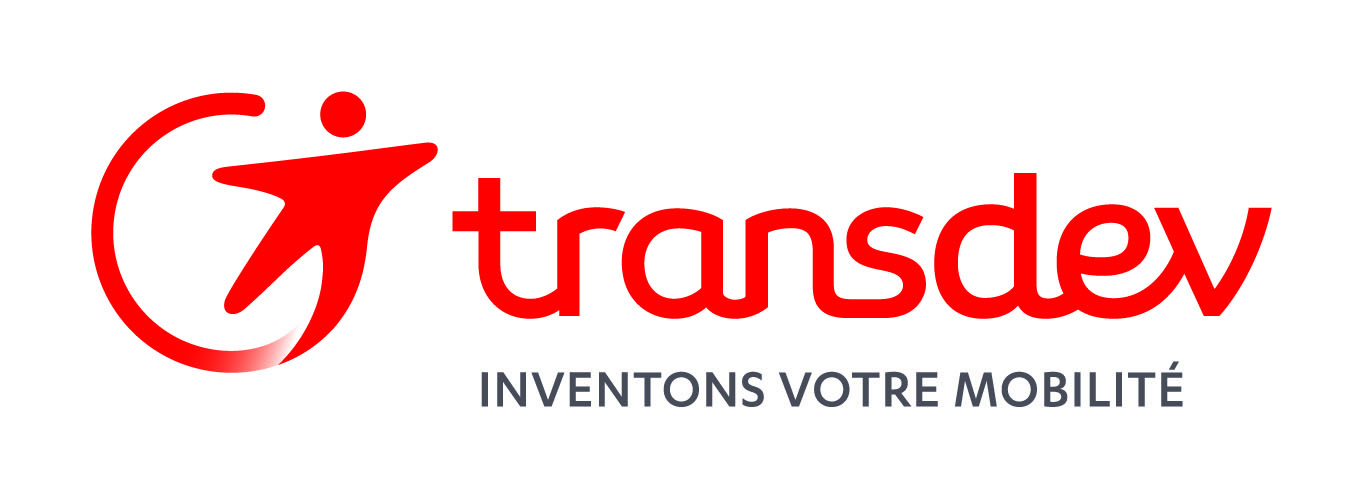 Référence unique du mandat (réservé à Transdev)Référence unique du mandat (réservé à Transdev)En signant ce formulaire de mandat, vous autorisez  TRANSDEV à envoyer des instructions à votre banque pour débiter votre compte et votre banque à débiter votre compte conformément aux instructions de TRANSDEV. Vous bénéficiez du droit d’être remboursé par votre banque selon les conditions décrites dans la convention que vous avez passée avec elle. Une demande de remboursement doit être présentée :- dans les 8 semaines suivant la date de débit de votre compte pour un prélèvement autorisé,- sans tarder et au plus tard dans les 13 mois en cas de prélèvement non autorisé.Vos droits concernant le présent mandat sont expliqués dans un document que vous pouvez obtenir auprès de votre banque.Veuillez compléter les champs ci-dessous :En signant ce formulaire de mandat, vous autorisez  TRANSDEV à envoyer des instructions à votre banque pour débiter votre compte et votre banque à débiter votre compte conformément aux instructions de TRANSDEV. Vous bénéficiez du droit d’être remboursé par votre banque selon les conditions décrites dans la convention que vous avez passée avec elle. Une demande de remboursement doit être présentée :- dans les 8 semaines suivant la date de débit de votre compte pour un prélèvement autorisé,- sans tarder et au plus tard dans les 13 mois en cas de prélèvement non autorisé.Vos droits concernant le présent mandat sont expliqués dans un document que vous pouvez obtenir auprès de votre banque.Veuillez compléter les champs ci-dessous :En signant ce formulaire de mandat, vous autorisez  TRANSDEV à envoyer des instructions à votre banque pour débiter votre compte et votre banque à débiter votre compte conformément aux instructions de TRANSDEV. Vous bénéficiez du droit d’être remboursé par votre banque selon les conditions décrites dans la convention que vous avez passée avec elle. Une demande de remboursement doit être présentée :- dans les 8 semaines suivant la date de débit de votre compte pour un prélèvement autorisé,- sans tarder et au plus tard dans les 13 mois en cas de prélèvement non autorisé.Vos droits concernant le présent mandat sont expliqués dans un document que vous pouvez obtenir auprès de votre banque.Veuillez compléter les champs ci-dessous :En signant ce formulaire de mandat, vous autorisez  TRANSDEV à envoyer des instructions à votre banque pour débiter votre compte et votre banque à débiter votre compte conformément aux instructions de TRANSDEV. Vous bénéficiez du droit d’être remboursé par votre banque selon les conditions décrites dans la convention que vous avez passée avec elle. Une demande de remboursement doit être présentée :- dans les 8 semaines suivant la date de débit de votre compte pour un prélèvement autorisé,- sans tarder et au plus tard dans les 13 mois en cas de prélèvement non autorisé.Vos droits concernant le présent mandat sont expliqués dans un document que vous pouvez obtenir auprès de votre banque.Veuillez compléter les champs ci-dessous :En signant ce formulaire de mandat, vous autorisez  TRANSDEV à envoyer des instructions à votre banque pour débiter votre compte et votre banque à débiter votre compte conformément aux instructions de TRANSDEV. Vous bénéficiez du droit d’être remboursé par votre banque selon les conditions décrites dans la convention que vous avez passée avec elle. Une demande de remboursement doit être présentée :- dans les 8 semaines suivant la date de débit de votre compte pour un prélèvement autorisé,- sans tarder et au plus tard dans les 13 mois en cas de prélèvement non autorisé.Vos droits concernant le présent mandat sont expliqués dans un document que vous pouvez obtenir auprès de votre banque.Veuillez compléter les champs ci-dessous :En signant ce formulaire de mandat, vous autorisez  TRANSDEV à envoyer des instructions à votre banque pour débiter votre compte et votre banque à débiter votre compte conformément aux instructions de TRANSDEV. Vous bénéficiez du droit d’être remboursé par votre banque selon les conditions décrites dans la convention que vous avez passée avec elle. Une demande de remboursement doit être présentée :- dans les 8 semaines suivant la date de débit de votre compte pour un prélèvement autorisé,- sans tarder et au plus tard dans les 13 mois en cas de prélèvement non autorisé.Vos droits concernant le présent mandat sont expliqués dans un document que vous pouvez obtenir auprès de votre banque.Veuillez compléter les champs ci-dessous :En signant ce formulaire de mandat, vous autorisez  TRANSDEV à envoyer des instructions à votre banque pour débiter votre compte et votre banque à débiter votre compte conformément aux instructions de TRANSDEV. Vous bénéficiez du droit d’être remboursé par votre banque selon les conditions décrites dans la convention que vous avez passée avec elle. Une demande de remboursement doit être présentée :- dans les 8 semaines suivant la date de débit de votre compte pour un prélèvement autorisé,- sans tarder et au plus tard dans les 13 mois en cas de prélèvement non autorisé.Vos droits concernant le présent mandat sont expliqués dans un document que vous pouvez obtenir auprès de votre banque.Veuillez compléter les champs ci-dessous :En signant ce formulaire de mandat, vous autorisez  TRANSDEV à envoyer des instructions à votre banque pour débiter votre compte et votre banque à débiter votre compte conformément aux instructions de TRANSDEV. Vous bénéficiez du droit d’être remboursé par votre banque selon les conditions décrites dans la convention que vous avez passée avec elle. Une demande de remboursement doit être présentée :- dans les 8 semaines suivant la date de débit de votre compte pour un prélèvement autorisé,- sans tarder et au plus tard dans les 13 mois en cas de prélèvement non autorisé.Vos droits concernant le présent mandat sont expliqués dans un document que vous pouvez obtenir auprès de votre banque.Veuillez compléter les champs ci-dessous :En signant ce formulaire de mandat, vous autorisez  TRANSDEV à envoyer des instructions à votre banque pour débiter votre compte et votre banque à débiter votre compte conformément aux instructions de TRANSDEV. Vous bénéficiez du droit d’être remboursé par votre banque selon les conditions décrites dans la convention que vous avez passée avec elle. Une demande de remboursement doit être présentée :- dans les 8 semaines suivant la date de débit de votre compte pour un prélèvement autorisé,- sans tarder et au plus tard dans les 13 mois en cas de prélèvement non autorisé.Vos droits concernant le présent mandat sont expliqués dans un document que vous pouvez obtenir auprès de votre banque.Veuillez compléter les champs ci-dessous :En signant ce formulaire de mandat, vous autorisez  TRANSDEV à envoyer des instructions à votre banque pour débiter votre compte et votre banque à débiter votre compte conformément aux instructions de TRANSDEV. Vous bénéficiez du droit d’être remboursé par votre banque selon les conditions décrites dans la convention que vous avez passée avec elle. Une demande de remboursement doit être présentée :- dans les 8 semaines suivant la date de débit de votre compte pour un prélèvement autorisé,- sans tarder et au plus tard dans les 13 mois en cas de prélèvement non autorisé.Vos droits concernant le présent mandat sont expliqués dans un document que vous pouvez obtenir auprès de votre banque.Veuillez compléter les champs ci-dessous :En signant ce formulaire de mandat, vous autorisez  TRANSDEV à envoyer des instructions à votre banque pour débiter votre compte et votre banque à débiter votre compte conformément aux instructions de TRANSDEV. Vous bénéficiez du droit d’être remboursé par votre banque selon les conditions décrites dans la convention que vous avez passée avec elle. Une demande de remboursement doit être présentée :- dans les 8 semaines suivant la date de débit de votre compte pour un prélèvement autorisé,- sans tarder et au plus tard dans les 13 mois en cas de prélèvement non autorisé.Vos droits concernant le présent mandat sont expliqués dans un document que vous pouvez obtenir auprès de votre banque.Veuillez compléter les champs ci-dessous :En signant ce formulaire de mandat, vous autorisez  TRANSDEV à envoyer des instructions à votre banque pour débiter votre compte et votre banque à débiter votre compte conformément aux instructions de TRANSDEV. Vous bénéficiez du droit d’être remboursé par votre banque selon les conditions décrites dans la convention que vous avez passée avec elle. Une demande de remboursement doit être présentée :- dans les 8 semaines suivant la date de débit de votre compte pour un prélèvement autorisé,- sans tarder et au plus tard dans les 13 mois en cas de prélèvement non autorisé.Vos droits concernant le présent mandat sont expliqués dans un document que vous pouvez obtenir auprès de votre banque.Veuillez compléter les champs ci-dessous :En signant ce formulaire de mandat, vous autorisez  TRANSDEV à envoyer des instructions à votre banque pour débiter votre compte et votre banque à débiter votre compte conformément aux instructions de TRANSDEV. Vous bénéficiez du droit d’être remboursé par votre banque selon les conditions décrites dans la convention que vous avez passée avec elle. Une demande de remboursement doit être présentée :- dans les 8 semaines suivant la date de débit de votre compte pour un prélèvement autorisé,- sans tarder et au plus tard dans les 13 mois en cas de prélèvement non autorisé.Vos droits concernant le présent mandat sont expliqués dans un document que vous pouvez obtenir auprès de votre banque.Veuillez compléter les champs ci-dessous :En signant ce formulaire de mandat, vous autorisez  TRANSDEV à envoyer des instructions à votre banque pour débiter votre compte et votre banque à débiter votre compte conformément aux instructions de TRANSDEV. Vous bénéficiez du droit d’être remboursé par votre banque selon les conditions décrites dans la convention que vous avez passée avec elle. Une demande de remboursement doit être présentée :- dans les 8 semaines suivant la date de débit de votre compte pour un prélèvement autorisé,- sans tarder et au plus tard dans les 13 mois en cas de prélèvement non autorisé.Vos droits concernant le présent mandat sont expliqués dans un document que vous pouvez obtenir auprès de votre banque.Veuillez compléter les champs ci-dessous :En signant ce formulaire de mandat, vous autorisez  TRANSDEV à envoyer des instructions à votre banque pour débiter votre compte et votre banque à débiter votre compte conformément aux instructions de TRANSDEV. Vous bénéficiez du droit d’être remboursé par votre banque selon les conditions décrites dans la convention que vous avez passée avec elle. Une demande de remboursement doit être présentée :- dans les 8 semaines suivant la date de débit de votre compte pour un prélèvement autorisé,- sans tarder et au plus tard dans les 13 mois en cas de prélèvement non autorisé.Vos droits concernant le présent mandat sont expliqués dans un document que vous pouvez obtenir auprès de votre banque.Veuillez compléter les champs ci-dessous :En signant ce formulaire de mandat, vous autorisez  TRANSDEV à envoyer des instructions à votre banque pour débiter votre compte et votre banque à débiter votre compte conformément aux instructions de TRANSDEV. Vous bénéficiez du droit d’être remboursé par votre banque selon les conditions décrites dans la convention que vous avez passée avec elle. Une demande de remboursement doit être présentée :- dans les 8 semaines suivant la date de débit de votre compte pour un prélèvement autorisé,- sans tarder et au plus tard dans les 13 mois en cas de prélèvement non autorisé.Vos droits concernant le présent mandat sont expliqués dans un document que vous pouvez obtenir auprès de votre banque.Veuillez compléter les champs ci-dessous :En signant ce formulaire de mandat, vous autorisez  TRANSDEV à envoyer des instructions à votre banque pour débiter votre compte et votre banque à débiter votre compte conformément aux instructions de TRANSDEV. Vous bénéficiez du droit d’être remboursé par votre banque selon les conditions décrites dans la convention que vous avez passée avec elle. Une demande de remboursement doit être présentée :- dans les 8 semaines suivant la date de débit de votre compte pour un prélèvement autorisé,- sans tarder et au plus tard dans les 13 mois en cas de prélèvement non autorisé.Vos droits concernant le présent mandat sont expliqués dans un document que vous pouvez obtenir auprès de votre banque.Veuillez compléter les champs ci-dessous :En signant ce formulaire de mandat, vous autorisez  TRANSDEV à envoyer des instructions à votre banque pour débiter votre compte et votre banque à débiter votre compte conformément aux instructions de TRANSDEV. Vous bénéficiez du droit d’être remboursé par votre banque selon les conditions décrites dans la convention que vous avez passée avec elle. Une demande de remboursement doit être présentée :- dans les 8 semaines suivant la date de débit de votre compte pour un prélèvement autorisé,- sans tarder et au plus tard dans les 13 mois en cas de prélèvement non autorisé.Vos droits concernant le présent mandat sont expliqués dans un document que vous pouvez obtenir auprès de votre banque.Veuillez compléter les champs ci-dessous :En signant ce formulaire de mandat, vous autorisez  TRANSDEV à envoyer des instructions à votre banque pour débiter votre compte et votre banque à débiter votre compte conformément aux instructions de TRANSDEV. Vous bénéficiez du droit d’être remboursé par votre banque selon les conditions décrites dans la convention que vous avez passée avec elle. Une demande de remboursement doit être présentée :- dans les 8 semaines suivant la date de débit de votre compte pour un prélèvement autorisé,- sans tarder et au plus tard dans les 13 mois en cas de prélèvement non autorisé.Vos droits concernant le présent mandat sont expliqués dans un document que vous pouvez obtenir auprès de votre banque.Veuillez compléter les champs ci-dessous :En signant ce formulaire de mandat, vous autorisez  TRANSDEV à envoyer des instructions à votre banque pour débiter votre compte et votre banque à débiter votre compte conformément aux instructions de TRANSDEV. Vous bénéficiez du droit d’être remboursé par votre banque selon les conditions décrites dans la convention que vous avez passée avec elle. Une demande de remboursement doit être présentée :- dans les 8 semaines suivant la date de débit de votre compte pour un prélèvement autorisé,- sans tarder et au plus tard dans les 13 mois en cas de prélèvement non autorisé.Vos droits concernant le présent mandat sont expliqués dans un document que vous pouvez obtenir auprès de votre banque.Veuillez compléter les champs ci-dessous :En signant ce formulaire de mandat, vous autorisez  TRANSDEV à envoyer des instructions à votre banque pour débiter votre compte et votre banque à débiter votre compte conformément aux instructions de TRANSDEV. Vous bénéficiez du droit d’être remboursé par votre banque selon les conditions décrites dans la convention que vous avez passée avec elle. Une demande de remboursement doit être présentée :- dans les 8 semaines suivant la date de débit de votre compte pour un prélèvement autorisé,- sans tarder et au plus tard dans les 13 mois en cas de prélèvement non autorisé.Vos droits concernant le présent mandat sont expliqués dans un document que vous pouvez obtenir auprès de votre banque.Veuillez compléter les champs ci-dessous :En signant ce formulaire de mandat, vous autorisez  TRANSDEV à envoyer des instructions à votre banque pour débiter votre compte et votre banque à débiter votre compte conformément aux instructions de TRANSDEV. Vous bénéficiez du droit d’être remboursé par votre banque selon les conditions décrites dans la convention que vous avez passée avec elle. Une demande de remboursement doit être présentée :- dans les 8 semaines suivant la date de débit de votre compte pour un prélèvement autorisé,- sans tarder et au plus tard dans les 13 mois en cas de prélèvement non autorisé.Vos droits concernant le présent mandat sont expliqués dans un document que vous pouvez obtenir auprès de votre banque.Veuillez compléter les champs ci-dessous :En signant ce formulaire de mandat, vous autorisez  TRANSDEV à envoyer des instructions à votre banque pour débiter votre compte et votre banque à débiter votre compte conformément aux instructions de TRANSDEV. Vous bénéficiez du droit d’être remboursé par votre banque selon les conditions décrites dans la convention que vous avez passée avec elle. Une demande de remboursement doit être présentée :- dans les 8 semaines suivant la date de débit de votre compte pour un prélèvement autorisé,- sans tarder et au plus tard dans les 13 mois en cas de prélèvement non autorisé.Vos droits concernant le présent mandat sont expliqués dans un document que vous pouvez obtenir auprès de votre banque.Veuillez compléter les champs ci-dessous :En signant ce formulaire de mandat, vous autorisez  TRANSDEV à envoyer des instructions à votre banque pour débiter votre compte et votre banque à débiter votre compte conformément aux instructions de TRANSDEV. Vous bénéficiez du droit d’être remboursé par votre banque selon les conditions décrites dans la convention que vous avez passée avec elle. Une demande de remboursement doit être présentée :- dans les 8 semaines suivant la date de débit de votre compte pour un prélèvement autorisé,- sans tarder et au plus tard dans les 13 mois en cas de prélèvement non autorisé.Vos droits concernant le présent mandat sont expliqués dans un document que vous pouvez obtenir auprès de votre banque.Veuillez compléter les champs ci-dessous :En signant ce formulaire de mandat, vous autorisez  TRANSDEV à envoyer des instructions à votre banque pour débiter votre compte et votre banque à débiter votre compte conformément aux instructions de TRANSDEV. Vous bénéficiez du droit d’être remboursé par votre banque selon les conditions décrites dans la convention que vous avez passée avec elle. Une demande de remboursement doit être présentée :- dans les 8 semaines suivant la date de débit de votre compte pour un prélèvement autorisé,- sans tarder et au plus tard dans les 13 mois en cas de prélèvement non autorisé.Vos droits concernant le présent mandat sont expliqués dans un document que vous pouvez obtenir auprès de votre banque.Veuillez compléter les champs ci-dessous :En signant ce formulaire de mandat, vous autorisez  TRANSDEV à envoyer des instructions à votre banque pour débiter votre compte et votre banque à débiter votre compte conformément aux instructions de TRANSDEV. Vous bénéficiez du droit d’être remboursé par votre banque selon les conditions décrites dans la convention que vous avez passée avec elle. Une demande de remboursement doit être présentée :- dans les 8 semaines suivant la date de débit de votre compte pour un prélèvement autorisé,- sans tarder et au plus tard dans les 13 mois en cas de prélèvement non autorisé.Vos droits concernant le présent mandat sont expliqués dans un document que vous pouvez obtenir auprès de votre banque.Veuillez compléter les champs ci-dessous :En signant ce formulaire de mandat, vous autorisez  TRANSDEV à envoyer des instructions à votre banque pour débiter votre compte et votre banque à débiter votre compte conformément aux instructions de TRANSDEV. Vous bénéficiez du droit d’être remboursé par votre banque selon les conditions décrites dans la convention que vous avez passée avec elle. Une demande de remboursement doit être présentée :- dans les 8 semaines suivant la date de débit de votre compte pour un prélèvement autorisé,- sans tarder et au plus tard dans les 13 mois en cas de prélèvement non autorisé.Vos droits concernant le présent mandat sont expliqués dans un document que vous pouvez obtenir auprès de votre banque.Veuillez compléter les champs ci-dessous :En signant ce formulaire de mandat, vous autorisez  TRANSDEV à envoyer des instructions à votre banque pour débiter votre compte et votre banque à débiter votre compte conformément aux instructions de TRANSDEV. Vous bénéficiez du droit d’être remboursé par votre banque selon les conditions décrites dans la convention que vous avez passée avec elle. Une demande de remboursement doit être présentée :- dans les 8 semaines suivant la date de débit de votre compte pour un prélèvement autorisé,- sans tarder et au plus tard dans les 13 mois en cas de prélèvement non autorisé.Vos droits concernant le présent mandat sont expliqués dans un document que vous pouvez obtenir auprès de votre banque.Veuillez compléter les champs ci-dessous :En signant ce formulaire de mandat, vous autorisez  TRANSDEV à envoyer des instructions à votre banque pour débiter votre compte et votre banque à débiter votre compte conformément aux instructions de TRANSDEV. Vous bénéficiez du droit d’être remboursé par votre banque selon les conditions décrites dans la convention que vous avez passée avec elle. Une demande de remboursement doit être présentée :- dans les 8 semaines suivant la date de débit de votre compte pour un prélèvement autorisé,- sans tarder et au plus tard dans les 13 mois en cas de prélèvement non autorisé.Vos droits concernant le présent mandat sont expliqués dans un document que vous pouvez obtenir auprès de votre banque.Veuillez compléter les champs ci-dessous :En signant ce formulaire de mandat, vous autorisez  TRANSDEV à envoyer des instructions à votre banque pour débiter votre compte et votre banque à débiter votre compte conformément aux instructions de TRANSDEV. Vous bénéficiez du droit d’être remboursé par votre banque selon les conditions décrites dans la convention que vous avez passée avec elle. Une demande de remboursement doit être présentée :- dans les 8 semaines suivant la date de débit de votre compte pour un prélèvement autorisé,- sans tarder et au plus tard dans les 13 mois en cas de prélèvement non autorisé.Vos droits concernant le présent mandat sont expliqués dans un document que vous pouvez obtenir auprès de votre banque.Veuillez compléter les champs ci-dessous :En signant ce formulaire de mandat, vous autorisez  TRANSDEV à envoyer des instructions à votre banque pour débiter votre compte et votre banque à débiter votre compte conformément aux instructions de TRANSDEV. Vous bénéficiez du droit d’être remboursé par votre banque selon les conditions décrites dans la convention que vous avez passée avec elle. Une demande de remboursement doit être présentée :- dans les 8 semaines suivant la date de débit de votre compte pour un prélèvement autorisé,- sans tarder et au plus tard dans les 13 mois en cas de prélèvement non autorisé.Vos droits concernant le présent mandat sont expliqués dans un document que vous pouvez obtenir auprès de votre banque.Veuillez compléter les champs ci-dessous :En signant ce formulaire de mandat, vous autorisez  TRANSDEV à envoyer des instructions à votre banque pour débiter votre compte et votre banque à débiter votre compte conformément aux instructions de TRANSDEV. Vous bénéficiez du droit d’être remboursé par votre banque selon les conditions décrites dans la convention que vous avez passée avec elle. Une demande de remboursement doit être présentée :- dans les 8 semaines suivant la date de débit de votre compte pour un prélèvement autorisé,- sans tarder et au plus tard dans les 13 mois en cas de prélèvement non autorisé.Vos droits concernant le présent mandat sont expliqués dans un document que vous pouvez obtenir auprès de votre banque.Veuillez compléter les champs ci-dessous :En signant ce formulaire de mandat, vous autorisez  TRANSDEV à envoyer des instructions à votre banque pour débiter votre compte et votre banque à débiter votre compte conformément aux instructions de TRANSDEV. Vous bénéficiez du droit d’être remboursé par votre banque selon les conditions décrites dans la convention que vous avez passée avec elle. Une demande de remboursement doit être présentée :- dans les 8 semaines suivant la date de débit de votre compte pour un prélèvement autorisé,- sans tarder et au plus tard dans les 13 mois en cas de prélèvement non autorisé.Vos droits concernant le présent mandat sont expliqués dans un document que vous pouvez obtenir auprès de votre banque.Veuillez compléter les champs ci-dessous :En signant ce formulaire de mandat, vous autorisez  TRANSDEV à envoyer des instructions à votre banque pour débiter votre compte et votre banque à débiter votre compte conformément aux instructions de TRANSDEV. Vous bénéficiez du droit d’être remboursé par votre banque selon les conditions décrites dans la convention que vous avez passée avec elle. Une demande de remboursement doit être présentée :- dans les 8 semaines suivant la date de débit de votre compte pour un prélèvement autorisé,- sans tarder et au plus tard dans les 13 mois en cas de prélèvement non autorisé.Vos droits concernant le présent mandat sont expliqués dans un document que vous pouvez obtenir auprès de votre banque.Veuillez compléter les champs ci-dessous :En signant ce formulaire de mandat, vous autorisez  TRANSDEV à envoyer des instructions à votre banque pour débiter votre compte et votre banque à débiter votre compte conformément aux instructions de TRANSDEV. Vous bénéficiez du droit d’être remboursé par votre banque selon les conditions décrites dans la convention que vous avez passée avec elle. Une demande de remboursement doit être présentée :- dans les 8 semaines suivant la date de débit de votre compte pour un prélèvement autorisé,- sans tarder et au plus tard dans les 13 mois en cas de prélèvement non autorisé.Vos droits concernant le présent mandat sont expliqués dans un document que vous pouvez obtenir auprès de votre banque.Veuillez compléter les champs ci-dessous :En signant ce formulaire de mandat, vous autorisez  TRANSDEV à envoyer des instructions à votre banque pour débiter votre compte et votre banque à débiter votre compte conformément aux instructions de TRANSDEV. Vous bénéficiez du droit d’être remboursé par votre banque selon les conditions décrites dans la convention que vous avez passée avec elle. Une demande de remboursement doit être présentée :- dans les 8 semaines suivant la date de débit de votre compte pour un prélèvement autorisé,- sans tarder et au plus tard dans les 13 mois en cas de prélèvement non autorisé.Vos droits concernant le présent mandat sont expliqués dans un document que vous pouvez obtenir auprès de votre banque.Veuillez compléter les champs ci-dessous :En signant ce formulaire de mandat, vous autorisez  TRANSDEV à envoyer des instructions à votre banque pour débiter votre compte et votre banque à débiter votre compte conformément aux instructions de TRANSDEV. Vous bénéficiez du droit d’être remboursé par votre banque selon les conditions décrites dans la convention que vous avez passée avec elle. Une demande de remboursement doit être présentée :- dans les 8 semaines suivant la date de débit de votre compte pour un prélèvement autorisé,- sans tarder et au plus tard dans les 13 mois en cas de prélèvement non autorisé.Vos droits concernant le présent mandat sont expliqués dans un document que vous pouvez obtenir auprès de votre banque.Veuillez compléter les champs ci-dessous :En signant ce formulaire de mandat, vous autorisez  TRANSDEV à envoyer des instructions à votre banque pour débiter votre compte et votre banque à débiter votre compte conformément aux instructions de TRANSDEV. Vous bénéficiez du droit d’être remboursé par votre banque selon les conditions décrites dans la convention que vous avez passée avec elle. Une demande de remboursement doit être présentée :- dans les 8 semaines suivant la date de débit de votre compte pour un prélèvement autorisé,- sans tarder et au plus tard dans les 13 mois en cas de prélèvement non autorisé.Vos droits concernant le présent mandat sont expliqués dans un document que vous pouvez obtenir auprès de votre banque.Veuillez compléter les champs ci-dessous :En signant ce formulaire de mandat, vous autorisez  TRANSDEV à envoyer des instructions à votre banque pour débiter votre compte et votre banque à débiter votre compte conformément aux instructions de TRANSDEV. Vous bénéficiez du droit d’être remboursé par votre banque selon les conditions décrites dans la convention que vous avez passée avec elle. Une demande de remboursement doit être présentée :- dans les 8 semaines suivant la date de débit de votre compte pour un prélèvement autorisé,- sans tarder et au plus tard dans les 13 mois en cas de prélèvement non autorisé.Vos droits concernant le présent mandat sont expliqués dans un document que vous pouvez obtenir auprès de votre banque.Veuillez compléter les champs ci-dessous :En signant ce formulaire de mandat, vous autorisez  TRANSDEV à envoyer des instructions à votre banque pour débiter votre compte et votre banque à débiter votre compte conformément aux instructions de TRANSDEV. Vous bénéficiez du droit d’être remboursé par votre banque selon les conditions décrites dans la convention que vous avez passée avec elle. Une demande de remboursement doit être présentée :- dans les 8 semaines suivant la date de débit de votre compte pour un prélèvement autorisé,- sans tarder et au plus tard dans les 13 mois en cas de prélèvement non autorisé.Vos droits concernant le présent mandat sont expliqués dans un document que vous pouvez obtenir auprès de votre banque.Veuillez compléter les champs ci-dessous :En signant ce formulaire de mandat, vous autorisez  TRANSDEV à envoyer des instructions à votre banque pour débiter votre compte et votre banque à débiter votre compte conformément aux instructions de TRANSDEV. Vous bénéficiez du droit d’être remboursé par votre banque selon les conditions décrites dans la convention que vous avez passée avec elle. Une demande de remboursement doit être présentée :- dans les 8 semaines suivant la date de débit de votre compte pour un prélèvement autorisé,- sans tarder et au plus tard dans les 13 mois en cas de prélèvement non autorisé.Vos droits concernant le présent mandat sont expliqués dans un document que vous pouvez obtenir auprès de votre banque.Veuillez compléter les champs ci-dessous :En signant ce formulaire de mandat, vous autorisez  TRANSDEV à envoyer des instructions à votre banque pour débiter votre compte et votre banque à débiter votre compte conformément aux instructions de TRANSDEV. Vous bénéficiez du droit d’être remboursé par votre banque selon les conditions décrites dans la convention que vous avez passée avec elle. Une demande de remboursement doit être présentée :- dans les 8 semaines suivant la date de débit de votre compte pour un prélèvement autorisé,- sans tarder et au plus tard dans les 13 mois en cas de prélèvement non autorisé.Vos droits concernant le présent mandat sont expliqués dans un document que vous pouvez obtenir auprès de votre banque.Veuillez compléter les champs ci-dessous :En signant ce formulaire de mandat, vous autorisez  TRANSDEV à envoyer des instructions à votre banque pour débiter votre compte et votre banque à débiter votre compte conformément aux instructions de TRANSDEV. Vous bénéficiez du droit d’être remboursé par votre banque selon les conditions décrites dans la convention que vous avez passée avec elle. Une demande de remboursement doit être présentée :- dans les 8 semaines suivant la date de débit de votre compte pour un prélèvement autorisé,- sans tarder et au plus tard dans les 13 mois en cas de prélèvement non autorisé.Vos droits concernant le présent mandat sont expliqués dans un document que vous pouvez obtenir auprès de votre banque.Veuillez compléter les champs ci-dessous :En signant ce formulaire de mandat, vous autorisez  TRANSDEV à envoyer des instructions à votre banque pour débiter votre compte et votre banque à débiter votre compte conformément aux instructions de TRANSDEV. Vous bénéficiez du droit d’être remboursé par votre banque selon les conditions décrites dans la convention que vous avez passée avec elle. Une demande de remboursement doit être présentée :- dans les 8 semaines suivant la date de débit de votre compte pour un prélèvement autorisé,- sans tarder et au plus tard dans les 13 mois en cas de prélèvement non autorisé.Vos droits concernant le présent mandat sont expliqués dans un document que vous pouvez obtenir auprès de votre banque.Veuillez compléter les champs ci-dessous :En signant ce formulaire de mandat, vous autorisez  TRANSDEV à envoyer des instructions à votre banque pour débiter votre compte et votre banque à débiter votre compte conformément aux instructions de TRANSDEV. Vous bénéficiez du droit d’être remboursé par votre banque selon les conditions décrites dans la convention que vous avez passée avec elle. Une demande de remboursement doit être présentée :- dans les 8 semaines suivant la date de débit de votre compte pour un prélèvement autorisé,- sans tarder et au plus tard dans les 13 mois en cas de prélèvement non autorisé.Vos droits concernant le présent mandat sont expliqués dans un document que vous pouvez obtenir auprès de votre banque.Veuillez compléter les champs ci-dessous :En signant ce formulaire de mandat, vous autorisez  TRANSDEV à envoyer des instructions à votre banque pour débiter votre compte et votre banque à débiter votre compte conformément aux instructions de TRANSDEV. Vous bénéficiez du droit d’être remboursé par votre banque selon les conditions décrites dans la convention que vous avez passée avec elle. Une demande de remboursement doit être présentée :- dans les 8 semaines suivant la date de débit de votre compte pour un prélèvement autorisé,- sans tarder et au plus tard dans les 13 mois en cas de prélèvement non autorisé.Vos droits concernant le présent mandat sont expliqués dans un document que vous pouvez obtenir auprès de votre banque.Veuillez compléter les champs ci-dessous :En signant ce formulaire de mandat, vous autorisez  TRANSDEV à envoyer des instructions à votre banque pour débiter votre compte et votre banque à débiter votre compte conformément aux instructions de TRANSDEV. Vous bénéficiez du droit d’être remboursé par votre banque selon les conditions décrites dans la convention que vous avez passée avec elle. Une demande de remboursement doit être présentée :- dans les 8 semaines suivant la date de débit de votre compte pour un prélèvement autorisé,- sans tarder et au plus tard dans les 13 mois en cas de prélèvement non autorisé.Vos droits concernant le présent mandat sont expliqués dans un document que vous pouvez obtenir auprès de votre banque.Veuillez compléter les champs ci-dessous :En signant ce formulaire de mandat, vous autorisez  TRANSDEV à envoyer des instructions à votre banque pour débiter votre compte et votre banque à débiter votre compte conformément aux instructions de TRANSDEV. Vous bénéficiez du droit d’être remboursé par votre banque selon les conditions décrites dans la convention que vous avez passée avec elle. Une demande de remboursement doit être présentée :- dans les 8 semaines suivant la date de débit de votre compte pour un prélèvement autorisé,- sans tarder et au plus tard dans les 13 mois en cas de prélèvement non autorisé.Vos droits concernant le présent mandat sont expliqués dans un document que vous pouvez obtenir auprès de votre banque.Veuillez compléter les champs ci-dessous :En signant ce formulaire de mandat, vous autorisez  TRANSDEV à envoyer des instructions à votre banque pour débiter votre compte et votre banque à débiter votre compte conformément aux instructions de TRANSDEV. Vous bénéficiez du droit d’être remboursé par votre banque selon les conditions décrites dans la convention que vous avez passée avec elle. Une demande de remboursement doit être présentée :- dans les 8 semaines suivant la date de débit de votre compte pour un prélèvement autorisé,- sans tarder et au plus tard dans les 13 mois en cas de prélèvement non autorisé.Vos droits concernant le présent mandat sont expliqués dans un document que vous pouvez obtenir auprès de votre banque.Veuillez compléter les champs ci-dessous :En signant ce formulaire de mandat, vous autorisez  TRANSDEV à envoyer des instructions à votre banque pour débiter votre compte et votre banque à débiter votre compte conformément aux instructions de TRANSDEV. Vous bénéficiez du droit d’être remboursé par votre banque selon les conditions décrites dans la convention que vous avez passée avec elle. Une demande de remboursement doit être présentée :- dans les 8 semaines suivant la date de débit de votre compte pour un prélèvement autorisé,- sans tarder et au plus tard dans les 13 mois en cas de prélèvement non autorisé.Vos droits concernant le présent mandat sont expliqués dans un document que vous pouvez obtenir auprès de votre banque.Veuillez compléter les champs ci-dessous :En signant ce formulaire de mandat, vous autorisez  TRANSDEV à envoyer des instructions à votre banque pour débiter votre compte et votre banque à débiter votre compte conformément aux instructions de TRANSDEV. Vous bénéficiez du droit d’être remboursé par votre banque selon les conditions décrites dans la convention que vous avez passée avec elle. Une demande de remboursement doit être présentée :- dans les 8 semaines suivant la date de débit de votre compte pour un prélèvement autorisé,- sans tarder et au plus tard dans les 13 mois en cas de prélèvement non autorisé.Vos droits concernant le présent mandat sont expliqués dans un document que vous pouvez obtenir auprès de votre banque.Veuillez compléter les champs ci-dessous :En signant ce formulaire de mandat, vous autorisez  TRANSDEV à envoyer des instructions à votre banque pour débiter votre compte et votre banque à débiter votre compte conformément aux instructions de TRANSDEV. Vous bénéficiez du droit d’être remboursé par votre banque selon les conditions décrites dans la convention que vous avez passée avec elle. Une demande de remboursement doit être présentée :- dans les 8 semaines suivant la date de débit de votre compte pour un prélèvement autorisé,- sans tarder et au plus tard dans les 13 mois en cas de prélèvement non autorisé.Vos droits concernant le présent mandat sont expliqués dans un document que vous pouvez obtenir auprès de votre banque.Veuillez compléter les champs ci-dessous :En signant ce formulaire de mandat, vous autorisez  TRANSDEV à envoyer des instructions à votre banque pour débiter votre compte et votre banque à débiter votre compte conformément aux instructions de TRANSDEV. Vous bénéficiez du droit d’être remboursé par votre banque selon les conditions décrites dans la convention que vous avez passée avec elle. Une demande de remboursement doit être présentée :- dans les 8 semaines suivant la date de débit de votre compte pour un prélèvement autorisé,- sans tarder et au plus tard dans les 13 mois en cas de prélèvement non autorisé.Vos droits concernant le présent mandat sont expliqués dans un document que vous pouvez obtenir auprès de votre banque.Veuillez compléter les champs ci-dessous :En signant ce formulaire de mandat, vous autorisez  TRANSDEV à envoyer des instructions à votre banque pour débiter votre compte et votre banque à débiter votre compte conformément aux instructions de TRANSDEV. Vous bénéficiez du droit d’être remboursé par votre banque selon les conditions décrites dans la convention que vous avez passée avec elle. Une demande de remboursement doit être présentée :- dans les 8 semaines suivant la date de débit de votre compte pour un prélèvement autorisé,- sans tarder et au plus tard dans les 13 mois en cas de prélèvement non autorisé.Vos droits concernant le présent mandat sont expliqués dans un document que vous pouvez obtenir auprès de votre banque.Veuillez compléter les champs ci-dessous :En signant ce formulaire de mandat, vous autorisez  TRANSDEV à envoyer des instructions à votre banque pour débiter votre compte et votre banque à débiter votre compte conformément aux instructions de TRANSDEV. Vous bénéficiez du droit d’être remboursé par votre banque selon les conditions décrites dans la convention que vous avez passée avec elle. Une demande de remboursement doit être présentée :- dans les 8 semaines suivant la date de débit de votre compte pour un prélèvement autorisé,- sans tarder et au plus tard dans les 13 mois en cas de prélèvement non autorisé.Vos droits concernant le présent mandat sont expliqués dans un document que vous pouvez obtenir auprès de votre banque.Veuillez compléter les champs ci-dessous :En signant ce formulaire de mandat, vous autorisez  TRANSDEV à envoyer des instructions à votre banque pour débiter votre compte et votre banque à débiter votre compte conformément aux instructions de TRANSDEV. Vous bénéficiez du droit d’être remboursé par votre banque selon les conditions décrites dans la convention que vous avez passée avec elle. Une demande de remboursement doit être présentée :- dans les 8 semaines suivant la date de débit de votre compte pour un prélèvement autorisé,- sans tarder et au plus tard dans les 13 mois en cas de prélèvement non autorisé.Vos droits concernant le présent mandat sont expliqués dans un document que vous pouvez obtenir auprès de votre banque.Veuillez compléter les champs ci-dessous :En signant ce formulaire de mandat, vous autorisez  TRANSDEV à envoyer des instructions à votre banque pour débiter votre compte et votre banque à débiter votre compte conformément aux instructions de TRANSDEV. Vous bénéficiez du droit d’être remboursé par votre banque selon les conditions décrites dans la convention que vous avez passée avec elle. Une demande de remboursement doit être présentée :- dans les 8 semaines suivant la date de débit de votre compte pour un prélèvement autorisé,- sans tarder et au plus tard dans les 13 mois en cas de prélèvement non autorisé.Vos droits concernant le présent mandat sont expliqués dans un document que vous pouvez obtenir auprès de votre banque.Veuillez compléter les champs ci-dessous :En signant ce formulaire de mandat, vous autorisez  TRANSDEV à envoyer des instructions à votre banque pour débiter votre compte et votre banque à débiter votre compte conformément aux instructions de TRANSDEV. Vous bénéficiez du droit d’être remboursé par votre banque selon les conditions décrites dans la convention que vous avez passée avec elle. Une demande de remboursement doit être présentée :- dans les 8 semaines suivant la date de débit de votre compte pour un prélèvement autorisé,- sans tarder et au plus tard dans les 13 mois en cas de prélèvement non autorisé.Vos droits concernant le présent mandat sont expliqués dans un document que vous pouvez obtenir auprès de votre banque.Veuillez compléter les champs ci-dessous :En signant ce formulaire de mandat, vous autorisez  TRANSDEV à envoyer des instructions à votre banque pour débiter votre compte et votre banque à débiter votre compte conformément aux instructions de TRANSDEV. Vous bénéficiez du droit d’être remboursé par votre banque selon les conditions décrites dans la convention que vous avez passée avec elle. Une demande de remboursement doit être présentée :- dans les 8 semaines suivant la date de débit de votre compte pour un prélèvement autorisé,- sans tarder et au plus tard dans les 13 mois en cas de prélèvement non autorisé.Vos droits concernant le présent mandat sont expliqués dans un document que vous pouvez obtenir auprès de votre banque.Veuillez compléter les champs ci-dessous :En signant ce formulaire de mandat, vous autorisez  TRANSDEV à envoyer des instructions à votre banque pour débiter votre compte et votre banque à débiter votre compte conformément aux instructions de TRANSDEV. Vous bénéficiez du droit d’être remboursé par votre banque selon les conditions décrites dans la convention que vous avez passée avec elle. Une demande de remboursement doit être présentée :- dans les 8 semaines suivant la date de débit de votre compte pour un prélèvement autorisé,- sans tarder et au plus tard dans les 13 mois en cas de prélèvement non autorisé.Vos droits concernant le présent mandat sont expliqués dans un document que vous pouvez obtenir auprès de votre banque.Veuillez compléter les champs ci-dessous :En signant ce formulaire de mandat, vous autorisez  TRANSDEV à envoyer des instructions à votre banque pour débiter votre compte et votre banque à débiter votre compte conformément aux instructions de TRANSDEV. Vous bénéficiez du droit d’être remboursé par votre banque selon les conditions décrites dans la convention que vous avez passée avec elle. Une demande de remboursement doit être présentée :- dans les 8 semaines suivant la date de débit de votre compte pour un prélèvement autorisé,- sans tarder et au plus tard dans les 13 mois en cas de prélèvement non autorisé.Vos droits concernant le présent mandat sont expliqués dans un document que vous pouvez obtenir auprès de votre banque.Veuillez compléter les champs ci-dessous :En signant ce formulaire de mandat, vous autorisez  TRANSDEV à envoyer des instructions à votre banque pour débiter votre compte et votre banque à débiter votre compte conformément aux instructions de TRANSDEV. Vous bénéficiez du droit d’être remboursé par votre banque selon les conditions décrites dans la convention que vous avez passée avec elle. Une demande de remboursement doit être présentée :- dans les 8 semaines suivant la date de débit de votre compte pour un prélèvement autorisé,- sans tarder et au plus tard dans les 13 mois en cas de prélèvement non autorisé.Vos droits concernant le présent mandat sont expliqués dans un document que vous pouvez obtenir auprès de votre banque.Veuillez compléter les champs ci-dessous :En signant ce formulaire de mandat, vous autorisez  TRANSDEV à envoyer des instructions à votre banque pour débiter votre compte et votre banque à débiter votre compte conformément aux instructions de TRANSDEV. Vous bénéficiez du droit d’être remboursé par votre banque selon les conditions décrites dans la convention que vous avez passée avec elle. Une demande de remboursement doit être présentée :- dans les 8 semaines suivant la date de débit de votre compte pour un prélèvement autorisé,- sans tarder et au plus tard dans les 13 mois en cas de prélèvement non autorisé.Vos droits concernant le présent mandat sont expliqués dans un document que vous pouvez obtenir auprès de votre banque.Veuillez compléter les champs ci-dessous :En signant ce formulaire de mandat, vous autorisez  TRANSDEV à envoyer des instructions à votre banque pour débiter votre compte et votre banque à débiter votre compte conformément aux instructions de TRANSDEV. Vous bénéficiez du droit d’être remboursé par votre banque selon les conditions décrites dans la convention que vous avez passée avec elle. Une demande de remboursement doit être présentée :- dans les 8 semaines suivant la date de débit de votre compte pour un prélèvement autorisé,- sans tarder et au plus tard dans les 13 mois en cas de prélèvement non autorisé.Vos droits concernant le présent mandat sont expliqués dans un document que vous pouvez obtenir auprès de votre banque.Veuillez compléter les champs ci-dessous :En signant ce formulaire de mandat, vous autorisez  TRANSDEV à envoyer des instructions à votre banque pour débiter votre compte et votre banque à débiter votre compte conformément aux instructions de TRANSDEV. Vous bénéficiez du droit d’être remboursé par votre banque selon les conditions décrites dans la convention que vous avez passée avec elle. Une demande de remboursement doit être présentée :- dans les 8 semaines suivant la date de débit de votre compte pour un prélèvement autorisé,- sans tarder et au plus tard dans les 13 mois en cas de prélèvement non autorisé.Vos droits concernant le présent mandat sont expliqués dans un document que vous pouvez obtenir auprès de votre banque.Veuillez compléter les champs ci-dessous :En signant ce formulaire de mandat, vous autorisez  TRANSDEV à envoyer des instructions à votre banque pour débiter votre compte et votre banque à débiter votre compte conformément aux instructions de TRANSDEV. Vous bénéficiez du droit d’être remboursé par votre banque selon les conditions décrites dans la convention que vous avez passée avec elle. Une demande de remboursement doit être présentée :- dans les 8 semaines suivant la date de débit de votre compte pour un prélèvement autorisé,- sans tarder et au plus tard dans les 13 mois en cas de prélèvement non autorisé.Vos droits concernant le présent mandat sont expliqués dans un document que vous pouvez obtenir auprès de votre banque.Veuillez compléter les champs ci-dessous :En signant ce formulaire de mandat, vous autorisez  TRANSDEV à envoyer des instructions à votre banque pour débiter votre compte et votre banque à débiter votre compte conformément aux instructions de TRANSDEV. Vous bénéficiez du droit d’être remboursé par votre banque selon les conditions décrites dans la convention que vous avez passée avec elle. Une demande de remboursement doit être présentée :- dans les 8 semaines suivant la date de débit de votre compte pour un prélèvement autorisé,- sans tarder et au plus tard dans les 13 mois en cas de prélèvement non autorisé.Vos droits concernant le présent mandat sont expliqués dans un document que vous pouvez obtenir auprès de votre banque.Veuillez compléter les champs ci-dessous :En signant ce formulaire de mandat, vous autorisez  TRANSDEV à envoyer des instructions à votre banque pour débiter votre compte et votre banque à débiter votre compte conformément aux instructions de TRANSDEV. Vous bénéficiez du droit d’être remboursé par votre banque selon les conditions décrites dans la convention que vous avez passée avec elle. Une demande de remboursement doit être présentée :- dans les 8 semaines suivant la date de débit de votre compte pour un prélèvement autorisé,- sans tarder et au plus tard dans les 13 mois en cas de prélèvement non autorisé.Vos droits concernant le présent mandat sont expliqués dans un document que vous pouvez obtenir auprès de votre banque.Veuillez compléter les champs ci-dessous :En signant ce formulaire de mandat, vous autorisez  TRANSDEV à envoyer des instructions à votre banque pour débiter votre compte et votre banque à débiter votre compte conformément aux instructions de TRANSDEV. Vous bénéficiez du droit d’être remboursé par votre banque selon les conditions décrites dans la convention que vous avez passée avec elle. Une demande de remboursement doit être présentée :- dans les 8 semaines suivant la date de débit de votre compte pour un prélèvement autorisé,- sans tarder et au plus tard dans les 13 mois en cas de prélèvement non autorisé.Vos droits concernant le présent mandat sont expliqués dans un document que vous pouvez obtenir auprès de votre banque.Veuillez compléter les champs ci-dessous :En signant ce formulaire de mandat, vous autorisez  TRANSDEV à envoyer des instructions à votre banque pour débiter votre compte et votre banque à débiter votre compte conformément aux instructions de TRANSDEV. Vous bénéficiez du droit d’être remboursé par votre banque selon les conditions décrites dans la convention que vous avez passée avec elle. Une demande de remboursement doit être présentée :- dans les 8 semaines suivant la date de débit de votre compte pour un prélèvement autorisé,- sans tarder et au plus tard dans les 13 mois en cas de prélèvement non autorisé.Vos droits concernant le présent mandat sont expliqués dans un document que vous pouvez obtenir auprès de votre banque.Veuillez compléter les champs ci-dessous :En signant ce formulaire de mandat, vous autorisez  TRANSDEV à envoyer des instructions à votre banque pour débiter votre compte et votre banque à débiter votre compte conformément aux instructions de TRANSDEV. Vous bénéficiez du droit d’être remboursé par votre banque selon les conditions décrites dans la convention que vous avez passée avec elle. Une demande de remboursement doit être présentée :- dans les 8 semaines suivant la date de débit de votre compte pour un prélèvement autorisé,- sans tarder et au plus tard dans les 13 mois en cas de prélèvement non autorisé.Vos droits concernant le présent mandat sont expliqués dans un document que vous pouvez obtenir auprès de votre banque.Veuillez compléter les champs ci-dessous :En signant ce formulaire de mandat, vous autorisez  TRANSDEV à envoyer des instructions à votre banque pour débiter votre compte et votre banque à débiter votre compte conformément aux instructions de TRANSDEV. Vous bénéficiez du droit d’être remboursé par votre banque selon les conditions décrites dans la convention que vous avez passée avec elle. Une demande de remboursement doit être présentée :- dans les 8 semaines suivant la date de débit de votre compte pour un prélèvement autorisé,- sans tarder et au plus tard dans les 13 mois en cas de prélèvement non autorisé.Vos droits concernant le présent mandat sont expliqués dans un document que vous pouvez obtenir auprès de votre banque.Veuillez compléter les champs ci-dessous :En signant ce formulaire de mandat, vous autorisez  TRANSDEV à envoyer des instructions à votre banque pour débiter votre compte et votre banque à débiter votre compte conformément aux instructions de TRANSDEV. Vous bénéficiez du droit d’être remboursé par votre banque selon les conditions décrites dans la convention que vous avez passée avec elle. Une demande de remboursement doit être présentée :- dans les 8 semaines suivant la date de débit de votre compte pour un prélèvement autorisé,- sans tarder et au plus tard dans les 13 mois en cas de prélèvement non autorisé.Vos droits concernant le présent mandat sont expliqués dans un document que vous pouvez obtenir auprès de votre banque.Veuillez compléter les champs ci-dessous :En signant ce formulaire de mandat, vous autorisez  TRANSDEV à envoyer des instructions à votre banque pour débiter votre compte et votre banque à débiter votre compte conformément aux instructions de TRANSDEV. Vous bénéficiez du droit d’être remboursé par votre banque selon les conditions décrites dans la convention que vous avez passée avec elle. Une demande de remboursement doit être présentée :- dans les 8 semaines suivant la date de débit de votre compte pour un prélèvement autorisé,- sans tarder et au plus tard dans les 13 mois en cas de prélèvement non autorisé.Vos droits concernant le présent mandat sont expliqués dans un document que vous pouvez obtenir auprès de votre banque.Veuillez compléter les champs ci-dessous :En signant ce formulaire de mandat, vous autorisez  TRANSDEV à envoyer des instructions à votre banque pour débiter votre compte et votre banque à débiter votre compte conformément aux instructions de TRANSDEV. Vous bénéficiez du droit d’être remboursé par votre banque selon les conditions décrites dans la convention que vous avez passée avec elle. Une demande de remboursement doit être présentée :- dans les 8 semaines suivant la date de débit de votre compte pour un prélèvement autorisé,- sans tarder et au plus tard dans les 13 mois en cas de prélèvement non autorisé.Vos droits concernant le présent mandat sont expliqués dans un document que vous pouvez obtenir auprès de votre banque.Veuillez compléter les champs ci-dessous :En signant ce formulaire de mandat, vous autorisez  TRANSDEV à envoyer des instructions à votre banque pour débiter votre compte et votre banque à débiter votre compte conformément aux instructions de TRANSDEV. Vous bénéficiez du droit d’être remboursé par votre banque selon les conditions décrites dans la convention que vous avez passée avec elle. Une demande de remboursement doit être présentée :- dans les 8 semaines suivant la date de débit de votre compte pour un prélèvement autorisé,- sans tarder et au plus tard dans les 13 mois en cas de prélèvement non autorisé.Vos droits concernant le présent mandat sont expliqués dans un document que vous pouvez obtenir auprès de votre banque.Veuillez compléter les champs ci-dessous :En signant ce formulaire de mandat, vous autorisez  TRANSDEV à envoyer des instructions à votre banque pour débiter votre compte et votre banque à débiter votre compte conformément aux instructions de TRANSDEV. Vous bénéficiez du droit d’être remboursé par votre banque selon les conditions décrites dans la convention que vous avez passée avec elle. Une demande de remboursement doit être présentée :- dans les 8 semaines suivant la date de débit de votre compte pour un prélèvement autorisé,- sans tarder et au plus tard dans les 13 mois en cas de prélèvement non autorisé.Vos droits concernant le présent mandat sont expliqués dans un document que vous pouvez obtenir auprès de votre banque.Veuillez compléter les champs ci-dessous :En signant ce formulaire de mandat, vous autorisez  TRANSDEV à envoyer des instructions à votre banque pour débiter votre compte et votre banque à débiter votre compte conformément aux instructions de TRANSDEV. Vous bénéficiez du droit d’être remboursé par votre banque selon les conditions décrites dans la convention que vous avez passée avec elle. Une demande de remboursement doit être présentée :- dans les 8 semaines suivant la date de débit de votre compte pour un prélèvement autorisé,- sans tarder et au plus tard dans les 13 mois en cas de prélèvement non autorisé.Vos droits concernant le présent mandat sont expliqués dans un document que vous pouvez obtenir auprès de votre banque.Veuillez compléter les champs ci-dessous :En signant ce formulaire de mandat, vous autorisez  TRANSDEV à envoyer des instructions à votre banque pour débiter votre compte et votre banque à débiter votre compte conformément aux instructions de TRANSDEV. Vous bénéficiez du droit d’être remboursé par votre banque selon les conditions décrites dans la convention que vous avez passée avec elle. Une demande de remboursement doit être présentée :- dans les 8 semaines suivant la date de débit de votre compte pour un prélèvement autorisé,- sans tarder et au plus tard dans les 13 mois en cas de prélèvement non autorisé.Vos droits concernant le présent mandat sont expliqués dans un document que vous pouvez obtenir auprès de votre banque.Veuillez compléter les champs ci-dessous :En signant ce formulaire de mandat, vous autorisez  TRANSDEV à envoyer des instructions à votre banque pour débiter votre compte et votre banque à débiter votre compte conformément aux instructions de TRANSDEV. Vous bénéficiez du droit d’être remboursé par votre banque selon les conditions décrites dans la convention que vous avez passée avec elle. Une demande de remboursement doit être présentée :- dans les 8 semaines suivant la date de débit de votre compte pour un prélèvement autorisé,- sans tarder et au plus tard dans les 13 mois en cas de prélèvement non autorisé.Vos droits concernant le présent mandat sont expliqués dans un document que vous pouvez obtenir auprès de votre banque.Veuillez compléter les champs ci-dessous :En signant ce formulaire de mandat, vous autorisez  TRANSDEV à envoyer des instructions à votre banque pour débiter votre compte et votre banque à débiter votre compte conformément aux instructions de TRANSDEV. Vous bénéficiez du droit d’être remboursé par votre banque selon les conditions décrites dans la convention que vous avez passée avec elle. Une demande de remboursement doit être présentée :- dans les 8 semaines suivant la date de débit de votre compte pour un prélèvement autorisé,- sans tarder et au plus tard dans les 13 mois en cas de prélèvement non autorisé.Vos droits concernant le présent mandat sont expliqués dans un document que vous pouvez obtenir auprès de votre banque.Veuillez compléter les champs ci-dessous :En signant ce formulaire de mandat, vous autorisez  TRANSDEV à envoyer des instructions à votre banque pour débiter votre compte et votre banque à débiter votre compte conformément aux instructions de TRANSDEV. Vous bénéficiez du droit d’être remboursé par votre banque selon les conditions décrites dans la convention que vous avez passée avec elle. Une demande de remboursement doit être présentée :- dans les 8 semaines suivant la date de débit de votre compte pour un prélèvement autorisé,- sans tarder et au plus tard dans les 13 mois en cas de prélèvement non autorisé.Vos droits concernant le présent mandat sont expliqués dans un document que vous pouvez obtenir auprès de votre banque.Veuillez compléter les champs ci-dessous :En signant ce formulaire de mandat, vous autorisez  TRANSDEV à envoyer des instructions à votre banque pour débiter votre compte et votre banque à débiter votre compte conformément aux instructions de TRANSDEV. Vous bénéficiez du droit d’être remboursé par votre banque selon les conditions décrites dans la convention que vous avez passée avec elle. Une demande de remboursement doit être présentée :- dans les 8 semaines suivant la date de débit de votre compte pour un prélèvement autorisé,- sans tarder et au plus tard dans les 13 mois en cas de prélèvement non autorisé.Vos droits concernant le présent mandat sont expliqués dans un document que vous pouvez obtenir auprès de votre banque.Veuillez compléter les champs ci-dessous :En signant ce formulaire de mandat, vous autorisez  TRANSDEV à envoyer des instructions à votre banque pour débiter votre compte et votre banque à débiter votre compte conformément aux instructions de TRANSDEV. Vous bénéficiez du droit d’être remboursé par votre banque selon les conditions décrites dans la convention que vous avez passée avec elle. Une demande de remboursement doit être présentée :- dans les 8 semaines suivant la date de débit de votre compte pour un prélèvement autorisé,- sans tarder et au plus tard dans les 13 mois en cas de prélèvement non autorisé.Vos droits concernant le présent mandat sont expliqués dans un document que vous pouvez obtenir auprès de votre banque.Veuillez compléter les champs ci-dessous :En signant ce formulaire de mandat, vous autorisez  TRANSDEV à envoyer des instructions à votre banque pour débiter votre compte et votre banque à débiter votre compte conformément aux instructions de TRANSDEV. Vous bénéficiez du droit d’être remboursé par votre banque selon les conditions décrites dans la convention que vous avez passée avec elle. Une demande de remboursement doit être présentée :- dans les 8 semaines suivant la date de débit de votre compte pour un prélèvement autorisé,- sans tarder et au plus tard dans les 13 mois en cas de prélèvement non autorisé.Vos droits concernant le présent mandat sont expliqués dans un document que vous pouvez obtenir auprès de votre banque.Veuillez compléter les champs ci-dessous :En signant ce formulaire de mandat, vous autorisez  TRANSDEV à envoyer des instructions à votre banque pour débiter votre compte et votre banque à débiter votre compte conformément aux instructions de TRANSDEV. Vous bénéficiez du droit d’être remboursé par votre banque selon les conditions décrites dans la convention que vous avez passée avec elle. Une demande de remboursement doit être présentée :- dans les 8 semaines suivant la date de débit de votre compte pour un prélèvement autorisé,- sans tarder et au plus tard dans les 13 mois en cas de prélèvement non autorisé.Vos droits concernant le présent mandat sont expliqués dans un document que vous pouvez obtenir auprès de votre banque.Veuillez compléter les champs ci-dessous :En signant ce formulaire de mandat, vous autorisez  TRANSDEV à envoyer des instructions à votre banque pour débiter votre compte et votre banque à débiter votre compte conformément aux instructions de TRANSDEV. Vous bénéficiez du droit d’être remboursé par votre banque selon les conditions décrites dans la convention que vous avez passée avec elle. Une demande de remboursement doit être présentée :- dans les 8 semaines suivant la date de débit de votre compte pour un prélèvement autorisé,- sans tarder et au plus tard dans les 13 mois en cas de prélèvement non autorisé.Vos droits concernant le présent mandat sont expliqués dans un document que vous pouvez obtenir auprès de votre banque.Veuillez compléter les champs ci-dessous :En signant ce formulaire de mandat, vous autorisez  TRANSDEV à envoyer des instructions à votre banque pour débiter votre compte et votre banque à débiter votre compte conformément aux instructions de TRANSDEV. Vous bénéficiez du droit d’être remboursé par votre banque selon les conditions décrites dans la convention que vous avez passée avec elle. Une demande de remboursement doit être présentée :- dans les 8 semaines suivant la date de débit de votre compte pour un prélèvement autorisé,- sans tarder et au plus tard dans les 13 mois en cas de prélèvement non autorisé.Vos droits concernant le présent mandat sont expliqués dans un document que vous pouvez obtenir auprès de votre banque.Veuillez compléter les champs ci-dessous :En signant ce formulaire de mandat, vous autorisez  TRANSDEV à envoyer des instructions à votre banque pour débiter votre compte et votre banque à débiter votre compte conformément aux instructions de TRANSDEV. Vous bénéficiez du droit d’être remboursé par votre banque selon les conditions décrites dans la convention que vous avez passée avec elle. Une demande de remboursement doit être présentée :- dans les 8 semaines suivant la date de débit de votre compte pour un prélèvement autorisé,- sans tarder et au plus tard dans les 13 mois en cas de prélèvement non autorisé.Vos droits concernant le présent mandat sont expliqués dans un document que vous pouvez obtenir auprès de votre banque.Veuillez compléter les champs ci-dessous :Votre NomVotre Nom………………………………………………………………………………………………………………………………………….. 1………………………………………………………………………………………………………………………………………….. 1………………………………………………………………………………………………………………………………………….. 1………………………………………………………………………………………………………………………………………….. 1………………………………………………………………………………………………………………………………………….. 1………………………………………………………………………………………………………………………………………….. 1………………………………………………………………………………………………………………………………………….. 1………………………………………………………………………………………………………………………………………….. 1………………………………………………………………………………………………………………………………………….. 1………………………………………………………………………………………………………………………………………….. 1………………………………………………………………………………………………………………………………………….. 1………………………………………………………………………………………………………………………………………….. 1………………………………………………………………………………………………………………………………………….. 1………………………………………………………………………………………………………………………………………….. 1………………………………………………………………………………………………………………………………………….. 1………………………………………………………………………………………………………………………………………….. 1………………………………………………………………………………………………………………………………………….. 1………………………………………………………………………………………………………………………………………….. 1………………………………………………………………………………………………………………………………………….. 1………………………………………………………………………………………………………………………………………….. 1………………………………………………………………………………………………………………………………………….. 1………………………………………………………………………………………………………………………………………….. 1………………………………………………………………………………………………………………………………………….. 1………………………………………………………………………………………………………………………………………….. 1………………………………………………………………………………………………………………………………………….. 1………………………………………………………………………………………………………………………………………….. 1………………………………………………………………………………………………………………………………………….. 1………………………………………………………………………………………………………………………………………….. 1………………………………………………………………………………………………………………………………………….. 1………………………………………………………………………………………………………………………………………….. 1………………………………………………………………………………………………………………………………………….. 1………………………………………………………………………………………………………………………………………….. 1………………………………………………………………………………………………………………………………………….. 1………………………………………………………………………………………………………………………………………….. 1………………………………………………………………………………………………………………………………………….. 1………………………………………………………………………………………………………………………………………….. 1………………………………………………………………………………………………………………………………………….. 1………………………………………………………………………………………………………………………………………….. 1………………………………………………………………………………………………………………………………………….. 1………………………………………………………………………………………………………………………………………….. 1………………………………………………………………………………………………………………………………………….. 1………………………………………………………………………………………………………………………………………….. 1………………………………………………………………………………………………………………………………………….. 1………………………………………………………………………………………………………………………………………….. 1………………………………………………………………………………………………………………………………………….. 1………………………………………………………………………………………………………………………………………….. 1………………………………………………………………………………………………………………………………………….. 1………………………………………………………………………………………………………………………………………….. 1………………………………………………………………………………………………………………………………………….. 1………………………………………………………………………………………………………………………………………….. 1………………………………………………………………………………………………………………………………………….. 1………………………………………………………………………………………………………………………………………….. 1………………………………………………………………………………………………………………………………………….. 1………………………………………………………………………………………………………………………………………….. 1………………………………………………………………………………………………………………………………………….. 1………………………………………………………………………………………………………………………………………….. 1………………………………………………………………………………………………………………………………………….. 1………………………………………………………………………………………………………………………………………….. 1………………………………………………………………………………………………………………………………………….. 1………………………………………………………………………………………………………………………………………….. 1………………………………………………………………………………………………………………………………………….. 1………………………………………………………………………………………………………………………………………….. 1………………………………………………………………………………………………………………………………………….. 1………………………………………………………………………………………………………………………………………….. 1………………………………………………………………………………………………………………………………………….. 1………………………………………………………………………………………………………………………………………….. 1………………………………………………………………………………………………………………………………………….. 1………………………………………………………………………………………………………………………………………….. 1………………………………………………………………………………………………………………………………………….. 1………………………………………………………………………………………………………………………………………….. 1………………………………………………………………………………………………………………………………………….. 1………………………………………………………………………………………………………………………………………….. 1………………………………………………………………………………………………………………………………………….. 1………………………………………………………………………………………………………………………………………….. 1………………………………………………………………………………………………………………………………………….. 1………………………………………………………………………………………………………………………………………….. 1………………………………………………………………………………………………………………………………………….. 1………………………………………………………………………………………………………………………………………….. 1………………………………………………………………………………………………………………………………………….. 1………………………………………………………………………………………………………………………………………….. 1………………………………………………………………………………………………………………………………………….. 1………………………………………………………………………………………………………………………………………….. 1………………………………………………………………………………………………………………………………………….. 1………………………………………………………………………………………………………………………………………….. 1………………………………………………………………………………………………………………………………………….. 1………………………………………………………………………………………………………………………………………….. 1………………………………………………………………………………………………………………………………………….. 1Nom / Prénoms du débiteurNom / Prénoms du débiteurNom / Prénoms du débiteurNom / Prénoms du débiteurNom / Prénoms du débiteurNom / Prénoms du débiteurNom / Prénoms du débiteurNom / Prénoms du débiteurNom / Prénoms du débiteurNom / Prénoms du débiteurNom / Prénoms du débiteurNom / Prénoms du débiteurNom / Prénoms du débiteurNom / Prénoms du débiteurNom / Prénoms du débiteurNom / Prénoms du débiteurNom / Prénoms du débiteurNom / Prénoms du débiteurNom / Prénoms du débiteurNom / Prénoms du débiteurNom / Prénoms du débiteurNom / Prénoms du débiteurNom / Prénoms du débiteurNom / Prénoms du débiteurNom / Prénoms du débiteurNom / Prénoms du débiteurNom / Prénoms du débiteurNom / Prénoms du débiteurNom / Prénoms du débiteurNom / Prénoms du débiteurNom / Prénoms du débiteurNom / Prénoms du débiteurNom / Prénoms du débiteurNom / Prénoms du débiteurNom / Prénoms du débiteurNom / Prénoms du débiteurNom / Prénoms du débiteurNom / Prénoms du débiteurNom / Prénoms du débiteurNom / Prénoms du débiteurNom / Prénoms du débiteurNom / Prénoms du débiteurNom / Prénoms du débiteurNom / Prénoms du débiteurNom / Prénoms du débiteurNom / Prénoms du débiteurNom / Prénoms du débiteurNom / Prénoms du débiteurNom / Prénoms du débiteurNom / Prénoms du débiteurNom / Prénoms du débiteurNom / Prénoms du débiteurNom / Prénoms du débiteurNom / Prénoms du débiteurNom / Prénoms du débiteurNom / Prénoms du débiteurNom / Prénoms du débiteurNom / Prénoms du débiteurNom / Prénoms du débiteurNom / Prénoms du débiteurNom / Prénoms du débiteurNom / Prénoms du débiteurNom / Prénoms du débiteurNom / Prénoms du débiteurNom / Prénoms du débiteurNom / Prénoms du débiteurNom / Prénoms du débiteurNom / Prénoms du débiteurNom / Prénoms du débiteurNom / Prénoms du débiteurNom / Prénoms du débiteurNom / Prénoms du débiteurNom / Prénoms du débiteurNom / Prénoms du débiteurNom / Prénoms du débiteurNom / Prénoms du débiteurNom / Prénoms du débiteurNom / Prénoms du débiteurNom / Prénoms du débiteurNom / Prénoms du débiteurNom / Prénoms du débiteurNom / Prénoms du débiteurNom / Prénoms du débiteurNom / Prénoms du débiteurNom / Prénoms du débiteurNom / Prénoms du débiteurNom / Prénoms du débiteurVotre adresseVotre adresse………………………………………………………………………………………………………………………………………….. 2………………………………………………………………………………………………………………………………………….. 2………………………………………………………………………………………………………………………………………….. 2………………………………………………………………………………………………………………………………………….. 2………………………………………………………………………………………………………………………………………….. 2………………………………………………………………………………………………………………………………………….. 2………………………………………………………………………………………………………………………………………….. 2………………………………………………………………………………………………………………………………………….. 2………………………………………………………………………………………………………………………………………….. 2………………………………………………………………………………………………………………………………………….. 2………………………………………………………………………………………………………………………………………….. 2………………………………………………………………………………………………………………………………………….. 2………………………………………………………………………………………………………………………………………….. 2………………………………………………………………………………………………………………………………………….. 2………………………………………………………………………………………………………………………………………….. 2………………………………………………………………………………………………………………………………………….. 2………………………………………………………………………………………………………………………………………….. 2………………………………………………………………………………………………………………………………………….. 2………………………………………………………………………………………………………………………………………….. 2………………………………………………………………………………………………………………………………………….. 2………………………………………………………………………………………………………………………………………….. 2………………………………………………………………………………………………………………………………………….. 2………………………………………………………………………………………………………………………………………….. 2………………………………………………………………………………………………………………………………………….. 2………………………………………………………………………………………………………………………………………….. 2………………………………………………………………………………………………………………………………………….. 2………………………………………………………………………………………………………………………………………….. 2………………………………………………………………………………………………………………………………………….. 2………………………………………………………………………………………………………………………………………….. 2………………………………………………………………………………………………………………………………………….. 2………………………………………………………………………………………………………………………………………….. 2………………………………………………………………………………………………………………………………………….. 2………………………………………………………………………………………………………………………………………….. 2………………………………………………………………………………………………………………………………………….. 2………………………………………………………………………………………………………………………………………….. 2………………………………………………………………………………………………………………………………………….. 2………………………………………………………………………………………………………………………………………….. 2………………………………………………………………………………………………………………………………………….. 2………………………………………………………………………………………………………………………………………….. 2………………………………………………………………………………………………………………………………………….. 2………………………………………………………………………………………………………………………………………….. 2………………………………………………………………………………………………………………………………………….. 2………………………………………………………………………………………………………………………………………….. 2………………………………………………………………………………………………………………………………………….. 2………………………………………………………………………………………………………………………………………….. 2………………………………………………………………………………………………………………………………………….. 2………………………………………………………………………………………………………………………………………….. 2………………………………………………………………………………………………………………………………………….. 2………………………………………………………………………………………………………………………………………….. 2………………………………………………………………………………………………………………………………………….. 2………………………………………………………………………………………………………………………………………….. 2………………………………………………………………………………………………………………………………………….. 2………………………………………………………………………………………………………………………………………….. 2………………………………………………………………………………………………………………………………………….. 2………………………………………………………………………………………………………………………………………….. 2………………………………………………………………………………………………………………………………………….. 2………………………………………………………………………………………………………………………………………….. 2………………………………………………………………………………………………………………………………………….. 2………………………………………………………………………………………………………………………………………….. 2………………………………………………………………………………………………………………………………………….. 2………………………………………………………………………………………………………………………………………….. 2………………………………………………………………………………………………………………………………………….. 2………………………………………………………………………………………………………………………………………….. 2………………………………………………………………………………………………………………………………………….. 2………………………………………………………………………………………………………………………………………….. 2………………………………………………………………………………………………………………………………………….. 2………………………………………………………………………………………………………………………………………….. 2………………………………………………………………………………………………………………………………………….. 2………………………………………………………………………………………………………………………………………….. 2………………………………………………………………………………………………………………………………………….. 2………………………………………………………………………………………………………………………………………….. 2………………………………………………………………………………………………………………………………………….. 2………………………………………………………………………………………………………………………………………….. 2………………………………………………………………………………………………………………………………………….. 2………………………………………………………………………………………………………………………………………….. 2………………………………………………………………………………………………………………………………………….. 2………………………………………………………………………………………………………………………………………….. 2………………………………………………………………………………………………………………………………………….. 2………………………………………………………………………………………………………………………………………….. 2………………………………………………………………………………………………………………………………………….. 2………………………………………………………………………………………………………………………………………….. 2………………………………………………………………………………………………………………………………………….. 2………………………………………………………………………………………………………………………………………….. 2………………………………………………………………………………………………………………………………………….. 2………………………………………………………………………………………………………………………………………….. 2………………………………………………………………………………………………………………………………………….. 2………………………………………………………………………………………………………………………………………….. 2Numéro et nom de la rueNuméro et nom de la rueNuméro et nom de la rueNuméro et nom de la rueNuméro et nom de la rueNuméro et nom de la rueNuméro et nom de la rueNuméro et nom de la rueNuméro et nom de la rueNuméro et nom de la rueNuméro et nom de la rueNuméro et nom de la rueNuméro et nom de la rueNuméro et nom de la rueNuméro et nom de la rueNuméro et nom de la rueNuméro et nom de la rueNuméro et nom de la rueNuméro et nom de la rueNuméro et nom de la rueNuméro et nom de la rueNuméro et nom de la rueNuméro et nom de la rueNuméro et nom de la rueNuméro et nom de la rueNuméro et nom de la rueNuméro et nom de la rueNuméro et nom de la rueNuméro et nom de la rueNuméro et nom de la rueNuméro et nom de la rueNuméro et nom de la rueNuméro et nom de la rueNuméro et nom de la rueNuméro et nom de la rueNuméro et nom de la rueNuméro et nom de la rueNuméro et nom de la rueNuméro et nom de la rueNuméro et nom de la rueNuméro et nom de la rueNuméro et nom de la rueNuméro et nom de la rueNuméro et nom de la rueNuméro et nom de la rueNuméro et nom de la rueNuméro et nom de la rueNuméro et nom de la rueNuméro et nom de la rueNuméro et nom de la rueNuméro et nom de la rueNuméro et nom de la rueNuméro et nom de la rueNuméro et nom de la rueNuméro et nom de la rueNuméro et nom de la rueNuméro et nom de la rueNuméro et nom de la rueNuméro et nom de la rueNuméro et nom de la rueNuméro et nom de la rueNuméro et nom de la rueNuméro et nom de la rueNuméro et nom de la rueNuméro et nom de la rueNuméro et nom de la rueNuméro et nom de la rueNuméro et nom de la rueNuméro et nom de la rueNuméro et nom de la rueNuméro et nom de la rueNuméro et nom de la rueNuméro et nom de la rueNuméro et nom de la rueNuméro et nom de la rueNuméro et nom de la rueNuméro et nom de la rueNuméro et nom de la rueNuméro et nom de la rueNuméro et nom de la rueNuméro et nom de la rueNuméro et nom de la rueNuméro et nom de la rueNuméro et nom de la rueNuméro et nom de la rueNuméro et nom de la rueNuméro et nom de la rue  ………………………………………………………………………………………………………………….. 3  ………………………………………………………………………………………………………………….. 3  ………………………………………………………………………………………………………………….. 3  ………………………………………………………………………………………………………………….. 3  ………………………………………………………………………………………………………………….. 3  ………………………………………………………………………………………………………………….. 3  ………………………………………………………………………………………………………………….. 3  ………………………………………………………………………………………………………………….. 3  ………………………………………………………………………………………………………………….. 3  ………………………………………………………………………………………………………………….. 3  ………………………………………………………………………………………………………………….. 3  ………………………………………………………………………………………………………………….. 3  ………………………………………………………………………………………………………………….. 3  ………………………………………………………………………………………………………………….. 3  ………………………………………………………………………………………………………………….. 3  ………………………………………………………………………………………………………………….. 3  ………………………………………………………………………………………………………………….. 3  ………………………………………………………………………………………………………………….. 3  ………………………………………………………………………………………………………………….. 3  ………………………………………………………………………………………………………………….. 3  ………………………………………………………………………………………………………………….. 3  ………………………………………………………………………………………………………………….. 3  ………………………………………………………………………………………………………………….. 3  ………………………………………………………………………………………………………………….. 3  ………………………………………………………………………………………………………………….. 3  ………………………………………………………………………………………………………………….. 3  ………………………………………………………………………………………………………………….. 3  ………………………………………………………………………………………………………………….. 3  ………………………………………………………………………………………………………………….. 3  ………………………………………………………………………………………………………………….. 3  ………………………………………………………………………………………………………………….. 3  ………………………………………………………………………………………………………………….. 3  ………………………………………………………………………………………………………………….. 3  ………………………………………………………………………………………………………………….. 3  ………………………………………………………………………………………………………………….. 3  ………………………………………………………………………………………………………………….. 3  ………………………………………………………………………………………………………………….. 3  ………………………………………………………………………………………………………………….. 3  ………………………………………………………………………………………………………………….. 3  ………………………………………………………………………………………………………………….. 3  ………………………………………………………………………………………………………………….. 3  ………………………………………………………………………………………………………………….. 3  ………………………………………………………………………………………………………………….. 3  ………………………………………………………………………………………………………………….. 3  ………………………………………………………………………………………………………………….. 3  ………………………………………………………………………………………………………………….. 3  ………………………………………………………………………………………………………………….. 3  ………………………………………………………………………………………………………………….. 3  ………………………………………………………………………………………………………………….. 3  ………………………………………………………………………………………………………………….. 3  ………………………………………………………………………………………………………………….. 3  ………………………………………………………………………………………………………………….. 3  ………………………………………………………………………………………………………………….. 3  ………………………………………………………………………………………………………………….. 3  ………………………………………………………………………………………………………………….. 3  ………………………………………………………………………………………………………………….. 3  ………………………………………………………………………………………………………………….. 3  ………………………………………………………………………………………………………………….. 3  ………………………………………………………………………………………………………………….. 3  ………………………………………………………………………………………………………………….. 3  ………………………………………………………………………………………………………………….. 3  ………………………………………………………………………………………………………………….. 3  ………………………………………………………………………………………………………………….. 3  ………………………………………………………………………………………………………………….. 3  ………………………………………………………………………………………………………………….. 3  ………………………………………………………………………………………………………………….. 3  ………………………………………………………………………………………………………………….. 3  ………………………………………………………………………………………………………………….. 3  ………………………………………………………………………………………………………………….. 3  ………………………………………………………………………………………………………………….. 3Code PostalCode PostalCode PostalCode PostalCode PostalCode PostalCode PostalCode PostalCode PostalCode PostalCode PostalCode PostalCode PostalCode PostalCode PostalCode PostalCode Postal   Ville   Ville   Ville   Ville   Ville   Ville   Ville   Ville   Ville   Ville   Ville   Ville   Ville   Ville   Ville   Ville   Ville   Ville   Ville   Ville   Ville   Ville   Ville   Ville   Ville   Ville   Ville   Ville   Ville   Ville   Ville   Ville   Ville   Ville   Ville   Ville   Ville   Ville   Ville   Ville   Ville   Ville   Ville   Ville   Ville   Ville   Ville   Ville   Ville   Ville   Ville   Ville   Ville   Ville   Ville   Ville   Ville   Ville   Ville   Ville   Ville   Ville   Ville   Ville   Ville   Ville   Ville   Ville   Ville   Ville…………………………………………………………………………………………………………………………………………..  4…………………………………………………………………………………………………………………………………………..  4…………………………………………………………………………………………………………………………………………..  4…………………………………………………………………………………………………………………………………………..  4…………………………………………………………………………………………………………………………………………..  4…………………………………………………………………………………………………………………………………………..  4…………………………………………………………………………………………………………………………………………..  4…………………………………………………………………………………………………………………………………………..  4…………………………………………………………………………………………………………………………………………..  4…………………………………………………………………………………………………………………………………………..  4…………………………………………………………………………………………………………………………………………..  4…………………………………………………………………………………………………………………………………………..  4…………………………………………………………………………………………………………………………………………..  4…………………………………………………………………………………………………………………………………………..  4…………………………………………………………………………………………………………………………………………..  4…………………………………………………………………………………………………………………………………………..  4…………………………………………………………………………………………………………………………………………..  4…………………………………………………………………………………………………………………………………………..  4…………………………………………………………………………………………………………………………………………..  4…………………………………………………………………………………………………………………………………………..  4…………………………………………………………………………………………………………………………………………..  4…………………………………………………………………………………………………………………………………………..  4…………………………………………………………………………………………………………………………………………..  4…………………………………………………………………………………………………………………………………………..  4…………………………………………………………………………………………………………………………………………..  4…………………………………………………………………………………………………………………………………………..  4…………………………………………………………………………………………………………………………………………..  4…………………………………………………………………………………………………………………………………………..  4…………………………………………………………………………………………………………………………………………..  4…………………………………………………………………………………………………………………………………………..  4…………………………………………………………………………………………………………………………………………..  4…………………………………………………………………………………………………………………………………………..  4…………………………………………………………………………………………………………………………………………..  4…………………………………………………………………………………………………………………………………………..  4…………………………………………………………………………………………………………………………………………..  4…………………………………………………………………………………………………………………………………………..  4…………………………………………………………………………………………………………………………………………..  4…………………………………………………………………………………………………………………………………………..  4…………………………………………………………………………………………………………………………………………..  4…………………………………………………………………………………………………………………………………………..  4…………………………………………………………………………………………………………………………………………..  4…………………………………………………………………………………………………………………………………………..  4…………………………………………………………………………………………………………………………………………..  4…………………………………………………………………………………………………………………………………………..  4…………………………………………………………………………………………………………………………………………..  4…………………………………………………………………………………………………………………………………………..  4…………………………………………………………………………………………………………………………………………..  4…………………………………………………………………………………………………………………………………………..  4…………………………………………………………………………………………………………………………………………..  4…………………………………………………………………………………………………………………………………………..  4…………………………………………………………………………………………………………………………………………..  4…………………………………………………………………………………………………………………………………………..  4…………………………………………………………………………………………………………………………………………..  4…………………………………………………………………………………………………………………………………………..  4…………………………………………………………………………………………………………………………………………..  4…………………………………………………………………………………………………………………………………………..  4…………………………………………………………………………………………………………………………………………..  4…………………………………………………………………………………………………………………………………………..  4…………………………………………………………………………………………………………………………………………..  4…………………………………………………………………………………………………………………………………………..  4…………………………………………………………………………………………………………………………………………..  4…………………………………………………………………………………………………………………………………………..  4…………………………………………………………………………………………………………………………………………..  4…………………………………………………………………………………………………………………………………………..  4…………………………………………………………………………………………………………………………………………..  4…………………………………………………………………………………………………………………………………………..  4…………………………………………………………………………………………………………………………………………..  4…………………………………………………………………………………………………………………………………………..  4…………………………………………………………………………………………………………………………………………..  4…………………………………………………………………………………………………………………………………………..  4…………………………………………………………………………………………………………………………………………..  4…………………………………………………………………………………………………………………………………………..  4…………………………………………………………………………………………………………………………………………..  4…………………………………………………………………………………………………………………………………………..  4…………………………………………………………………………………………………………………………………………..  4…………………………………………………………………………………………………………………………………………..  4…………………………………………………………………………………………………………………………………………..  4…………………………………………………………………………………………………………………………………………..  4…………………………………………………………………………………………………………………………………………..  4…………………………………………………………………………………………………………………………………………..  4…………………………………………………………………………………………………………………………………………..  4…………………………………………………………………………………………………………………………………………..  4…………………………………………………………………………………………………………………………………………..  4…………………………………………………………………………………………………………………………………………..  4…………………………………………………………………………………………………………………………………………..  4…………………………………………………………………………………………………………………………………………..  4…………………………………………………………………………………………………………………………………………..  4PaysPaysPaysPaysPaysPaysPaysPaysPaysPaysPaysPaysPaysPaysPaysPaysPaysPaysPaysPaysPaysPaysPaysPaysPaysPaysPaysPaysPaysPaysPaysPaysPaysPaysPaysPaysPaysPaysPaysPaysPaysPaysPaysPaysPaysPaysPaysPaysPaysPaysPaysPaysPaysPaysPaysPaysPaysPaysPaysPaysPaysPaysPaysPaysPaysPaysPaysPaysPaysPaysPaysPaysPaysPaysPaysPaysPaysPaysPaysPaysPaysPaysPaysPaysPaysPaysPaysLes coordonnées                                         5de votre compteNuméro d’identification international du compte bancaire – IBAN (International Bank Account Number)Numéro d’identification international du compte bancaire – IBAN (International Bank Account Number)Numéro d’identification international du compte bancaire – IBAN (International Bank Account Number)Numéro d’identification international du compte bancaire – IBAN (International Bank Account Number)Numéro d’identification international du compte bancaire – IBAN (International Bank Account Number)Numéro d’identification international du compte bancaire – IBAN (International Bank Account Number)Numéro d’identification international du compte bancaire – IBAN (International Bank Account Number)Numéro d’identification international du compte bancaire – IBAN (International Bank Account Number)Numéro d’identification international du compte bancaire – IBAN (International Bank Account Number)Numéro d’identification international du compte bancaire – IBAN (International Bank Account Number)Numéro d’identification international du compte bancaire – IBAN (International Bank Account Number)Numéro d’identification international du compte bancaire – IBAN (International Bank Account Number)Numéro d’identification international du compte bancaire – IBAN (International Bank Account Number)Numéro d’identification international du compte bancaire – IBAN (International Bank Account Number)Numéro d’identification international du compte bancaire – IBAN (International Bank Account Number)Numéro d’identification international du compte bancaire – IBAN (International Bank Account Number)Numéro d’identification international du compte bancaire – IBAN (International Bank Account Number)Numéro d’identification international du compte bancaire – IBAN (International Bank Account Number)Numéro d’identification international du compte bancaire – IBAN (International Bank Account Number)Numéro d’identification international du compte bancaire – IBAN (International Bank Account Number)Numéro d’identification international du compte bancaire – IBAN (International Bank Account Number)Numéro d’identification international du compte bancaire – IBAN (International Bank Account Number)Numéro d’identification international du compte bancaire – IBAN (International Bank Account Number)Numéro d’identification international du compte bancaire – IBAN (International Bank Account Number)Numéro d’identification international du compte bancaire – IBAN (International Bank Account Number)Numéro d’identification international du compte bancaire – IBAN (International Bank Account Number)Numéro d’identification international du compte bancaire – IBAN (International Bank Account Number)Numéro d’identification international du compte bancaire – IBAN (International Bank Account Number)Numéro d’identification international du compte bancaire – IBAN (International Bank Account Number)Numéro d’identification international du compte bancaire – IBAN (International Bank Account Number)Numéro d’identification international du compte bancaire – IBAN (International Bank Account Number)Numéro d’identification international du compte bancaire – IBAN (International Bank Account Number)Numéro d’identification international du compte bancaire – IBAN (International Bank Account Number)Numéro d’identification international du compte bancaire – IBAN (International Bank Account Number)Numéro d’identification international du compte bancaire – IBAN (International Bank Account Number)Numéro d’identification international du compte bancaire – IBAN (International Bank Account Number)Numéro d’identification international du compte bancaire – IBAN (International Bank Account Number)Numéro d’identification international du compte bancaire – IBAN (International Bank Account Number)Numéro d’identification international du compte bancaire – IBAN (International Bank Account Number)Numéro d’identification international du compte bancaire – IBAN (International Bank Account Number)Numéro d’identification international du compte bancaire – IBAN (International Bank Account Number)Numéro d’identification international du compte bancaire – IBAN (International Bank Account Number)Numéro d’identification international du compte bancaire – IBAN (International Bank Account Number)Numéro d’identification international du compte bancaire – IBAN (International Bank Account Number)Numéro d’identification international du compte bancaire – IBAN (International Bank Account Number)Numéro d’identification international du compte bancaire – IBAN (International Bank Account Number)Numéro d’identification international du compte bancaire – IBAN (International Bank Account Number)Numéro d’identification international du compte bancaire – IBAN (International Bank Account Number)Numéro d’identification international du compte bancaire – IBAN (International Bank Account Number)Numéro d’identification international du compte bancaire – IBAN (International Bank Account Number)Numéro d’identification international du compte bancaire – IBAN (International Bank Account Number)Numéro d’identification international du compte bancaire – IBAN (International Bank Account Number)Numéro d’identification international du compte bancaire – IBAN (International Bank Account Number)Numéro d’identification international du compte bancaire – IBAN (International Bank Account Number)Numéro d’identification international du compte bancaire – IBAN (International Bank Account Number)Numéro d’identification international du compte bancaire – IBAN (International Bank Account Number)Numéro d’identification international du compte bancaire – IBAN (International Bank Account Number)Numéro d’identification international du compte bancaire – IBAN (International Bank Account Number)Numéro d’identification international du compte bancaire – IBAN (International Bank Account Number)Numéro d’identification international du compte bancaire – IBAN (International Bank Account Number)Numéro d’identification international du compte bancaire – IBAN (International Bank Account Number)Numéro d’identification international du compte bancaire – IBAN (International Bank Account Number)Numéro d’identification international du compte bancaire – IBAN (International Bank Account Number)Numéro d’identification international du compte bancaire – IBAN (International Bank Account Number)Numéro d’identification international du compte bancaire – IBAN (International Bank Account Number)Numéro d’identification international du compte bancaire – IBAN (International Bank Account Number)Numéro d’identification international du compte bancaire – IBAN (International Bank Account Number)Numéro d’identification international du compte bancaire – IBAN (International Bank Account Number)Numéro d’identification international du compte bancaire – IBAN (International Bank Account Number)Numéro d’identification international du compte bancaire – IBAN (International Bank Account Number)Numéro d’identification international du compte bancaire – IBAN (International Bank Account Number)Numéro d’identification international du compte bancaire – IBAN (International Bank Account Number)Numéro d’identification international du compte bancaire – IBAN (International Bank Account Number)Numéro d’identification international du compte bancaire – IBAN (International Bank Account Number)Numéro d’identification international du compte bancaire – IBAN (International Bank Account Number)Numéro d’identification international du compte bancaire – IBAN (International Bank Account Number)Numéro d’identification international du compte bancaire – IBAN (International Bank Account Number)Numéro d’identification international du compte bancaire – IBAN (International Bank Account Number)Numéro d’identification international du compte bancaire – IBAN (International Bank Account Number)Numéro d’identification international du compte bancaire – IBAN (International Bank Account Number)Numéro d’identification international du compte bancaire – IBAN (International Bank Account Number)Numéro d’identification international du compte bancaire – IBAN (International Bank Account Number)Numéro d’identification international du compte bancaire – IBAN (International Bank Account Number)Numéro d’identification international du compte bancaire – IBAN (International Bank Account Number)Numéro d’identification international du compte bancaire – IBAN (International Bank Account Number)Numéro d’identification international du compte bancaire – IBAN (International Bank Account Number)Numéro d’identification international du compte bancaire – IBAN (International Bank Account Number)Numéro d’identification international du compte bancaire – IBAN (International Bank Account Number)                                                                                                                                      6                                                                                                                                      6                                                                                                                                      6                                                                                                                                      6                                                                                                                                      6                                                                                                                                      6                                                                                                                                      6                                                                                                                                      6                                                                                                                                      6                                                                                                                                      6                                                                                                                                      6                                                                                                                                      6                                                                                                                                      6                                                                                                                                      6                                                                                                                                      6                                                                                                                                      6                                                                                                                                      6                                                                                                                                      6                                                                                                                                      6                                                                                                                                      6                                                                                                                                      6                                                                                                                                      6                                                                                                                                      6                                                                                                                                      6                                                                                                                                      6                                                                                                                                      6                                                                                                                                      6                                                                                                                                      6                                                                                                                                      6                                                                                                                                      6                                                                                                                                      6                                                                                                                                      6                                                                                                                                      6                                                                                                                                      6                                                                                                                                      6                                                                                                                                      6                                                                                                                                      6                                                                                                                                      6                                                                                                                                      6                                                                                                                                      6                                                                                                                                      6                                                                                                                                      6                                                                                                                                      6                                                                                                                                      6                                                                                                                                      6                                                                                                                                      6                                                                                                                                      6                                                                                                                                      6                                                                                                                                      6                                                                                                                                      6                                                                                                                                      6                                                                                                                                      6                                                                                                                                      6                                                                                                                                      6                                                                                                                                      6                                                                                                                                      6                                                                                                                                      6                                                                                                                                      6Code international d’identification de votre banque - BIC (Bank Identifier Code)Code international d’identification de votre banque - BIC (Bank Identifier Code)Code international d’identification de votre banque - BIC (Bank Identifier Code)Code international d’identification de votre banque - BIC (Bank Identifier Code)Code international d’identification de votre banque - BIC (Bank Identifier Code)Code international d’identification de votre banque - BIC (Bank Identifier Code)Code international d’identification de votre banque - BIC (Bank Identifier Code)Code international d’identification de votre banque - BIC (Bank Identifier Code)Code international d’identification de votre banque - BIC (Bank Identifier Code)Code international d’identification de votre banque - BIC (Bank Identifier Code)Code international d’identification de votre banque - BIC (Bank Identifier Code)Code international d’identification de votre banque - BIC (Bank Identifier Code)Code international d’identification de votre banque - BIC (Bank Identifier Code)Code international d’identification de votre banque - BIC (Bank Identifier Code)Code international d’identification de votre banque - BIC (Bank Identifier Code)Code international d’identification de votre banque - BIC (Bank Identifier Code)Code international d’identification de votre banque - BIC (Bank Identifier Code)Code international d’identification de votre banque - BIC (Bank Identifier Code)Code international d’identification de votre banque - BIC (Bank Identifier Code)Code international d’identification de votre banque - BIC (Bank Identifier Code)Code international d’identification de votre banque - BIC (Bank Identifier Code)Code international d’identification de votre banque - BIC (Bank Identifier Code)Code international d’identification de votre banque - BIC (Bank Identifier Code)Code international d’identification de votre banque - BIC (Bank Identifier Code)Code international d’identification de votre banque - BIC (Bank Identifier Code)Code international d’identification de votre banque - BIC (Bank Identifier Code)Code international d’identification de votre banque - BIC (Bank Identifier Code)Code international d’identification de votre banque - BIC (Bank Identifier Code)Code international d’identification de votre banque - BIC (Bank Identifier Code)Code international d’identification de votre banque - BIC (Bank Identifier Code)Code international d’identification de votre banque - BIC (Bank Identifier Code)Code international d’identification de votre banque - BIC (Bank Identifier Code)Code international d’identification de votre banque - BIC (Bank Identifier Code)Code international d’identification de votre banque - BIC (Bank Identifier Code)Code international d’identification de votre banque - BIC (Bank Identifier Code)Code international d’identification de votre banque - BIC (Bank Identifier Code)Code international d’identification de votre banque - BIC (Bank Identifier Code)Code international d’identification de votre banque - BIC (Bank Identifier Code)Code international d’identification de votre banque - BIC (Bank Identifier Code)Code international d’identification de votre banque - BIC (Bank Identifier Code)Code international d’identification de votre banque - BIC (Bank Identifier Code)Code international d’identification de votre banque - BIC (Bank Identifier Code)Code international d’identification de votre banque - BIC (Bank Identifier Code)Code international d’identification de votre banque - BIC (Bank Identifier Code)Code international d’identification de votre banque - BIC (Bank Identifier Code)Code international d’identification de votre banque - BIC (Bank Identifier Code)Code international d’identification de votre banque - BIC (Bank Identifier Code)Code international d’identification de votre banque - BIC (Bank Identifier Code)Code international d’identification de votre banque - BIC (Bank Identifier Code)Code international d’identification de votre banque - BIC (Bank Identifier Code)Code international d’identification de votre banque - BIC (Bank Identifier Code)Code international d’identification de votre banque - BIC (Bank Identifier Code)Code international d’identification de votre banque - BIC (Bank Identifier Code)Code international d’identification de votre banque - BIC (Bank Identifier Code)Code international d’identification de votre banque - BIC (Bank Identifier Code)Code international d’identification de votre banque - BIC (Bank Identifier Code)Code international d’identification de votre banque - BIC (Bank Identifier Code)Code international d’identification de votre banque - BIC (Bank Identifier Code)Code international d’identification de votre banque - BIC (Bank Identifier Code)Code international d’identification de votre banque - BIC (Bank Identifier Code)Code international d’identification de votre banque - BIC (Bank Identifier Code)Code international d’identification de votre banque - BIC (Bank Identifier Code)Code international d’identification de votre banque - BIC (Bank Identifier Code)Code international d’identification de votre banque - BIC (Bank Identifier Code)Code international d’identification de votre banque - BIC (Bank Identifier Code)Code international d’identification de votre banque - BIC (Bank Identifier Code)Code international d’identification de votre banque - BIC (Bank Identifier Code)Code international d’identification de votre banque - BIC (Bank Identifier Code)Code international d’identification de votre banque - BIC (Bank Identifier Code)Code international d’identification de votre banque - BIC (Bank Identifier Code)Code international d’identification de votre banque - BIC (Bank Identifier Code)Code international d’identification de votre banque - BIC (Bank Identifier Code)Code international d’identification de votre banque - BIC (Bank Identifier Code)Code international d’identification de votre banque - BIC (Bank Identifier Code)Code international d’identification de votre banque - BIC (Bank Identifier Code)Code international d’identification de votre banque - BIC (Bank Identifier Code)Code international d’identification de votre banque - BIC (Bank Identifier Code)Code international d’identification de votre banque - BIC (Bank Identifier Code)Code international d’identification de votre banque - BIC (Bank Identifier Code)Code international d’identification de votre banque - BIC (Bank Identifier Code)Code international d’identification de votre banque - BIC (Bank Identifier Code)Code international d’identification de votre banque - BIC (Bank Identifier Code)Code international d’identification de votre banque - BIC (Bank Identifier Code)Code international d’identification de votre banque - BIC (Bank Identifier Code)Code international d’identification de votre banque - BIC (Bank Identifier Code)Code international d’identification de votre banque - BIC (Bank Identifier Code)Code international d’identification de votre banque - BIC (Bank Identifier Code)Code international d’identification de votre banque - BIC (Bank Identifier Code)Nom du créancierTRANSDEV ILE DE FRANCE ETABLISSEMENT DE HOUDAN -  EAP… ……………………………………………………..7TRANSDEV ILE DE FRANCE ETABLISSEMENT DE HOUDAN -  EAP… ……………………………………………………..7TRANSDEV ILE DE FRANCE ETABLISSEMENT DE HOUDAN -  EAP… ……………………………………………………..7TRANSDEV ILE DE FRANCE ETABLISSEMENT DE HOUDAN -  EAP… ……………………………………………………..7TRANSDEV ILE DE FRANCE ETABLISSEMENT DE HOUDAN -  EAP… ……………………………………………………..7TRANSDEV ILE DE FRANCE ETABLISSEMENT DE HOUDAN -  EAP… ……………………………………………………..7TRANSDEV ILE DE FRANCE ETABLISSEMENT DE HOUDAN -  EAP… ……………………………………………………..7TRANSDEV ILE DE FRANCE ETABLISSEMENT DE HOUDAN -  EAP… ……………………………………………………..7TRANSDEV ILE DE FRANCE ETABLISSEMENT DE HOUDAN -  EAP… ……………………………………………………..7TRANSDEV ILE DE FRANCE ETABLISSEMENT DE HOUDAN -  EAP… ……………………………………………………..7TRANSDEV ILE DE FRANCE ETABLISSEMENT DE HOUDAN -  EAP… ……………………………………………………..7TRANSDEV ILE DE FRANCE ETABLISSEMENT DE HOUDAN -  EAP… ……………………………………………………..7TRANSDEV ILE DE FRANCE ETABLISSEMENT DE HOUDAN -  EAP… ……………………………………………………..7TRANSDEV ILE DE FRANCE ETABLISSEMENT DE HOUDAN -  EAP… ……………………………………………………..7TRANSDEV ILE DE FRANCE ETABLISSEMENT DE HOUDAN -  EAP… ……………………………………………………..7TRANSDEV ILE DE FRANCE ETABLISSEMENT DE HOUDAN -  EAP… ……………………………………………………..7TRANSDEV ILE DE FRANCE ETABLISSEMENT DE HOUDAN -  EAP… ……………………………………………………..7TRANSDEV ILE DE FRANCE ETABLISSEMENT DE HOUDAN -  EAP… ……………………………………………………..7TRANSDEV ILE DE FRANCE ETABLISSEMENT DE HOUDAN -  EAP… ……………………………………………………..7TRANSDEV ILE DE FRANCE ETABLISSEMENT DE HOUDAN -  EAP… ……………………………………………………..7TRANSDEV ILE DE FRANCE ETABLISSEMENT DE HOUDAN -  EAP… ……………………………………………………..7TRANSDEV ILE DE FRANCE ETABLISSEMENT DE HOUDAN -  EAP… ……………………………………………………..7TRANSDEV ILE DE FRANCE ETABLISSEMENT DE HOUDAN -  EAP… ……………………………………………………..7TRANSDEV ILE DE FRANCE ETABLISSEMENT DE HOUDAN -  EAP… ……………………………………………………..7TRANSDEV ILE DE FRANCE ETABLISSEMENT DE HOUDAN -  EAP… ……………………………………………………..7TRANSDEV ILE DE FRANCE ETABLISSEMENT DE HOUDAN -  EAP… ……………………………………………………..7TRANSDEV ILE DE FRANCE ETABLISSEMENT DE HOUDAN -  EAP… ……………………………………………………..7TRANSDEV ILE DE FRANCE ETABLISSEMENT DE HOUDAN -  EAP… ……………………………………………………..7TRANSDEV ILE DE FRANCE ETABLISSEMENT DE HOUDAN -  EAP… ……………………………………………………..7TRANSDEV ILE DE FRANCE ETABLISSEMENT DE HOUDAN -  EAP… ……………………………………………………..7TRANSDEV ILE DE FRANCE ETABLISSEMENT DE HOUDAN -  EAP… ……………………………………………………..7TRANSDEV ILE DE FRANCE ETABLISSEMENT DE HOUDAN -  EAP… ……………………………………………………..7TRANSDEV ILE DE FRANCE ETABLISSEMENT DE HOUDAN -  EAP… ……………………………………………………..7TRANSDEV ILE DE FRANCE ETABLISSEMENT DE HOUDAN -  EAP… ……………………………………………………..7TRANSDEV ILE DE FRANCE ETABLISSEMENT DE HOUDAN -  EAP… ……………………………………………………..7TRANSDEV ILE DE FRANCE ETABLISSEMENT DE HOUDAN -  EAP… ……………………………………………………..7TRANSDEV ILE DE FRANCE ETABLISSEMENT DE HOUDAN -  EAP… ……………………………………………………..7TRANSDEV ILE DE FRANCE ETABLISSEMENT DE HOUDAN -  EAP… ……………………………………………………..7TRANSDEV ILE DE FRANCE ETABLISSEMENT DE HOUDAN -  EAP… ……………………………………………………..7TRANSDEV ILE DE FRANCE ETABLISSEMENT DE HOUDAN -  EAP… ……………………………………………………..7TRANSDEV ILE DE FRANCE ETABLISSEMENT DE HOUDAN -  EAP… ……………………………………………………..7TRANSDEV ILE DE FRANCE ETABLISSEMENT DE HOUDAN -  EAP… ……………………………………………………..7TRANSDEV ILE DE FRANCE ETABLISSEMENT DE HOUDAN -  EAP… ……………………………………………………..7TRANSDEV ILE DE FRANCE ETABLISSEMENT DE HOUDAN -  EAP… ……………………………………………………..7TRANSDEV ILE DE FRANCE ETABLISSEMENT DE HOUDAN -  EAP… ……………………………………………………..7TRANSDEV ILE DE FRANCE ETABLISSEMENT DE HOUDAN -  EAP… ……………………………………………………..7TRANSDEV ILE DE FRANCE ETABLISSEMENT DE HOUDAN -  EAP… ……………………………………………………..7TRANSDEV ILE DE FRANCE ETABLISSEMENT DE HOUDAN -  EAP… ……………………………………………………..7TRANSDEV ILE DE FRANCE ETABLISSEMENT DE HOUDAN -  EAP… ……………………………………………………..7TRANSDEV ILE DE FRANCE ETABLISSEMENT DE HOUDAN -  EAP… ……………………………………………………..7TRANSDEV ILE DE FRANCE ETABLISSEMENT DE HOUDAN -  EAP… ……………………………………………………..7TRANSDEV ILE DE FRANCE ETABLISSEMENT DE HOUDAN -  EAP… ……………………………………………………..7TRANSDEV ILE DE FRANCE ETABLISSEMENT DE HOUDAN -  EAP… ……………………………………………………..7TRANSDEV ILE DE FRANCE ETABLISSEMENT DE HOUDAN -  EAP… ……………………………………………………..7TRANSDEV ILE DE FRANCE ETABLISSEMENT DE HOUDAN -  EAP… ……………………………………………………..7TRANSDEV ILE DE FRANCE ETABLISSEMENT DE HOUDAN -  EAP… ……………………………………………………..7TRANSDEV ILE DE FRANCE ETABLISSEMENT DE HOUDAN -  EAP… ……………………………………………………..7TRANSDEV ILE DE FRANCE ETABLISSEMENT DE HOUDAN -  EAP… ……………………………………………………..7TRANSDEV ILE DE FRANCE ETABLISSEMENT DE HOUDAN -  EAP… ……………………………………………………..7TRANSDEV ILE DE FRANCE ETABLISSEMENT DE HOUDAN -  EAP… ……………………………………………………..7TRANSDEV ILE DE FRANCE ETABLISSEMENT DE HOUDAN -  EAP… ……………………………………………………..7TRANSDEV ILE DE FRANCE ETABLISSEMENT DE HOUDAN -  EAP… ……………………………………………………..7TRANSDEV ILE DE FRANCE ETABLISSEMENT DE HOUDAN -  EAP… ……………………………………………………..7TRANSDEV ILE DE FRANCE ETABLISSEMENT DE HOUDAN -  EAP… ……………………………………………………..7TRANSDEV ILE DE FRANCE ETABLISSEMENT DE HOUDAN -  EAP… ……………………………………………………..7TRANSDEV ILE DE FRANCE ETABLISSEMENT DE HOUDAN -  EAP… ……………………………………………………..7TRANSDEV ILE DE FRANCE ETABLISSEMENT DE HOUDAN -  EAP… ……………………………………………………..7TRANSDEV ILE DE FRANCE ETABLISSEMENT DE HOUDAN -  EAP… ……………………………………………………..7TRANSDEV ILE DE FRANCE ETABLISSEMENT DE HOUDAN -  EAP… ……………………………………………………..7TRANSDEV ILE DE FRANCE ETABLISSEMENT DE HOUDAN -  EAP… ……………………………………………………..7TRANSDEV ILE DE FRANCE ETABLISSEMENT DE HOUDAN -  EAP… ……………………………………………………..7TRANSDEV ILE DE FRANCE ETABLISSEMENT DE HOUDAN -  EAP… ……………………………………………………..7TRANSDEV ILE DE FRANCE ETABLISSEMENT DE HOUDAN -  EAP… ……………………………………………………..7TRANSDEV ILE DE FRANCE ETABLISSEMENT DE HOUDAN -  EAP… ……………………………………………………..7TRANSDEV ILE DE FRANCE ETABLISSEMENT DE HOUDAN -  EAP… ……………………………………………………..7TRANSDEV ILE DE FRANCE ETABLISSEMENT DE HOUDAN -  EAP… ……………………………………………………..7TRANSDEV ILE DE FRANCE ETABLISSEMENT DE HOUDAN -  EAP… ……………………………………………………..7TRANSDEV ILE DE FRANCE ETABLISSEMENT DE HOUDAN -  EAP… ……………………………………………………..7TRANSDEV ILE DE FRANCE ETABLISSEMENT DE HOUDAN -  EAP… ……………………………………………………..7TRANSDEV ILE DE FRANCE ETABLISSEMENT DE HOUDAN -  EAP… ……………………………………………………..7TRANSDEV ILE DE FRANCE ETABLISSEMENT DE HOUDAN -  EAP… ……………………………………………………..7TRANSDEV ILE DE FRANCE ETABLISSEMENT DE HOUDAN -  EAP… ……………………………………………………..7TRANSDEV ILE DE FRANCE ETABLISSEMENT DE HOUDAN -  EAP… ……………………………………………………..7TRANSDEV ILE DE FRANCE ETABLISSEMENT DE HOUDAN -  EAP… ……………………………………………………..7TRANSDEV ILE DE FRANCE ETABLISSEMENT DE HOUDAN -  EAP… ……………………………………………………..7TRANSDEV ILE DE FRANCE ETABLISSEMENT DE HOUDAN -  EAP… ……………………………………………………..7TRANSDEV ILE DE FRANCE ETABLISSEMENT DE HOUDAN -  EAP… ……………………………………………………..7TRANSDEV ILE DE FRANCE ETABLISSEMENT DE HOUDAN -  EAP… ……………………………………………………..7Nom du créancierNom du créancierNom du créancierNom du créancierNom du créancierNom du créancierNom du créancierNom du créancierNom du créancierNom du créancierNom du créancierNom du créancierNom du créancierNom du créancierNom du créancierNom du créancierNom du créancierNom du créancierNom du créancierNom du créancierNom du créancierNom du créancierNom du créancierNom du créancierNom du créancierNom du créancierNom du créancierNom du créancierNom du créancierNom du créancierNom du créancierNom du créancierNom du créancierNom du créancierNom du créancierNom du créancierNom du créancierNom du créancierNom du créancierNom du créancierNom du créancierNom du créancierNom du créancierNom du créancierNom du créancierNom du créancierNom du créancierNom du créancierNom du créancierNom du créancierNom du créancierNom du créancierNom du créancierNom du créancierNom du créancierNom du créancierNom du créancierNom du créancierNom du créancierNom du créancierNom du créancierNom du créancierNom du créancierNom du créancierNom du créancierNom du créancierNom du créancierNom du créancierNom du créancierNom du créancierNom du créancierNom du créancierNom du créancierNom du créancierNom du créancierNom du créancierNom du créancierNom du créancierNom du créancierNom du créancierNom du créancierNom du créancierNom du créancierNom du créancierNom du créancierNom du créancierNom du créancierNom du créancier           8           8           8           8           8           8           8           8           8           8           8           8           8           8           8           8           8           8           8           8           8           8           8           8           8           8           8           8           8           8           8           8           8           8           8           8           8           8           8           8           8           8           8           8           8           8           8           8           8           8           8           8           8           8           8           8           8           8           8           8           8           8           8           8           8           8           8           8           8           8           8           8           8           8           8           8           8           8           8           8           8           8           8           8           8           8           8           8Identifiant créancier SEPAIdentifiant créancier SEPAIdentifiant créancier SEPAIdentifiant créancier SEPAIdentifiant créancier SEPAIdentifiant créancier SEPAIdentifiant créancier SEPAIdentifiant créancier SEPAIdentifiant créancier SEPAIdentifiant créancier SEPAIdentifiant créancier SEPAIdentifiant créancier SEPAIdentifiant créancier SEPAIdentifiant créancier SEPAIdentifiant créancier SEPAIdentifiant créancier SEPAIdentifiant créancier SEPAIdentifiant créancier SEPAIdentifiant créancier SEPAIdentifiant créancier SEPAIdentifiant créancier SEPAIdentifiant créancier SEPAIdentifiant créancier SEPAIdentifiant créancier SEPAIdentifiant créancier SEPAIdentifiant créancier SEPAIdentifiant créancier SEPAIdentifiant créancier SEPAIdentifiant créancier SEPAIdentifiant créancier SEPAIdentifiant créancier SEPAIdentifiant créancier SEPAIdentifiant créancier SEPAIdentifiant créancier SEPAIdentifiant créancier SEPAIdentifiant créancier SEPAIdentifiant créancier SEPAIdentifiant créancier SEPAIdentifiant créancier SEPAIdentifiant créancier SEPAIdentifiant créancier SEPAIdentifiant créancier SEPAIdentifiant créancier SEPAIdentifiant créancier SEPAIdentifiant créancier SEPAIdentifiant créancier SEPAIdentifiant créancier SEPAIdentifiant créancier SEPAIdentifiant créancier SEPAIdentifiant créancier SEPAIdentifiant créancier SEPAIdentifiant créancier SEPAIdentifiant créancier SEPAIdentifiant créancier SEPAIdentifiant créancier SEPAIdentifiant créancier SEPAIdentifiant créancier SEPAIdentifiant créancier SEPAIdentifiant créancier SEPAIdentifiant créancier SEPAIdentifiant créancier SEPAIdentifiant créancier SEPAIdentifiant créancier SEPAIdentifiant créancier SEPAIdentifiant créancier SEPAIdentifiant créancier SEPAIdentifiant créancier SEPAIdentifiant créancier SEPAIdentifiant créancier SEPAIdentifiant créancier SEPAIdentifiant créancier SEPAIdentifiant créancier SEPAIdentifiant créancier SEPAIdentifiant créancier SEPAIdentifiant créancier SEPAIdentifiant créancier SEPAIdentifiant créancier SEPAIdentifiant créancier SEPAIdentifiant créancier SEPAIdentifiant créancier SEPAIdentifiant créancier SEPAIdentifiant créancier SEPAIdentifiant créancier SEPAIdentifiant créancier SEPAIdentifiant créancier SEPAIdentifiant créancier SEPAIdentifiant créancier SEPAIdentifiant créancier SEPA7, rue Eugène et Armand Peugeot – CS 20049    92 563  RUEIL-MALMAISON  - FRANCE………………………………….97, rue Eugène et Armand Peugeot – CS 20049    92 563  RUEIL-MALMAISON  - FRANCE………………………………….97, rue Eugène et Armand Peugeot – CS 20049    92 563  RUEIL-MALMAISON  - FRANCE………………………………….97, rue Eugène et Armand Peugeot – CS 20049    92 563  RUEIL-MALMAISON  - FRANCE………………………………….97, rue Eugène et Armand Peugeot – CS 20049    92 563  RUEIL-MALMAISON  - FRANCE………………………………….97, rue Eugène et Armand Peugeot – CS 20049    92 563  RUEIL-MALMAISON  - FRANCE………………………………….97, rue Eugène et Armand Peugeot – CS 20049    92 563  RUEIL-MALMAISON  - FRANCE………………………………….97, rue Eugène et Armand Peugeot – CS 20049    92 563  RUEIL-MALMAISON  - FRANCE………………………………….97, rue Eugène et Armand Peugeot – CS 20049    92 563  RUEIL-MALMAISON  - FRANCE………………………………….97, rue Eugène et Armand Peugeot – CS 20049    92 563  RUEIL-MALMAISON  - FRANCE………………………………….97, rue Eugène et Armand Peugeot – CS 20049    92 563  RUEIL-MALMAISON  - FRANCE………………………………….97, rue Eugène et Armand Peugeot – CS 20049    92 563  RUEIL-MALMAISON  - FRANCE………………………………….97, rue Eugène et Armand Peugeot – CS 20049    92 563  RUEIL-MALMAISON  - FRANCE………………………………….97, rue Eugène et Armand Peugeot – CS 20049    92 563  RUEIL-MALMAISON  - FRANCE………………………………….97, rue Eugène et Armand Peugeot – CS 20049    92 563  RUEIL-MALMAISON  - FRANCE………………………………….97, rue Eugène et Armand Peugeot – CS 20049    92 563  RUEIL-MALMAISON  - FRANCE………………………………….97, rue Eugène et Armand Peugeot – CS 20049    92 563  RUEIL-MALMAISON  - FRANCE………………………………….97, rue Eugène et Armand Peugeot – CS 20049    92 563  RUEIL-MALMAISON  - FRANCE………………………………….97, rue Eugène et Armand Peugeot – CS 20049    92 563  RUEIL-MALMAISON  - FRANCE………………………………….97, rue Eugène et Armand Peugeot – CS 20049    92 563  RUEIL-MALMAISON  - FRANCE………………………………….97, rue Eugène et Armand Peugeot – CS 20049    92 563  RUEIL-MALMAISON  - FRANCE………………………………….97, rue Eugène et Armand Peugeot – CS 20049    92 563  RUEIL-MALMAISON  - FRANCE………………………………….97, rue Eugène et Armand Peugeot – CS 20049    92 563  RUEIL-MALMAISON  - FRANCE………………………………….97, rue Eugène et Armand Peugeot – CS 20049    92 563  RUEIL-MALMAISON  - FRANCE………………………………….97, rue Eugène et Armand Peugeot – CS 20049    92 563  RUEIL-MALMAISON  - FRANCE………………………………….97, rue Eugène et Armand Peugeot – CS 20049    92 563  RUEIL-MALMAISON  - FRANCE………………………………….97, rue Eugène et Armand Peugeot – CS 20049    92 563  RUEIL-MALMAISON  - FRANCE………………………………….97, rue Eugène et Armand Peugeot – CS 20049    92 563  RUEIL-MALMAISON  - FRANCE………………………………….97, rue Eugène et Armand Peugeot – CS 20049    92 563  RUEIL-MALMAISON  - FRANCE………………………………….97, rue Eugène et Armand Peugeot – CS 20049    92 563  RUEIL-MALMAISON  - FRANCE………………………………….97, rue Eugène et Armand Peugeot – CS 20049    92 563  RUEIL-MALMAISON  - FRANCE………………………………….97, rue Eugène et Armand Peugeot – CS 20049    92 563  RUEIL-MALMAISON  - FRANCE………………………………….97, rue Eugène et Armand Peugeot – CS 20049    92 563  RUEIL-MALMAISON  - FRANCE………………………………….97, rue Eugène et Armand Peugeot – CS 20049    92 563  RUEIL-MALMAISON  - FRANCE………………………………….97, rue Eugène et Armand Peugeot – CS 20049    92 563  RUEIL-MALMAISON  - FRANCE………………………………….97, rue Eugène et Armand Peugeot – CS 20049    92 563  RUEIL-MALMAISON  - FRANCE………………………………….97, rue Eugène et Armand Peugeot – CS 20049    92 563  RUEIL-MALMAISON  - FRANCE………………………………….97, rue Eugène et Armand Peugeot – CS 20049    92 563  RUEIL-MALMAISON  - FRANCE………………………………….97, rue Eugène et Armand Peugeot – CS 20049    92 563  RUEIL-MALMAISON  - FRANCE………………………………….97, rue Eugène et Armand Peugeot – CS 20049    92 563  RUEIL-MALMAISON  - FRANCE………………………………….97, rue Eugène et Armand Peugeot – CS 20049    92 563  RUEIL-MALMAISON  - FRANCE………………………………….97, rue Eugène et Armand Peugeot – CS 20049    92 563  RUEIL-MALMAISON  - FRANCE………………………………….97, rue Eugène et Armand Peugeot – CS 20049    92 563  RUEIL-MALMAISON  - FRANCE………………………………….97, rue Eugène et Armand Peugeot – CS 20049    92 563  RUEIL-MALMAISON  - FRANCE………………………………….97, rue Eugène et Armand Peugeot – CS 20049    92 563  RUEIL-MALMAISON  - FRANCE………………………………….97, rue Eugène et Armand Peugeot – CS 20049    92 563  RUEIL-MALMAISON  - FRANCE………………………………….97, rue Eugène et Armand Peugeot – CS 20049    92 563  RUEIL-MALMAISON  - FRANCE………………………………….97, rue Eugène et Armand Peugeot – CS 20049    92 563  RUEIL-MALMAISON  - FRANCE………………………………….97, rue Eugène et Armand Peugeot – CS 20049    92 563  RUEIL-MALMAISON  - FRANCE………………………………….97, rue Eugène et Armand Peugeot – CS 20049    92 563  RUEIL-MALMAISON  - FRANCE………………………………….97, rue Eugène et Armand Peugeot – CS 20049    92 563  RUEIL-MALMAISON  - FRANCE………………………………….97, rue Eugène et Armand Peugeot – CS 20049    92 563  RUEIL-MALMAISON  - FRANCE………………………………….97, rue Eugène et Armand Peugeot – CS 20049    92 563  RUEIL-MALMAISON  - FRANCE………………………………….97, rue Eugène et Armand Peugeot – CS 20049    92 563  RUEIL-MALMAISON  - FRANCE………………………………….97, rue Eugène et Armand Peugeot – CS 20049    92 563  RUEIL-MALMAISON  - FRANCE………………………………….97, rue Eugène et Armand Peugeot – CS 20049    92 563  RUEIL-MALMAISON  - FRANCE………………………………….97, rue Eugène et Armand Peugeot – CS 20049    92 563  RUEIL-MALMAISON  - FRANCE………………………………….97, rue Eugène et Armand Peugeot – CS 20049    92 563  RUEIL-MALMAISON  - FRANCE………………………………….97, rue Eugène et Armand Peugeot – CS 20049    92 563  RUEIL-MALMAISON  - FRANCE………………………………….97, rue Eugène et Armand Peugeot – CS 20049    92 563  RUEIL-MALMAISON  - FRANCE………………………………….97, rue Eugène et Armand Peugeot – CS 20049    92 563  RUEIL-MALMAISON  - FRANCE………………………………….97, rue Eugène et Armand Peugeot – CS 20049    92 563  RUEIL-MALMAISON  - FRANCE………………………………….97, rue Eugène et Armand Peugeot – CS 20049    92 563  RUEIL-MALMAISON  - FRANCE………………………………….97, rue Eugène et Armand Peugeot – CS 20049    92 563  RUEIL-MALMAISON  - FRANCE………………………………….97, rue Eugène et Armand Peugeot – CS 20049    92 563  RUEIL-MALMAISON  - FRANCE………………………………….97, rue Eugène et Armand Peugeot – CS 20049    92 563  RUEIL-MALMAISON  - FRANCE………………………………….97, rue Eugène et Armand Peugeot – CS 20049    92 563  RUEIL-MALMAISON  - FRANCE………………………………….97, rue Eugène et Armand Peugeot – CS 20049    92 563  RUEIL-MALMAISON  - FRANCE………………………………….97, rue Eugène et Armand Peugeot – CS 20049    92 563  RUEIL-MALMAISON  - FRANCE………………………………….97, rue Eugène et Armand Peugeot – CS 20049    92 563  RUEIL-MALMAISON  - FRANCE………………………………….97, rue Eugène et Armand Peugeot – CS 20049    92 563  RUEIL-MALMAISON  - FRANCE………………………………….97, rue Eugène et Armand Peugeot – CS 20049    92 563  RUEIL-MALMAISON  - FRANCE………………………………….97, rue Eugène et Armand Peugeot – CS 20049    92 563  RUEIL-MALMAISON  - FRANCE………………………………….97, rue Eugène et Armand Peugeot – CS 20049    92 563  RUEIL-MALMAISON  - FRANCE………………………………….97, rue Eugène et Armand Peugeot – CS 20049    92 563  RUEIL-MALMAISON  - FRANCE………………………………….97, rue Eugène et Armand Peugeot – CS 20049    92 563  RUEIL-MALMAISON  - FRANCE………………………………….97, rue Eugène et Armand Peugeot – CS 20049    92 563  RUEIL-MALMAISON  - FRANCE………………………………….97, rue Eugène et Armand Peugeot – CS 20049    92 563  RUEIL-MALMAISON  - FRANCE………………………………….97, rue Eugène et Armand Peugeot – CS 20049    92 563  RUEIL-MALMAISON  - FRANCE………………………………….97, rue Eugène et Armand Peugeot – CS 20049    92 563  RUEIL-MALMAISON  - FRANCE………………………………….97, rue Eugène et Armand Peugeot – CS 20049    92 563  RUEIL-MALMAISON  - FRANCE………………………………….97, rue Eugène et Armand Peugeot – CS 20049    92 563  RUEIL-MALMAISON  - FRANCE………………………………….97, rue Eugène et Armand Peugeot – CS 20049    92 563  RUEIL-MALMAISON  - FRANCE………………………………….97, rue Eugène et Armand Peugeot – CS 20049    92 563  RUEIL-MALMAISON  - FRANCE………………………………….97, rue Eugène et Armand Peugeot – CS 20049    92 563  RUEIL-MALMAISON  - FRANCE………………………………….97, rue Eugène et Armand Peugeot – CS 20049    92 563  RUEIL-MALMAISON  - FRANCE………………………………….97, rue Eugène et Armand Peugeot – CS 20049    92 563  RUEIL-MALMAISON  - FRANCE………………………………….97, rue Eugène et Armand Peugeot – CS 20049    92 563  RUEIL-MALMAISON  - FRANCE………………………………….9Type de PaiementPaiement récurrent / répétitif Paiement récurrent / répétitif Paiement récurrent / répétitif Paiement récurrent / répétitif Paiement récurrent / répétitif Paiement récurrent / répétitif Paiement récurrent / répétitif Paiement récurrent / répétitif Paiement récurrent / répétitif Paiement récurrent / répétitif Paiement récurrent / répétitif Paiement récurrent / répétitif Paiement récurrent / répétitif Paiement récurrent / répétitif Paiement récurrent / répétitif Paiement récurrent / répétitif Paiement récurrent / répétitif Paiement récurrent / répétitif Paiement récurrent / répétitif Paiement récurrent / répétitif Paiement récurrent / répétitif Paiement récurrent / répétitif Paiement récurrent / répétitif Paiement récurrent / répétitif Paiement récurrent / répétitif Paiement récurrent / répétitif Paiement récurrent / répétitif Paiement récurrent / répétitif Paiement récurrent / répétitif Paiement récurrent / répétitif Paiement récurrent / répétitif Paiement récurrent / répétitif Paiement récurrent / répétitif Paiement récurrent / répétitif Paiement récurrent / répétitif Paiement récurrent / répétitif Paiement récurrent / répétitif Paiement ponctuel                                                                                                10Paiement ponctuel                                                                                                10Paiement ponctuel                                                                                                10Paiement ponctuel                                                                                                10Paiement ponctuel                                                                                                10Paiement ponctuel                                                                                                10Paiement ponctuel                                                                                                10Paiement ponctuel                                                                                                10Paiement ponctuel                                                                                                10Paiement ponctuel                                                                                                10Paiement ponctuel                                                                                                10Paiement ponctuel                                                                                                10Paiement ponctuel                                                                                                10Paiement ponctuel                                                                                                10Paiement ponctuel                                                                                                10Paiement ponctuel                                                                                                10Paiement ponctuel                                                                                                10Paiement ponctuel                                                                                                10Paiement ponctuel                                                                                                10Paiement ponctuel                                                                                                10Paiement ponctuel                                                                                                10Paiement ponctuel                                                                                                10Paiement ponctuel                                                                                                10Paiement ponctuel                                                                                                10Paiement ponctuel                                                                                                10Paiement ponctuel                                                                                                10Paiement ponctuel                                                                                                10Paiement ponctuel                                                                                                10Paiement ponctuel                                                                                                10Paiement ponctuel                                                                                                10Paiement ponctuel                                                                                                10Paiement ponctuel                                                                                                10Paiement ponctuel                                                                                                10Paiement ponctuel                                                                                                10Paiement ponctuel                                                                                                10Paiement ponctuel                                                                                                10Paiement ponctuel                                                                                                10Paiement ponctuel                                                                                                10Paiement ponctuel                                                                                                10Paiement ponctuel                                                                                                10Paiement ponctuel                                                                                                10Paiement ponctuel                                                                                                10Paiement ponctuel                                                                                                10Paiement ponctuel                                                                                                10Paiement ponctuel                                                                                                10Paiement ponctuel                                                                                                10Paiement ponctuel                                                                                                10Paiement ponctuel                                                                                                10Paiement ponctuel                                                                                                10Paiement ponctuel                                                                                                10Paiement ponctuel                                                                                                10Signé à...…………………………………………. le ...…………………………………………. le ...…………………………………………. le ...…………………………………………. le ...…………………………………………. le ...…………………………………………. le ...…………………………………………. le ...…………………………………………. le ...…………………………………………. le ...…………………………………………. le ...…………………………………………. le ...…………………………………………. le ...…………………………………………. le ...…………………………………………. le ...…………………………………………. le ...…………………………………………. le ...…………………………………………. le ...…………………………………………. le ...…………………………………………. le ...…………………………………………. le ...…………………………………………. le ...…………………………………………. le ...…………………………………………. le ...…………………………………………. le ...…………………………………………. le ...…………………………………………. le ...…………………………………………. le ...…………………………………………. le ...…………………………………………. le ...…………………………………………. le ...…………………………………………. le ...…………………………………………. le ...…………………………………………. le ...…………………………………………. le ...…………………………………………. le ...…………………………………………. le                                                                     11                                                                    11                                                                    11                                                                    11                                                                    11                                                                    11                                                                    11                                                                    11                                                                    11                                                                    11                                                                    11                                                                    11                                                                    11                                                                    11                                                                    11                                                                    11                                                                    11LieuLieuLieuLieuLieuLieuLieuLieuLieuLieuLieuLieuLieuLieuLieuLieuLieuLieuLieuLieuLieuLieuLieuLieuLieuLieuLieuLieuLieuLieuLieuLieuLieuLieuLieuLieu Jour               Mois                 Année Jour               Mois                 Année Jour               Mois                 Année Jour               Mois                 Année Jour               Mois                 Année Jour               Mois                 Année Jour               Mois                 Année Jour               Mois                 Année Jour               Mois                 Année Jour               Mois                 Année Jour               Mois                 Année Jour               Mois                 Année Jour               Mois                 Année Jour               Mois                 Année Jour               Mois                 Année Jour               Mois                 Année Jour               Mois                 Année Jour               Mois                 Année Jour               Mois                 Année Jour               Mois                 Année Jour               Mois                 Année Jour               Mois                 Année Jour               Mois                 Année Jour               Mois                 Année Jour               Mois                 Année Jour               Mois                 Année Jour               Mois                 Année Jour               Mois                 Année Jour               Mois                 Année Jour               Mois                 Année Jour               Mois                 Année Jour               Mois                 Année Jour               Mois                 Année Jour               Mois                 Année Jour               Mois                 Année Jour               Mois                 Année Jour               Mois                 Année Jour               Mois                 Année Jour               Mois                 Année Jour               Mois                 Année Jour               Mois                 Année Jour               Mois                 Année Jour               Mois                 Année Jour               Mois                 Année Jour               Mois                 Année Jour               Mois                 Année Jour               Mois                 Année Jour               Mois                 Année Jour               Mois                 Année Jour               Mois                 Année Jour               Mois                 Année Jour               Mois                 AnnéeSignature(s)Veuillez signer iciVeuillez signer iciVeuillez signer iciVeuillez signer iciVeuillez signer iciVeuillez signer iciVeuillez signer iciVeuillez signer iciVeuillez signer iciVeuillez signer iciVeuillez signer iciVeuillez signer iciVeuillez signer iciVeuillez signer iciVeuillez signer iciVeuillez signer iciVeuillez signer iciVeuillez signer iciVeuillez signer iciVeuillez signer iciVeuillez signer iciVeuillez signer iciVeuillez signer iciVeuillez signer iciVeuillez signer iciVeuillez signer iciVeuillez signer iciVeuillez signer iciVeuillez signer iciVeuillez signer iciVeuillez signer iciVeuillez signer iciVeuillez signer iciVeuillez signer iciVeuillez signer iciVeuillez signer iciVeuillez signer iciVeuillez signer iciVeuillez signer iciVeuillez signer iciVeuillez signer iciVeuillez signer iciVeuillez signer iciVeuillez signer iciVeuillez signer iciVeuillez signer iciVeuillez signer iciVeuillez signer iciVeuillez signer iciVeuillez signer iciVeuillez signer iciVeuillez signer iciVeuillez signer iciVeuillez signer iciVeuillez signer iciVeuillez signer iciVeuillez signer iciVeuillez signer iciVeuillez signer iciVeuillez signer iciVeuillez signer iciVeuillez signer iciVeuillez signer iciVeuillez signer iciVeuillez signer iciVeuillez signer iciVeuillez signer iciVeuillez signer iciVeuillez signer iciVeuillez signer iciVeuillez signer iciVeuillez signer iciVeuillez signer iciVeuillez signer iciVeuillez signer iciVeuillez signer iciVeuillez signer iciVeuillez signer iciVeuillez signer iciVeuillez signer iciVeuillez signer iciVeuillez signer iciVeuillez signer iciVeuillez signer iciVeuillez signer iciVeuillez signer iciVeuillez signer iciVeuillez signer ici                            12                            12                            12Informations relatives au contrat entre le créancier et le débiteur - fournies à titre indicatifInformations relatives au contrat entre le créancier et le débiteur - fournies à titre indicatifInformations relatives au contrat entre le créancier et le débiteur - fournies à titre indicatifInformations relatives au contrat entre le créancier et le débiteur - fournies à titre indicatifInformations relatives au contrat entre le créancier et le débiteur - fournies à titre indicatifInformations relatives au contrat entre le créancier et le débiteur - fournies à titre indicatifInformations relatives au contrat entre le créancier et le débiteur - fournies à titre indicatifInformations relatives au contrat entre le créancier et le débiteur - fournies à titre indicatifInformations relatives au contrat entre le créancier et le débiteur - fournies à titre indicatifInformations relatives au contrat entre le créancier et le débiteur - fournies à titre indicatifInformations relatives au contrat entre le créancier et le débiteur - fournies à titre indicatifInformations relatives au contrat entre le créancier et le débiteur - fournies à titre indicatifInformations relatives au contrat entre le créancier et le débiteur - fournies à titre indicatifInformations relatives au contrat entre le créancier et le débiteur - fournies à titre indicatifInformations relatives au contrat entre le créancier et le débiteur - fournies à titre indicatifInformations relatives au contrat entre le créancier et le débiteur - fournies à titre indicatifInformations relatives au contrat entre le créancier et le débiteur - fournies à titre indicatifInformations relatives au contrat entre le créancier et le débiteur - fournies à titre indicatifInformations relatives au contrat entre le créancier et le débiteur - fournies à titre indicatifInformations relatives au contrat entre le créancier et le débiteur - fournies à titre indicatifInformations relatives au contrat entre le créancier et le débiteur - fournies à titre indicatifInformations relatives au contrat entre le créancier et le débiteur - fournies à titre indicatifInformations relatives au contrat entre le créancier et le débiteur - fournies à titre indicatifInformations relatives au contrat entre le créancier et le débiteur - fournies à titre indicatifInformations relatives au contrat entre le créancier et le débiteur - fournies à titre indicatifInformations relatives au contrat entre le créancier et le débiteur - fournies à titre indicatifInformations relatives au contrat entre le créancier et le débiteur - fournies à titre indicatifInformations relatives au contrat entre le créancier et le débiteur - fournies à titre indicatifInformations relatives au contrat entre le créancier et le débiteur - fournies à titre indicatifInformations relatives au contrat entre le créancier et le débiteur - fournies à titre indicatifInformations relatives au contrat entre le créancier et le débiteur - fournies à titre indicatifInformations relatives au contrat entre le créancier et le débiteur - fournies à titre indicatifInformations relatives au contrat entre le créancier et le débiteur - fournies à titre indicatifInformations relatives au contrat entre le créancier et le débiteur - fournies à titre indicatifInformations relatives au contrat entre le créancier et le débiteur - fournies à titre indicatifInformations relatives au contrat entre le créancier et le débiteur - fournies à titre indicatifInformations relatives au contrat entre le créancier et le débiteur - fournies à titre indicatifInformations relatives au contrat entre le créancier et le débiteur - fournies à titre indicatifInformations relatives au contrat entre le créancier et le débiteur - fournies à titre indicatifInformations relatives au contrat entre le créancier et le débiteur - fournies à titre indicatifInformations relatives au contrat entre le créancier et le débiteur - fournies à titre indicatifInformations relatives au contrat entre le créancier et le débiteur - fournies à titre indicatifInformations relatives au contrat entre le créancier et le débiteur - fournies à titre indicatifInformations relatives au contrat entre le créancier et le débiteur - fournies à titre indicatifInformations relatives au contrat entre le créancier et le débiteur - fournies à titre indicatifInformations relatives au contrat entre le créancier et le débiteur - fournies à titre indicatifInformations relatives au contrat entre le créancier et le débiteur - fournies à titre indicatifInformations relatives au contrat entre le créancier et le débiteur - fournies à titre indicatifInformations relatives au contrat entre le créancier et le débiteur - fournies à titre indicatifInformations relatives au contrat entre le créancier et le débiteur - fournies à titre indicatifInformations relatives au contrat entre le créancier et le débiteur - fournies à titre indicatifInformations relatives au contrat entre le créancier et le débiteur - fournies à titre indicatifInformations relatives au contrat entre le créancier et le débiteur - fournies à titre indicatifInformations relatives au contrat entre le créancier et le débiteur - fournies à titre indicatifInformations relatives au contrat entre le créancier et le débiteur - fournies à titre indicatifInformations relatives au contrat entre le créancier et le débiteur - fournies à titre indicatifInformations relatives au contrat entre le créancier et le débiteur - fournies à titre indicatifInformations relatives au contrat entre le créancier et le débiteur - fournies à titre indicatifInformations relatives au contrat entre le créancier et le débiteur - fournies à titre indicatifInformations relatives au contrat entre le créancier et le débiteur - fournies à titre indicatifInformations relatives au contrat entre le créancier et le débiteur - fournies à titre indicatifInformations relatives au contrat entre le créancier et le débiteur - fournies à titre indicatifInformations relatives au contrat entre le créancier et le débiteur - fournies à titre indicatifInformations relatives au contrat entre le créancier et le débiteur - fournies à titre indicatifInformations relatives au contrat entre le créancier et le débiteur - fournies à titre indicatifInformations relatives au contrat entre le créancier et le débiteur - fournies à titre indicatifInformations relatives au contrat entre le créancier et le débiteur - fournies à titre indicatifInformations relatives au contrat entre le créancier et le débiteur - fournies à titre indicatifInformations relatives au contrat entre le créancier et le débiteur - fournies à titre indicatifInformations relatives au contrat entre le créancier et le débiteur - fournies à titre indicatifInformations relatives au contrat entre le créancier et le débiteur - fournies à titre indicatifInformations relatives au contrat entre le créancier et le débiteur - fournies à titre indicatifInformations relatives au contrat entre le créancier et le débiteur - fournies à titre indicatifInformations relatives au contrat entre le créancier et le débiteur - fournies à titre indicatifInformations relatives au contrat entre le créancier et le débiteur - fournies à titre indicatifInformations relatives au contrat entre le créancier et le débiteur - fournies à titre indicatifInformations relatives au contrat entre le créancier et le débiteur - fournies à titre indicatifInformations relatives au contrat entre le créancier et le débiteur - fournies à titre indicatifInformations relatives au contrat entre le créancier et le débiteur - fournies à titre indicatifInformations relatives au contrat entre le créancier et le débiteur - fournies à titre indicatifInformations relatives au contrat entre le créancier et le débiteur - fournies à titre indicatifInformations relatives au contrat entre le créancier et le débiteur - fournies à titre indicatifInformations relatives au contrat entre le créancier et le débiteur - fournies à titre indicatifInformations relatives au contrat entre le créancier et le débiteur - fournies à titre indicatifInformations relatives au contrat entre le créancier et le débiteur - fournies à titre indicatifInformations relatives au contrat entre le créancier et le débiteur - fournies à titre indicatifInformations relatives au contrat entre le créancier et le débiteur - fournies à titre indicatifInformations relatives au contrat entre le créancier et le débiteur - fournies à titre indicatifInformations relatives au contrat entre le créancier et le débiteur - fournies à titre indicatifCode identifiant du débiteur*………………………………………………………………………………………………………………………………………..13*………………………………………………………………………………………………………………………………………..13*………………………………………………………………………………………………………………………………………..13*………………………………………………………………………………………………………………………………………..13*………………………………………………………………………………………………………………………………………..13*………………………………………………………………………………………………………………………………………..13*………………………………………………………………………………………………………………………………………..13*………………………………………………………………………………………………………………………………………..13*………………………………………………………………………………………………………………………………………..13*………………………………………………………………………………………………………………………………………..13*………………………………………………………………………………………………………………………………………..13*………………………………………………………………………………………………………………………………………..13*………………………………………………………………………………………………………………………………………..13*………………………………………………………………………………………………………………………………………..13*………………………………………………………………………………………………………………………………………..13*………………………………………………………………………………………………………………………………………..13*………………………………………………………………………………………………………………………………………..13*………………………………………………………………………………………………………………………………………..13*………………………………………………………………………………………………………………………………………..13*………………………………………………………………………………………………………………………………………..13*………………………………………………………………………………………………………………………………………..13*………………………………………………………………………………………………………………………………………..13*………………………………………………………………………………………………………………………………………..13*………………………………………………………………………………………………………………………………………..13*………………………………………………………………………………………………………………………………………..13*………………………………………………………………………………………………………………………………………..13*………………………………………………………………………………………………………………………………………..13*………………………………………………………………………………………………………………………………………..13*………………………………………………………………………………………………………………………………………..13*………………………………………………………………………………………………………………………………………..13*………………………………………………………………………………………………………………………………………..13*………………………………………………………………………………………………………………………………………..13*………………………………………………………………………………………………………………………………………..13*………………………………………………………………………………………………………………………………………..13*………………………………………………………………………………………………………………………………………..13*………………………………………………………………………………………………………………………………………..13*………………………………………………………………………………………………………………………………………..13*………………………………………………………………………………………………………………………………………..13*………………………………………………………………………………………………………………………………………..13*………………………………………………………………………………………………………………………………………..13*………………………………………………………………………………………………………………………………………..13*………………………………………………………………………………………………………………………………………..13*………………………………………………………………………………………………………………………………………..13*………………………………………………………………………………………………………………………………………..13*………………………………………………………………………………………………………………………………………..13*………………………………………………………………………………………………………………………………………..13*………………………………………………………………………………………………………………………………………..13*………………………………………………………………………………………………………………………………………..13*………………………………………………………………………………………………………………………………………..13*………………………………………………………………………………………………………………………………………..13*………………………………………………………………………………………………………………………………………..13*………………………………………………………………………………………………………………………………………..13*………………………………………………………………………………………………………………………………………..13*………………………………………………………………………………………………………………………………………..13*………………………………………………………………………………………………………………………………………..13*………………………………………………………………………………………………………………………………………..13*………………………………………………………………………………………………………………………………………..13*………………………………………………………………………………………………………………………………………..13*………………………………………………………………………………………………………………………………………..13*………………………………………………………………………………………………………………………………………..13*………………………………………………………………………………………………………………………………………..13*………………………………………………………………………………………………………………………………………..13*………………………………………………………………………………………………………………………………………..13*………………………………………………………………………………………………………………………………………..13*………………………………………………………………………………………………………………………………………..13*………………………………………………………………………………………………………………………………………..13*………………………………………………………………………………………………………………………………………..13*………………………………………………………………………………………………………………………………………..13*………………………………………………………………………………………………………………………………………..13*………………………………………………………………………………………………………………………………………..13*………………………………………………………………………………………………………………………………………..13*………………………………………………………………………………………………………………………………………..13*………………………………………………………………………………………………………………………………………..13*………………………………………………………………………………………………………………………………………..13*………………………………………………………………………………………………………………………………………..13*………………………………………………………………………………………………………………………………………..13*………………………………………………………………………………………………………………………………………..13*………………………………………………………………………………………………………………………………………..13*………………………………………………………………………………………………………………………………………..13*………………………………………………………………………………………………………………………………………..13*………………………………………………………………………………………………………………………………………..13*………………………………………………………………………………………………………………………………………..13*………………………………………………………………………………………………………………………………………..13*………………………………………………………………………………………………………………………………………..13*………………………………………………………………………………………………………………………………………..13*………………………………………………………………………………………………………………………………………..13*………………………………………………………………………………………………………………………………………..13*………………………………………………………………………………………………………………………………………..13Indiquer ici le numéro d’ayant droitIndiquer ici le numéro d’ayant droitIndiquer ici le numéro d’ayant droitIndiquer ici le numéro d’ayant droitIndiquer ici le numéro d’ayant droitIndiquer ici le numéro d’ayant droitIndiquer ici le numéro d’ayant droitIndiquer ici le numéro d’ayant droitIndiquer ici le numéro d’ayant droitIndiquer ici le numéro d’ayant droitIndiquer ici le numéro d’ayant droitIndiquer ici le numéro d’ayant droitIndiquer ici le numéro d’ayant droitIndiquer ici le numéro d’ayant droitIndiquer ici le numéro d’ayant droitIndiquer ici le numéro d’ayant droitIndiquer ici le numéro d’ayant droitIndiquer ici le numéro d’ayant droitIndiquer ici le numéro d’ayant droitIndiquer ici le numéro d’ayant droitIndiquer ici le numéro d’ayant droitIndiquer ici le numéro d’ayant droitIndiquer ici le numéro d’ayant droitIndiquer ici le numéro d’ayant droitIndiquer ici le numéro d’ayant droitIndiquer ici le numéro d’ayant droitIndiquer ici le numéro d’ayant droitIndiquer ici le numéro d’ayant droitIndiquer ici le numéro d’ayant droitIndiquer ici le numéro d’ayant droitIndiquer ici le numéro d’ayant droitIndiquer ici le numéro d’ayant droitIndiquer ici le numéro d’ayant droitIndiquer ici le numéro d’ayant droitIndiquer ici le numéro d’ayant droitIndiquer ici le numéro d’ayant droitIndiquer ici le numéro d’ayant droitIndiquer ici le numéro d’ayant droitIndiquer ici le numéro d’ayant droitIndiquer ici le numéro d’ayant droitIndiquer ici le numéro d’ayant droitIndiquer ici le numéro d’ayant droitIndiquer ici le numéro d’ayant droitIndiquer ici le numéro d’ayant droitIndiquer ici le numéro d’ayant droitIndiquer ici le numéro d’ayant droitIndiquer ici le numéro d’ayant droitIndiquer ici le numéro d’ayant droitIndiquer ici le numéro d’ayant droitIndiquer ici le numéro d’ayant droitIndiquer ici le numéro d’ayant droitIndiquer ici le numéro d’ayant droitIndiquer ici le numéro d’ayant droitIndiquer ici le numéro d’ayant droitIndiquer ici le numéro d’ayant droitIndiquer ici le numéro d’ayant droitIndiquer ici le numéro d’ayant droitIndiquer ici le numéro d’ayant droitIndiquer ici le numéro d’ayant droitIndiquer ici le numéro d’ayant droitIndiquer ici le numéro d’ayant droitIndiquer ici le numéro d’ayant droitIndiquer ici le numéro d’ayant droitIndiquer ici le numéro d’ayant droitIndiquer ici le numéro d’ayant droitIndiquer ici le numéro d’ayant droitIndiquer ici le numéro d’ayant droitIndiquer ici le numéro d’ayant droitIndiquer ici le numéro d’ayant droitIndiquer ici le numéro d’ayant droitIndiquer ici le numéro d’ayant droitIndiquer ici le numéro d’ayant droitIndiquer ici le numéro d’ayant droitIndiquer ici le numéro d’ayant droitIndiquer ici le numéro d’ayant droitIndiquer ici le numéro d’ayant droitIndiquer ici le numéro d’ayant droitIndiquer ici le numéro d’ayant droitIndiquer ici le numéro d’ayant droitIndiquer ici le numéro d’ayant droitIndiquer ici le numéro d’ayant droitIndiquer ici le numéro d’ayant droitIndiquer ici le numéro d’ayant droitIndiquer ici le numéro d’ayant droitIndiquer ici le numéro d’ayant droitIndiquer ici le numéro d’ayant droitIndiquer ici le numéro d’ayant droitIndiquer ici le numéro d’ayant droitTiers débiteur pour le compteduquel le paiement est effectué (si différent du débiteur lui-même)*………………………………………………………………………………………………………………………………………...14*………………………………………………………………………………………………………………………………………...14*………………………………………………………………………………………………………………………………………...14*………………………………………………………………………………………………………………………………………...14*………………………………………………………………………………………………………………………………………...14*………………………………………………………………………………………………………………………………………...14*………………………………………………………………………………………………………………………………………...14*………………………………………………………………………………………………………………………………………...14*………………………………………………………………………………………………………………………………………...14*………………………………………………………………………………………………………………………………………...14*………………………………………………………………………………………………………………………………………...14*………………………………………………………………………………………………………………………………………...14*………………………………………………………………………………………………………………………………………...14*………………………………………………………………………………………………………………………………………...14*………………………………………………………………………………………………………………………………………...14*………………………………………………………………………………………………………………………………………...14*………………………………………………………………………………………………………………………………………...14*………………………………………………………………………………………………………………………………………...14*………………………………………………………………………………………………………………………………………...14*………………………………………………………………………………………………………………………………………...14*………………………………………………………………………………………………………………………………………...14*………………………………………………………………………………………………………………………………………...14*………………………………………………………………………………………………………………………………………...14*………………………………………………………………………………………………………………………………………...14*………………………………………………………………………………………………………………………………………...14*………………………………………………………………………………………………………………………………………...14*………………………………………………………………………………………………………………………………………...14*………………………………………………………………………………………………………………………………………...14*………………………………………………………………………………………………………………………………………...14*………………………………………………………………………………………………………………………………………...14*………………………………………………………………………………………………………………………………………...14*………………………………………………………………………………………………………………………………………...14*………………………………………………………………………………………………………………………………………...14*………………………………………………………………………………………………………………………………………...14*………………………………………………………………………………………………………………………………………...14*………………………………………………………………………………………………………………………………………...14*………………………………………………………………………………………………………………………………………...14*………………………………………………………………………………………………………………………………………...14*………………………………………………………………………………………………………………………………………...14*………………………………………………………………………………………………………………………………………...14*………………………………………………………………………………………………………………………………………...14*………………………………………………………………………………………………………………………………………...14*………………………………………………………………………………………………………………………………………...14*………………………………………………………………………………………………………………………………………...14*………………………………………………………………………………………………………………………………………...14*………………………………………………………………………………………………………………………………………...14*………………………………………………………………………………………………………………………………………...14*………………………………………………………………………………………………………………………………………...14*………………………………………………………………………………………………………………………………………...14*………………………………………………………………………………………………………………………………………...14*………………………………………………………………………………………………………………………………………...14*………………………………………………………………………………………………………………………………………...14*………………………………………………………………………………………………………………………………………...14*………………………………………………………………………………………………………………………………………...14*………………………………………………………………………………………………………………………………………...14*………………………………………………………………………………………………………………………………………...14*………………………………………………………………………………………………………………………………………...14*………………………………………………………………………………………………………………………………………...14*………………………………………………………………………………………………………………………………………...14*………………………………………………………………………………………………………………………………………...14*………………………………………………………………………………………………………………………………………...14*………………………………………………………………………………………………………………………………………...14*………………………………………………………………………………………………………………………………………...14*………………………………………………………………………………………………………………………………………...14*………………………………………………………………………………………………………………………………………...14*………………………………………………………………………………………………………………………………………...14*………………………………………………………………………………………………………………………………………...14*………………………………………………………………………………………………………………………………………...14*………………………………………………………………………………………………………………………………………...14*………………………………………………………………………………………………………………………………………...14*………………………………………………………………………………………………………………………………………...14*………………………………………………………………………………………………………………………………………...14*………………………………………………………………………………………………………………………………………...14*………………………………………………………………………………………………………………………………………...14*………………………………………………………………………………………………………………………………………...14*………………………………………………………………………………………………………………………………………...14*………………………………………………………………………………………………………………………………………...14*………………………………………………………………………………………………………………………………………...14*………………………………………………………………………………………………………………………………………...14*………………………………………………………………………………………………………………………………………...14*………………………………………………………………………………………………………………………………………...14*………………………………………………………………………………………………………………………………………...14*………………………………………………………………………………………………………………………………………...14*………………………………………………………………………………………………………………………………………...14*………………………………………………………………………………………………………………………………………...14*………………………………………………………………………………………………………………………………………...14*………………………………………………………………………………………………………………………………………...14*………………………………………………………………………………………………………………………………………...14Tiers débiteur pour le compteduquel le paiement est effectué (si différent du débiteur lui-même)Nom de l’ayant droit : si vous payez la facture d’une autre personne, veuillez indiquer ici son nom.Si vous payez pour votre propre compte, ne pas remplir.Nom de l’ayant droit : si vous payez la facture d’une autre personne, veuillez indiquer ici son nom.Si vous payez pour votre propre compte, ne pas remplir.Nom de l’ayant droit : si vous payez la facture d’une autre personne, veuillez indiquer ici son nom.Si vous payez pour votre propre compte, ne pas remplir.Nom de l’ayant droit : si vous payez la facture d’une autre personne, veuillez indiquer ici son nom.Si vous payez pour votre propre compte, ne pas remplir.Nom de l’ayant droit : si vous payez la facture d’une autre personne, veuillez indiquer ici son nom.Si vous payez pour votre propre compte, ne pas remplir.Nom de l’ayant droit : si vous payez la facture d’une autre personne, veuillez indiquer ici son nom.Si vous payez pour votre propre compte, ne pas remplir.Nom de l’ayant droit : si vous payez la facture d’une autre personne, veuillez indiquer ici son nom.Si vous payez pour votre propre compte, ne pas remplir.Nom de l’ayant droit : si vous payez la facture d’une autre personne, veuillez indiquer ici son nom.Si vous payez pour votre propre compte, ne pas remplir.Nom de l’ayant droit : si vous payez la facture d’une autre personne, veuillez indiquer ici son nom.Si vous payez pour votre propre compte, ne pas remplir.Nom de l’ayant droit : si vous payez la facture d’une autre personne, veuillez indiquer ici son nom.Si vous payez pour votre propre compte, ne pas remplir.Nom de l’ayant droit : si vous payez la facture d’une autre personne, veuillez indiquer ici son nom.Si vous payez pour votre propre compte, ne pas remplir.Nom de l’ayant droit : si vous payez la facture d’une autre personne, veuillez indiquer ici son nom.Si vous payez pour votre propre compte, ne pas remplir.Nom de l’ayant droit : si vous payez la facture d’une autre personne, veuillez indiquer ici son nom.Si vous payez pour votre propre compte, ne pas remplir.Nom de l’ayant droit : si vous payez la facture d’une autre personne, veuillez indiquer ici son nom.Si vous payez pour votre propre compte, ne pas remplir.Nom de l’ayant droit : si vous payez la facture d’une autre personne, veuillez indiquer ici son nom.Si vous payez pour votre propre compte, ne pas remplir.Nom de l’ayant droit : si vous payez la facture d’une autre personne, veuillez indiquer ici son nom.Si vous payez pour votre propre compte, ne pas remplir.Nom de l’ayant droit : si vous payez la facture d’une autre personne, veuillez indiquer ici son nom.Si vous payez pour votre propre compte, ne pas remplir.Nom de l’ayant droit : si vous payez la facture d’une autre personne, veuillez indiquer ici son nom.Si vous payez pour votre propre compte, ne pas remplir.Nom de l’ayant droit : si vous payez la facture d’une autre personne, veuillez indiquer ici son nom.Si vous payez pour votre propre compte, ne pas remplir.Nom de l’ayant droit : si vous payez la facture d’une autre personne, veuillez indiquer ici son nom.Si vous payez pour votre propre compte, ne pas remplir.Nom de l’ayant droit : si vous payez la facture d’une autre personne, veuillez indiquer ici son nom.Si vous payez pour votre propre compte, ne pas remplir.Nom de l’ayant droit : si vous payez la facture d’une autre personne, veuillez indiquer ici son nom.Si vous payez pour votre propre compte, ne pas remplir.Nom de l’ayant droit : si vous payez la facture d’une autre personne, veuillez indiquer ici son nom.Si vous payez pour votre propre compte, ne pas remplir.Nom de l’ayant droit : si vous payez la facture d’une autre personne, veuillez indiquer ici son nom.Si vous payez pour votre propre compte, ne pas remplir.Nom de l’ayant droit : si vous payez la facture d’une autre personne, veuillez indiquer ici son nom.Si vous payez pour votre propre compte, ne pas remplir.Nom de l’ayant droit : si vous payez la facture d’une autre personne, veuillez indiquer ici son nom.Si vous payez pour votre propre compte, ne pas remplir.Nom de l’ayant droit : si vous payez la facture d’une autre personne, veuillez indiquer ici son nom.Si vous payez pour votre propre compte, ne pas remplir.Nom de l’ayant droit : si vous payez la facture d’une autre personne, veuillez indiquer ici son nom.Si vous payez pour votre propre compte, ne pas remplir.Nom de l’ayant droit : si vous payez la facture d’une autre personne, veuillez indiquer ici son nom.Si vous payez pour votre propre compte, ne pas remplir.Nom de l’ayant droit : si vous payez la facture d’une autre personne, veuillez indiquer ici son nom.Si vous payez pour votre propre compte, ne pas remplir.Nom de l’ayant droit : si vous payez la facture d’une autre personne, veuillez indiquer ici son nom.Si vous payez pour votre propre compte, ne pas remplir.Nom de l’ayant droit : si vous payez la facture d’une autre personne, veuillez indiquer ici son nom.Si vous payez pour votre propre compte, ne pas remplir.Nom de l’ayant droit : si vous payez la facture d’une autre personne, veuillez indiquer ici son nom.Si vous payez pour votre propre compte, ne pas remplir.Nom de l’ayant droit : si vous payez la facture d’une autre personne, veuillez indiquer ici son nom.Si vous payez pour votre propre compte, ne pas remplir.Nom de l’ayant droit : si vous payez la facture d’une autre personne, veuillez indiquer ici son nom.Si vous payez pour votre propre compte, ne pas remplir.Nom de l’ayant droit : si vous payez la facture d’une autre personne, veuillez indiquer ici son nom.Si vous payez pour votre propre compte, ne pas remplir.Nom de l’ayant droit : si vous payez la facture d’une autre personne, veuillez indiquer ici son nom.Si vous payez pour votre propre compte, ne pas remplir.Nom de l’ayant droit : si vous payez la facture d’une autre personne, veuillez indiquer ici son nom.Si vous payez pour votre propre compte, ne pas remplir.Nom de l’ayant droit : si vous payez la facture d’une autre personne, veuillez indiquer ici son nom.Si vous payez pour votre propre compte, ne pas remplir.Nom de l’ayant droit : si vous payez la facture d’une autre personne, veuillez indiquer ici son nom.Si vous payez pour votre propre compte, ne pas remplir.Nom de l’ayant droit : si vous payez la facture d’une autre personne, veuillez indiquer ici son nom.Si vous payez pour votre propre compte, ne pas remplir.Nom de l’ayant droit : si vous payez la facture d’une autre personne, veuillez indiquer ici son nom.Si vous payez pour votre propre compte, ne pas remplir.Nom de l’ayant droit : si vous payez la facture d’une autre personne, veuillez indiquer ici son nom.Si vous payez pour votre propre compte, ne pas remplir.Nom de l’ayant droit : si vous payez la facture d’une autre personne, veuillez indiquer ici son nom.Si vous payez pour votre propre compte, ne pas remplir.Nom de l’ayant droit : si vous payez la facture d’une autre personne, veuillez indiquer ici son nom.Si vous payez pour votre propre compte, ne pas remplir.Nom de l’ayant droit : si vous payez la facture d’une autre personne, veuillez indiquer ici son nom.Si vous payez pour votre propre compte, ne pas remplir.Nom de l’ayant droit : si vous payez la facture d’une autre personne, veuillez indiquer ici son nom.Si vous payez pour votre propre compte, ne pas remplir.Nom de l’ayant droit : si vous payez la facture d’une autre personne, veuillez indiquer ici son nom.Si vous payez pour votre propre compte, ne pas remplir.Nom de l’ayant droit : si vous payez la facture d’une autre personne, veuillez indiquer ici son nom.Si vous payez pour votre propre compte, ne pas remplir.Nom de l’ayant droit : si vous payez la facture d’une autre personne, veuillez indiquer ici son nom.Si vous payez pour votre propre compte, ne pas remplir.Nom de l’ayant droit : si vous payez la facture d’une autre personne, veuillez indiquer ici son nom.Si vous payez pour votre propre compte, ne pas remplir.Nom de l’ayant droit : si vous payez la facture d’une autre personne, veuillez indiquer ici son nom.Si vous payez pour votre propre compte, ne pas remplir.Nom de l’ayant droit : si vous payez la facture d’une autre personne, veuillez indiquer ici son nom.Si vous payez pour votre propre compte, ne pas remplir.Nom de l’ayant droit : si vous payez la facture d’une autre personne, veuillez indiquer ici son nom.Si vous payez pour votre propre compte, ne pas remplir.Nom de l’ayant droit : si vous payez la facture d’une autre personne, veuillez indiquer ici son nom.Si vous payez pour votre propre compte, ne pas remplir.Nom de l’ayant droit : si vous payez la facture d’une autre personne, veuillez indiquer ici son nom.Si vous payez pour votre propre compte, ne pas remplir.Nom de l’ayant droit : si vous payez la facture d’une autre personne, veuillez indiquer ici son nom.Si vous payez pour votre propre compte, ne pas remplir.Nom de l’ayant droit : si vous payez la facture d’une autre personne, veuillez indiquer ici son nom.Si vous payez pour votre propre compte, ne pas remplir.Nom de l’ayant droit : si vous payez la facture d’une autre personne, veuillez indiquer ici son nom.Si vous payez pour votre propre compte, ne pas remplir.Nom de l’ayant droit : si vous payez la facture d’une autre personne, veuillez indiquer ici son nom.Si vous payez pour votre propre compte, ne pas remplir.Nom de l’ayant droit : si vous payez la facture d’une autre personne, veuillez indiquer ici son nom.Si vous payez pour votre propre compte, ne pas remplir.Nom de l’ayant droit : si vous payez la facture d’une autre personne, veuillez indiquer ici son nom.Si vous payez pour votre propre compte, ne pas remplir.Nom de l’ayant droit : si vous payez la facture d’une autre personne, veuillez indiquer ici son nom.Si vous payez pour votre propre compte, ne pas remplir.Nom de l’ayant droit : si vous payez la facture d’une autre personne, veuillez indiquer ici son nom.Si vous payez pour votre propre compte, ne pas remplir.Nom de l’ayant droit : si vous payez la facture d’une autre personne, veuillez indiquer ici son nom.Si vous payez pour votre propre compte, ne pas remplir.Nom de l’ayant droit : si vous payez la facture d’une autre personne, veuillez indiquer ici son nom.Si vous payez pour votre propre compte, ne pas remplir.Nom de l’ayant droit : si vous payez la facture d’une autre personne, veuillez indiquer ici son nom.Si vous payez pour votre propre compte, ne pas remplir.Nom de l’ayant droit : si vous payez la facture d’une autre personne, veuillez indiquer ici son nom.Si vous payez pour votre propre compte, ne pas remplir.Nom de l’ayant droit : si vous payez la facture d’une autre personne, veuillez indiquer ici son nom.Si vous payez pour votre propre compte, ne pas remplir.Nom de l’ayant droit : si vous payez la facture d’une autre personne, veuillez indiquer ici son nom.Si vous payez pour votre propre compte, ne pas remplir.Nom de l’ayant droit : si vous payez la facture d’une autre personne, veuillez indiquer ici son nom.Si vous payez pour votre propre compte, ne pas remplir.Nom de l’ayant droit : si vous payez la facture d’une autre personne, veuillez indiquer ici son nom.Si vous payez pour votre propre compte, ne pas remplir.Nom de l’ayant droit : si vous payez la facture d’une autre personne, veuillez indiquer ici son nom.Si vous payez pour votre propre compte, ne pas remplir.Nom de l’ayant droit : si vous payez la facture d’une autre personne, veuillez indiquer ici son nom.Si vous payez pour votre propre compte, ne pas remplir.Nom de l’ayant droit : si vous payez la facture d’une autre personne, veuillez indiquer ici son nom.Si vous payez pour votre propre compte, ne pas remplir.Nom de l’ayant droit : si vous payez la facture d’une autre personne, veuillez indiquer ici son nom.Si vous payez pour votre propre compte, ne pas remplir.Nom de l’ayant droit : si vous payez la facture d’une autre personne, veuillez indiquer ici son nom.Si vous payez pour votre propre compte, ne pas remplir.Nom de l’ayant droit : si vous payez la facture d’une autre personne, veuillez indiquer ici son nom.Si vous payez pour votre propre compte, ne pas remplir.Nom de l’ayant droit : si vous payez la facture d’une autre personne, veuillez indiquer ici son nom.Si vous payez pour votre propre compte, ne pas remplir.Nom de l’ayant droit : si vous payez la facture d’une autre personne, veuillez indiquer ici son nom.Si vous payez pour votre propre compte, ne pas remplir.Nom de l’ayant droit : si vous payez la facture d’une autre personne, veuillez indiquer ici son nom.Si vous payez pour votre propre compte, ne pas remplir.Nom de l’ayant droit : si vous payez la facture d’une autre personne, veuillez indiquer ici son nom.Si vous payez pour votre propre compte, ne pas remplir.Nom de l’ayant droit : si vous payez la facture d’une autre personne, veuillez indiquer ici son nom.Si vous payez pour votre propre compte, ne pas remplir.Nom de l’ayant droit : si vous payez la facture d’une autre personne, veuillez indiquer ici son nom.Si vous payez pour votre propre compte, ne pas remplir.Nom de l’ayant droit : si vous payez la facture d’une autre personne, veuillez indiquer ici son nom.Si vous payez pour votre propre compte, ne pas remplir.Nom de l’ayant droit : si vous payez la facture d’une autre personne, veuillez indiquer ici son nom.Si vous payez pour votre propre compte, ne pas remplir.Nom de l’ayant droit : si vous payez la facture d’une autre personne, veuillez indiquer ici son nom.Si vous payez pour votre propre compte, ne pas remplir.Nom de l’ayant droit : si vous payez la facture d’une autre personne, veuillez indiquer ici son nom.Si vous payez pour votre propre compte, ne pas remplir.*………………………………………………………………………………………………………………………………………...15*………………………………………………………………………………………………………………………………………...15*………………………………………………………………………………………………………………………………………...15*………………………………………………………………………………………………………………………………………...15*………………………………………………………………………………………………………………………………………...15*………………………………………………………………………………………………………………………………………...15*………………………………………………………………………………………………………………………………………...15*………………………………………………………………………………………………………………………………………...15*………………………………………………………………………………………………………………………………………...15*………………………………………………………………………………………………………………………………………...15*………………………………………………………………………………………………………………………………………...15*………………………………………………………………………………………………………………………………………...15*………………………………………………………………………………………………………………………………………...15*………………………………………………………………………………………………………………………………………...15*………………………………………………………………………………………………………………………………………...15*………………………………………………………………………………………………………………………………………...15*………………………………………………………………………………………………………………………………………...15*………………………………………………………………………………………………………………………………………...15*………………………………………………………………………………………………………………………………………...15*………………………………………………………………………………………………………………………………………...15*………………………………………………………………………………………………………………………………………...15*………………………………………………………………………………………………………………………………………...15*………………………………………………………………………………………………………………………………………...15*………………………………………………………………………………………………………………………………………...15*………………………………………………………………………………………………………………………………………...15*………………………………………………………………………………………………………………………………………...15*………………………………………………………………………………………………………………………………………...15*………………………………………………………………………………………………………………………………………...15*………………………………………………………………………………………………………………………………………...15*………………………………………………………………………………………………………………………………………...15*………………………………………………………………………………………………………………………………………...15*………………………………………………………………………………………………………………………………………...15*………………………………………………………………………………………………………………………………………...15*………………………………………………………………………………………………………………………………………...15*………………………………………………………………………………………………………………………………………...15*………………………………………………………………………………………………………………………………………...15*………………………………………………………………………………………………………………………………………...15*………………………………………………………………………………………………………………………………………...15*………………………………………………………………………………………………………………………………………...15*………………………………………………………………………………………………………………………………………...15*………………………………………………………………………………………………………………………………………...15*………………………………………………………………………………………………………………………………………...15*………………………………………………………………………………………………………………………………………...15*………………………………………………………………………………………………………………………………………...15*………………………………………………………………………………………………………………………………………...15*………………………………………………………………………………………………………………………………………...15*………………………………………………………………………………………………………………………………………...15*………………………………………………………………………………………………………………………………………...15*………………………………………………………………………………………………………………………………………...15*………………………………………………………………………………………………………………………………………...15*………………………………………………………………………………………………………………………………………...15*………………………………………………………………………………………………………………………………………...15*………………………………………………………………………………………………………………………………………...15*………………………………………………………………………………………………………………………………………...15*………………………………………………………………………………………………………………………………………...15*………………………………………………………………………………………………………………………………………...15*………………………………………………………………………………………………………………………………………...15*………………………………………………………………………………………………………………………………………...15*………………………………………………………………………………………………………………………………………...15*………………………………………………………………………………………………………………………………………...15*………………………………………………………………………………………………………………………………………...15*………………………………………………………………………………………………………………………………………...15*………………………………………………………………………………………………………………………………………...15*………………………………………………………………………………………………………………………………………...15*………………………………………………………………………………………………………………………………………...15*………………………………………………………………………………………………………………………………………...15*………………………………………………………………………………………………………………………………………...15*………………………………………………………………………………………………………………………………………...15*………………………………………………………………………………………………………………………………………...15*………………………………………………………………………………………………………………………………………...15*………………………………………………………………………………………………………………………………………...15*………………………………………………………………………………………………………………………………………...15*………………………………………………………………………………………………………………………………………...15*………………………………………………………………………………………………………………………………………...15*………………………………………………………………………………………………………………………………………...15*………………………………………………………………………………………………………………………………………...15*………………………………………………………………………………………………………………………………………...15*………………………………………………………………………………………………………………………………………...15*………………………………………………………………………………………………………………………………………...15*………………………………………………………………………………………………………………………………………...15*………………………………………………………………………………………………………………………………………...15*………………………………………………………………………………………………………………………………………...15*………………………………………………………………………………………………………………………………………...15*………………………………………………………………………………………………………………………………………...15*………………………………………………………………………………………………………………………………………...15*………………………………………………………………………………………………………………………………………...15*………………………………………………………………………………………………………………………………………...15*………………………………………………………………………………………………………………………………………...15Prénom et Nom de l’ayant droit Prénom et Nom de l’ayant droit Prénom et Nom de l’ayant droit Prénom et Nom de l’ayant droit Prénom et Nom de l’ayant droit Prénom et Nom de l’ayant droit Prénom et Nom de l’ayant droit Prénom et Nom de l’ayant droit Prénom et Nom de l’ayant droit Prénom et Nom de l’ayant droit Prénom et Nom de l’ayant droit Prénom et Nom de l’ayant droit Prénom et Nom de l’ayant droit Prénom et Nom de l’ayant droit Prénom et Nom de l’ayant droit Prénom et Nom de l’ayant droit Prénom et Nom de l’ayant droit Prénom et Nom de l’ayant droit Prénom et Nom de l’ayant droit Prénom et Nom de l’ayant droit Prénom et Nom de l’ayant droit Prénom et Nom de l’ayant droit Prénom et Nom de l’ayant droit Prénom et Nom de l’ayant droit Prénom et Nom de l’ayant droit Prénom et Nom de l’ayant droit Prénom et Nom de l’ayant droit Prénom et Nom de l’ayant droit Prénom et Nom de l’ayant droit Prénom et Nom de l’ayant droit Prénom et Nom de l’ayant droit Prénom et Nom de l’ayant droit Prénom et Nom de l’ayant droit Prénom et Nom de l’ayant droit Prénom et Nom de l’ayant droit Prénom et Nom de l’ayant droit Prénom et Nom de l’ayant droit Prénom et Nom de l’ayant droit Prénom et Nom de l’ayant droit Prénom et Nom de l’ayant droit Prénom et Nom de l’ayant droit Prénom et Nom de l’ayant droit Prénom et Nom de l’ayant droit Prénom et Nom de l’ayant droit Prénom et Nom de l’ayant droit Prénom et Nom de l’ayant droit Prénom et Nom de l’ayant droit Prénom et Nom de l’ayant droit Prénom et Nom de l’ayant droit Prénom et Nom de l’ayant droit Prénom et Nom de l’ayant droit Prénom et Nom de l’ayant droit Prénom et Nom de l’ayant droit Prénom et Nom de l’ayant droit Prénom et Nom de l’ayant droit Prénom et Nom de l’ayant droit Prénom et Nom de l’ayant droit Prénom et Nom de l’ayant droit Prénom et Nom de l’ayant droit Prénom et Nom de l’ayant droit Prénom et Nom de l’ayant droit Prénom et Nom de l’ayant droit Prénom et Nom de l’ayant droit Prénom et Nom de l’ayant droit Prénom et Nom de l’ayant droit Prénom et Nom de l’ayant droit Prénom et Nom de l’ayant droit Prénom et Nom de l’ayant droit Prénom et Nom de l’ayant droit Prénom et Nom de l’ayant droit Prénom et Nom de l’ayant droit Prénom et Nom de l’ayant droit Prénom et Nom de l’ayant droit Prénom et Nom de l’ayant droit Prénom et Nom de l’ayant droit Prénom et Nom de l’ayant droit Prénom et Nom de l’ayant droit Prénom et Nom de l’ayant droit Prénom et Nom de l’ayant droit Prénom et Nom de l’ayant droit Prénom et Nom de l’ayant droit Prénom et Nom de l’ayant droit Prénom et Nom de l’ayant droit Prénom et Nom de l’ayant droit Prénom et Nom de l’ayant droit Prénom et Nom de l’ayant droit Prénom et Nom de l’ayant droit Prénom et Nom de l’ayant droit Contrat concernéPAM 78………………………………………………………………………………………………………………………..………16PAM 78………………………………………………………………………………………………………………………..………16PAM 78………………………………………………………………………………………………………………………..………16PAM 78………………………………………………………………………………………………………………………..………16PAM 78………………………………………………………………………………………………………………………..………16PAM 78………………………………………………………………………………………………………………………..………16PAM 78………………………………………………………………………………………………………………………..………16PAM 78………………………………………………………………………………………………………………………..………16PAM 78………………………………………………………………………………………………………………………..………16PAM 78………………………………………………………………………………………………………………………..………16PAM 78………………………………………………………………………………………………………………………..………16PAM 78………………………………………………………………………………………………………………………..………16PAM 78………………………………………………………………………………………………………………………..………16PAM 78………………………………………………………………………………………………………………………..………16PAM 78………………………………………………………………………………………………………………………..………16PAM 78………………………………………………………………………………………………………………………..………16PAM 78………………………………………………………………………………………………………………………..………16PAM 78………………………………………………………………………………………………………………………..………16PAM 78………………………………………………………………………………………………………………………..………16PAM 78………………………………………………………………………………………………………………………..………16PAM 78………………………………………………………………………………………………………………………..………16PAM 78………………………………………………………………………………………………………………………..………16PAM 78………………………………………………………………………………………………………………………..………16PAM 78………………………………………………………………………………………………………………………..………16PAM 78………………………………………………………………………………………………………………………..………16PAM 78………………………………………………………………………………………………………………………..………16PAM 78………………………………………………………………………………………………………………………..………16PAM 78………………………………………………………………………………………………………………………..………16PAM 78………………………………………………………………………………………………………………………..………16PAM 78………………………………………………………………………………………………………………………..………16PAM 78………………………………………………………………………………………………………………………..………16PAM 78………………………………………………………………………………………………………………………..………16PAM 78………………………………………………………………………………………………………………………..………16PAM 78………………………………………………………………………………………………………………………..………16PAM 78………………………………………………………………………………………………………………………..………16PAM 78………………………………………………………………………………………………………………………..………16PAM 78………………………………………………………………………………………………………………………..………16PAM 78………………………………………………………………………………………………………………………..………16PAM 78………………………………………………………………………………………………………………………..………16PAM 78………………………………………………………………………………………………………………………..………16PAM 78………………………………………………………………………………………………………………………..………16PAM 78………………………………………………………………………………………………………………………..………16PAM 78………………………………………………………………………………………………………………………..………16PAM 78………………………………………………………………………………………………………………………..………16PAM 78………………………………………………………………………………………………………………………..………16PAM 78………………………………………………………………………………………………………………………..………16PAM 78………………………………………………………………………………………………………………………..………16PAM 78………………………………………………………………………………………………………………………..………16PAM 78………………………………………………………………………………………………………………………..………16PAM 78………………………………………………………………………………………………………………………..………16PAM 78………………………………………………………………………………………………………………………..………16PAM 78………………………………………………………………………………………………………………………..………16PAM 78………………………………………………………………………………………………………………………..………16PAM 78………………………………………………………………………………………………………………………..………16PAM 78………………………………………………………………………………………………………………………..………16PAM 78………………………………………………………………………………………………………………………..………16PAM 78………………………………………………………………………………………………………………………..………16PAM 78………………………………………………………………………………………………………………………..………16PAM 78………………………………………………………………………………………………………………………..………16PAM 78………………………………………………………………………………………………………………………..………16PAM 78………………………………………………………………………………………………………………………..………16PAM 78………………………………………………………………………………………………………………………..………16PAM 78………………………………………………………………………………………………………………………..………16PAM 78………………………………………………………………………………………………………………………..………16PAM 78………………………………………………………………………………………………………………………..………16PAM 78………………………………………………………………………………………………………………………..………16PAM 78………………………………………………………………………………………………………………………..………16PAM 78………………………………………………………………………………………………………………………..………16PAM 78………………………………………………………………………………………………………………………..………16PAM 78………………………………………………………………………………………………………………………..………16PAM 78………………………………………………………………………………………………………………………..………16PAM 78………………………………………………………………………………………………………………………..………16PAM 78………………………………………………………………………………………………………………………..………16PAM 78………………………………………………………………………………………………………………………..………16PAM 78………………………………………………………………………………………………………………………..………16PAM 78………………………………………………………………………………………………………………………..………16PAM 78………………………………………………………………………………………………………………………..………16PAM 78………………………………………………………………………………………………………………………..………16PAM 78………………………………………………………………………………………………………………………..………16PAM 78………………………………………………………………………………………………………………………..………16PAM 78………………………………………………………………………………………………………………………..………16PAM 78………………………………………………………………………………………………………………………..………16PAM 78………………………………………………………………………………………………………………………..………16PAM 78………………………………………………………………………………………………………………………..………16PAM 78………………………………………………………………………………………………………………………..………16PAM 78………………………………………………………………………………………………………………………..………16PAM 78………………………………………………………………………………………………………………………..………16PAM 78………………………………………………………………………………………………………………………..………16Les informations contenues dans le présent mandat, qui doit être complété, sont destinées à n’être utilisées par le créancier que pour la gestion de sa relation avec son client. Elles pourront donner lieu à l’exercice, par ce dernier, de ses droits d’oppositions, d’accès et de rectification tels que prévus aux articles 38 et suivants de la loi n°78-17 du 6 janvier 1978 relative à l’informatique, aux fichiers et aux libertés.Les informations contenues dans le présent mandat, qui doit être complété, sont destinées à n’être utilisées par le créancier que pour la gestion de sa relation avec son client. Elles pourront donner lieu à l’exercice, par ce dernier, de ses droits d’oppositions, d’accès et de rectification tels que prévus aux articles 38 et suivants de la loi n°78-17 du 6 janvier 1978 relative à l’informatique, aux fichiers et aux libertés.Les informations contenues dans le présent mandat, qui doit être complété, sont destinées à n’être utilisées par le créancier que pour la gestion de sa relation avec son client. Elles pourront donner lieu à l’exercice, par ce dernier, de ses droits d’oppositions, d’accès et de rectification tels que prévus aux articles 38 et suivants de la loi n°78-17 du 6 janvier 1978 relative à l’informatique, aux fichiers et aux libertés.Les informations contenues dans le présent mandat, qui doit être complété, sont destinées à n’être utilisées par le créancier que pour la gestion de sa relation avec son client. Elles pourront donner lieu à l’exercice, par ce dernier, de ses droits d’oppositions, d’accès et de rectification tels que prévus aux articles 38 et suivants de la loi n°78-17 du 6 janvier 1978 relative à l’informatique, aux fichiers et aux libertés.Les informations contenues dans le présent mandat, qui doit être complété, sont destinées à n’être utilisées par le créancier que pour la gestion de sa relation avec son client. Elles pourront donner lieu à l’exercice, par ce dernier, de ses droits d’oppositions, d’accès et de rectification tels que prévus aux articles 38 et suivants de la loi n°78-17 du 6 janvier 1978 relative à l’informatique, aux fichiers et aux libertés.Les informations contenues dans le présent mandat, qui doit être complété, sont destinées à n’être utilisées par le créancier que pour la gestion de sa relation avec son client. Elles pourront donner lieu à l’exercice, par ce dernier, de ses droits d’oppositions, d’accès et de rectification tels que prévus aux articles 38 et suivants de la loi n°78-17 du 6 janvier 1978 relative à l’informatique, aux fichiers et aux libertés.Les informations contenues dans le présent mandat, qui doit être complété, sont destinées à n’être utilisées par le créancier que pour la gestion de sa relation avec son client. Elles pourront donner lieu à l’exercice, par ce dernier, de ses droits d’oppositions, d’accès et de rectification tels que prévus aux articles 38 et suivants de la loi n°78-17 du 6 janvier 1978 relative à l’informatique, aux fichiers et aux libertés.Les informations contenues dans le présent mandat, qui doit être complété, sont destinées à n’être utilisées par le créancier que pour la gestion de sa relation avec son client. Elles pourront donner lieu à l’exercice, par ce dernier, de ses droits d’oppositions, d’accès et de rectification tels que prévus aux articles 38 et suivants de la loi n°78-17 du 6 janvier 1978 relative à l’informatique, aux fichiers et aux libertés.Les informations contenues dans le présent mandat, qui doit être complété, sont destinées à n’être utilisées par le créancier que pour la gestion de sa relation avec son client. Elles pourront donner lieu à l’exercice, par ce dernier, de ses droits d’oppositions, d’accès et de rectification tels que prévus aux articles 38 et suivants de la loi n°78-17 du 6 janvier 1978 relative à l’informatique, aux fichiers et aux libertés.Les informations contenues dans le présent mandat, qui doit être complété, sont destinées à n’être utilisées par le créancier que pour la gestion de sa relation avec son client. Elles pourront donner lieu à l’exercice, par ce dernier, de ses droits d’oppositions, d’accès et de rectification tels que prévus aux articles 38 et suivants de la loi n°78-17 du 6 janvier 1978 relative à l’informatique, aux fichiers et aux libertés.Les informations contenues dans le présent mandat, qui doit être complété, sont destinées à n’être utilisées par le créancier que pour la gestion de sa relation avec son client. Elles pourront donner lieu à l’exercice, par ce dernier, de ses droits d’oppositions, d’accès et de rectification tels que prévus aux articles 38 et suivants de la loi n°78-17 du 6 janvier 1978 relative à l’informatique, aux fichiers et aux libertés.Les informations contenues dans le présent mandat, qui doit être complété, sont destinées à n’être utilisées par le créancier que pour la gestion de sa relation avec son client. Elles pourront donner lieu à l’exercice, par ce dernier, de ses droits d’oppositions, d’accès et de rectification tels que prévus aux articles 38 et suivants de la loi n°78-17 du 6 janvier 1978 relative à l’informatique, aux fichiers et aux libertés.Les informations contenues dans le présent mandat, qui doit être complété, sont destinées à n’être utilisées par le créancier que pour la gestion de sa relation avec son client. Elles pourront donner lieu à l’exercice, par ce dernier, de ses droits d’oppositions, d’accès et de rectification tels que prévus aux articles 38 et suivants de la loi n°78-17 du 6 janvier 1978 relative à l’informatique, aux fichiers et aux libertés.Les informations contenues dans le présent mandat, qui doit être complété, sont destinées à n’être utilisées par le créancier que pour la gestion de sa relation avec son client. Elles pourront donner lieu à l’exercice, par ce dernier, de ses droits d’oppositions, d’accès et de rectification tels que prévus aux articles 38 et suivants de la loi n°78-17 du 6 janvier 1978 relative à l’informatique, aux fichiers et aux libertés.Les informations contenues dans le présent mandat, qui doit être complété, sont destinées à n’être utilisées par le créancier que pour la gestion de sa relation avec son client. Elles pourront donner lieu à l’exercice, par ce dernier, de ses droits d’oppositions, d’accès et de rectification tels que prévus aux articles 38 et suivants de la loi n°78-17 du 6 janvier 1978 relative à l’informatique, aux fichiers et aux libertés.Les informations contenues dans le présent mandat, qui doit être complété, sont destinées à n’être utilisées par le créancier que pour la gestion de sa relation avec son client. Elles pourront donner lieu à l’exercice, par ce dernier, de ses droits d’oppositions, d’accès et de rectification tels que prévus aux articles 38 et suivants de la loi n°78-17 du 6 janvier 1978 relative à l’informatique, aux fichiers et aux libertés.Les informations contenues dans le présent mandat, qui doit être complété, sont destinées à n’être utilisées par le créancier que pour la gestion de sa relation avec son client. Elles pourront donner lieu à l’exercice, par ce dernier, de ses droits d’oppositions, d’accès et de rectification tels que prévus aux articles 38 et suivants de la loi n°78-17 du 6 janvier 1978 relative à l’informatique, aux fichiers et aux libertés.Les informations contenues dans le présent mandat, qui doit être complété, sont destinées à n’être utilisées par le créancier que pour la gestion de sa relation avec son client. Elles pourront donner lieu à l’exercice, par ce dernier, de ses droits d’oppositions, d’accès et de rectification tels que prévus aux articles 38 et suivants de la loi n°78-17 du 6 janvier 1978 relative à l’informatique, aux fichiers et aux libertés.Les informations contenues dans le présent mandat, qui doit être complété, sont destinées à n’être utilisées par le créancier que pour la gestion de sa relation avec son client. Elles pourront donner lieu à l’exercice, par ce dernier, de ses droits d’oppositions, d’accès et de rectification tels que prévus aux articles 38 et suivants de la loi n°78-17 du 6 janvier 1978 relative à l’informatique, aux fichiers et aux libertés.Les informations contenues dans le présent mandat, qui doit être complété, sont destinées à n’être utilisées par le créancier que pour la gestion de sa relation avec son client. Elles pourront donner lieu à l’exercice, par ce dernier, de ses droits d’oppositions, d’accès et de rectification tels que prévus aux articles 38 et suivants de la loi n°78-17 du 6 janvier 1978 relative à l’informatique, aux fichiers et aux libertés.Les informations contenues dans le présent mandat, qui doit être complété, sont destinées à n’être utilisées par le créancier que pour la gestion de sa relation avec son client. Elles pourront donner lieu à l’exercice, par ce dernier, de ses droits d’oppositions, d’accès et de rectification tels que prévus aux articles 38 et suivants de la loi n°78-17 du 6 janvier 1978 relative à l’informatique, aux fichiers et aux libertés.Les informations contenues dans le présent mandat, qui doit être complété, sont destinées à n’être utilisées par le créancier que pour la gestion de sa relation avec son client. Elles pourront donner lieu à l’exercice, par ce dernier, de ses droits d’oppositions, d’accès et de rectification tels que prévus aux articles 38 et suivants de la loi n°78-17 du 6 janvier 1978 relative à l’informatique, aux fichiers et aux libertés.Les informations contenues dans le présent mandat, qui doit être complété, sont destinées à n’être utilisées par le créancier que pour la gestion de sa relation avec son client. Elles pourront donner lieu à l’exercice, par ce dernier, de ses droits d’oppositions, d’accès et de rectification tels que prévus aux articles 38 et suivants de la loi n°78-17 du 6 janvier 1978 relative à l’informatique, aux fichiers et aux libertés.Les informations contenues dans le présent mandat, qui doit être complété, sont destinées à n’être utilisées par le créancier que pour la gestion de sa relation avec son client. Elles pourront donner lieu à l’exercice, par ce dernier, de ses droits d’oppositions, d’accès et de rectification tels que prévus aux articles 38 et suivants de la loi n°78-17 du 6 janvier 1978 relative à l’informatique, aux fichiers et aux libertés.Les informations contenues dans le présent mandat, qui doit être complété, sont destinées à n’être utilisées par le créancier que pour la gestion de sa relation avec son client. Elles pourront donner lieu à l’exercice, par ce dernier, de ses droits d’oppositions, d’accès et de rectification tels que prévus aux articles 38 et suivants de la loi n°78-17 du 6 janvier 1978 relative à l’informatique, aux fichiers et aux libertés.Les informations contenues dans le présent mandat, qui doit être complété, sont destinées à n’être utilisées par le créancier que pour la gestion de sa relation avec son client. Elles pourront donner lieu à l’exercice, par ce dernier, de ses droits d’oppositions, d’accès et de rectification tels que prévus aux articles 38 et suivants de la loi n°78-17 du 6 janvier 1978 relative à l’informatique, aux fichiers et aux libertés.Les informations contenues dans le présent mandat, qui doit être complété, sont destinées à n’être utilisées par le créancier que pour la gestion de sa relation avec son client. Elles pourront donner lieu à l’exercice, par ce dernier, de ses droits d’oppositions, d’accès et de rectification tels que prévus aux articles 38 et suivants de la loi n°78-17 du 6 janvier 1978 relative à l’informatique, aux fichiers et aux libertés.Les informations contenues dans le présent mandat, qui doit être complété, sont destinées à n’être utilisées par le créancier que pour la gestion de sa relation avec son client. Elles pourront donner lieu à l’exercice, par ce dernier, de ses droits d’oppositions, d’accès et de rectification tels que prévus aux articles 38 et suivants de la loi n°78-17 du 6 janvier 1978 relative à l’informatique, aux fichiers et aux libertés.Les informations contenues dans le présent mandat, qui doit être complété, sont destinées à n’être utilisées par le créancier que pour la gestion de sa relation avec son client. Elles pourront donner lieu à l’exercice, par ce dernier, de ses droits d’oppositions, d’accès et de rectification tels que prévus aux articles 38 et suivants de la loi n°78-17 du 6 janvier 1978 relative à l’informatique, aux fichiers et aux libertés.Les informations contenues dans le présent mandat, qui doit être complété, sont destinées à n’être utilisées par le créancier que pour la gestion de sa relation avec son client. Elles pourront donner lieu à l’exercice, par ce dernier, de ses droits d’oppositions, d’accès et de rectification tels que prévus aux articles 38 et suivants de la loi n°78-17 du 6 janvier 1978 relative à l’informatique, aux fichiers et aux libertés.Les informations contenues dans le présent mandat, qui doit être complété, sont destinées à n’être utilisées par le créancier que pour la gestion de sa relation avec son client. Elles pourront donner lieu à l’exercice, par ce dernier, de ses droits d’oppositions, d’accès et de rectification tels que prévus aux articles 38 et suivants de la loi n°78-17 du 6 janvier 1978 relative à l’informatique, aux fichiers et aux libertés.Les informations contenues dans le présent mandat, qui doit être complété, sont destinées à n’être utilisées par le créancier que pour la gestion de sa relation avec son client. Elles pourront donner lieu à l’exercice, par ce dernier, de ses droits d’oppositions, d’accès et de rectification tels que prévus aux articles 38 et suivants de la loi n°78-17 du 6 janvier 1978 relative à l’informatique, aux fichiers et aux libertés.Les informations contenues dans le présent mandat, qui doit être complété, sont destinées à n’être utilisées par le créancier que pour la gestion de sa relation avec son client. Elles pourront donner lieu à l’exercice, par ce dernier, de ses droits d’oppositions, d’accès et de rectification tels que prévus aux articles 38 et suivants de la loi n°78-17 du 6 janvier 1978 relative à l’informatique, aux fichiers et aux libertés.Les informations contenues dans le présent mandat, qui doit être complété, sont destinées à n’être utilisées par le créancier que pour la gestion de sa relation avec son client. Elles pourront donner lieu à l’exercice, par ce dernier, de ses droits d’oppositions, d’accès et de rectification tels que prévus aux articles 38 et suivants de la loi n°78-17 du 6 janvier 1978 relative à l’informatique, aux fichiers et aux libertés.Les informations contenues dans le présent mandat, qui doit être complété, sont destinées à n’être utilisées par le créancier que pour la gestion de sa relation avec son client. Elles pourront donner lieu à l’exercice, par ce dernier, de ses droits d’oppositions, d’accès et de rectification tels que prévus aux articles 38 et suivants de la loi n°78-17 du 6 janvier 1978 relative à l’informatique, aux fichiers et aux libertés.Les informations contenues dans le présent mandat, qui doit être complété, sont destinées à n’être utilisées par le créancier que pour la gestion de sa relation avec son client. Elles pourront donner lieu à l’exercice, par ce dernier, de ses droits d’oppositions, d’accès et de rectification tels que prévus aux articles 38 et suivants de la loi n°78-17 du 6 janvier 1978 relative à l’informatique, aux fichiers et aux libertés.Les informations contenues dans le présent mandat, qui doit être complété, sont destinées à n’être utilisées par le créancier que pour la gestion de sa relation avec son client. Elles pourront donner lieu à l’exercice, par ce dernier, de ses droits d’oppositions, d’accès et de rectification tels que prévus aux articles 38 et suivants de la loi n°78-17 du 6 janvier 1978 relative à l’informatique, aux fichiers et aux libertés.Les informations contenues dans le présent mandat, qui doit être complété, sont destinées à n’être utilisées par le créancier que pour la gestion de sa relation avec son client. Elles pourront donner lieu à l’exercice, par ce dernier, de ses droits d’oppositions, d’accès et de rectification tels que prévus aux articles 38 et suivants de la loi n°78-17 du 6 janvier 1978 relative à l’informatique, aux fichiers et aux libertés.Les informations contenues dans le présent mandat, qui doit être complété, sont destinées à n’être utilisées par le créancier que pour la gestion de sa relation avec son client. Elles pourront donner lieu à l’exercice, par ce dernier, de ses droits d’oppositions, d’accès et de rectification tels que prévus aux articles 38 et suivants de la loi n°78-17 du 6 janvier 1978 relative à l’informatique, aux fichiers et aux libertés.Les informations contenues dans le présent mandat, qui doit être complété, sont destinées à n’être utilisées par le créancier que pour la gestion de sa relation avec son client. Elles pourront donner lieu à l’exercice, par ce dernier, de ses droits d’oppositions, d’accès et de rectification tels que prévus aux articles 38 et suivants de la loi n°78-17 du 6 janvier 1978 relative à l’informatique, aux fichiers et aux libertés.Les informations contenues dans le présent mandat, qui doit être complété, sont destinées à n’être utilisées par le créancier que pour la gestion de sa relation avec son client. Elles pourront donner lieu à l’exercice, par ce dernier, de ses droits d’oppositions, d’accès et de rectification tels que prévus aux articles 38 et suivants de la loi n°78-17 du 6 janvier 1978 relative à l’informatique, aux fichiers et aux libertés.Les informations contenues dans le présent mandat, qui doit être complété, sont destinées à n’être utilisées par le créancier que pour la gestion de sa relation avec son client. Elles pourront donner lieu à l’exercice, par ce dernier, de ses droits d’oppositions, d’accès et de rectification tels que prévus aux articles 38 et suivants de la loi n°78-17 du 6 janvier 1978 relative à l’informatique, aux fichiers et aux libertés.Les informations contenues dans le présent mandat, qui doit être complété, sont destinées à n’être utilisées par le créancier que pour la gestion de sa relation avec son client. Elles pourront donner lieu à l’exercice, par ce dernier, de ses droits d’oppositions, d’accès et de rectification tels que prévus aux articles 38 et suivants de la loi n°78-17 du 6 janvier 1978 relative à l’informatique, aux fichiers et aux libertés.Les informations contenues dans le présent mandat, qui doit être complété, sont destinées à n’être utilisées par le créancier que pour la gestion de sa relation avec son client. Elles pourront donner lieu à l’exercice, par ce dernier, de ses droits d’oppositions, d’accès et de rectification tels que prévus aux articles 38 et suivants de la loi n°78-17 du 6 janvier 1978 relative à l’informatique, aux fichiers et aux libertés.Les informations contenues dans le présent mandat, qui doit être complété, sont destinées à n’être utilisées par le créancier que pour la gestion de sa relation avec son client. Elles pourront donner lieu à l’exercice, par ce dernier, de ses droits d’oppositions, d’accès et de rectification tels que prévus aux articles 38 et suivants de la loi n°78-17 du 6 janvier 1978 relative à l’informatique, aux fichiers et aux libertés.Les informations contenues dans le présent mandat, qui doit être complété, sont destinées à n’être utilisées par le créancier que pour la gestion de sa relation avec son client. Elles pourront donner lieu à l’exercice, par ce dernier, de ses droits d’oppositions, d’accès et de rectification tels que prévus aux articles 38 et suivants de la loi n°78-17 du 6 janvier 1978 relative à l’informatique, aux fichiers et aux libertés.Les informations contenues dans le présent mandat, qui doit être complété, sont destinées à n’être utilisées par le créancier que pour la gestion de sa relation avec son client. Elles pourront donner lieu à l’exercice, par ce dernier, de ses droits d’oppositions, d’accès et de rectification tels que prévus aux articles 38 et suivants de la loi n°78-17 du 6 janvier 1978 relative à l’informatique, aux fichiers et aux libertés.Les informations contenues dans le présent mandat, qui doit être complété, sont destinées à n’être utilisées par le créancier que pour la gestion de sa relation avec son client. Elles pourront donner lieu à l’exercice, par ce dernier, de ses droits d’oppositions, d’accès et de rectification tels que prévus aux articles 38 et suivants de la loi n°78-17 du 6 janvier 1978 relative à l’informatique, aux fichiers et aux libertés.Les informations contenues dans le présent mandat, qui doit être complété, sont destinées à n’être utilisées par le créancier que pour la gestion de sa relation avec son client. Elles pourront donner lieu à l’exercice, par ce dernier, de ses droits d’oppositions, d’accès et de rectification tels que prévus aux articles 38 et suivants de la loi n°78-17 du 6 janvier 1978 relative à l’informatique, aux fichiers et aux libertés.Les informations contenues dans le présent mandat, qui doit être complété, sont destinées à n’être utilisées par le créancier que pour la gestion de sa relation avec son client. Elles pourront donner lieu à l’exercice, par ce dernier, de ses droits d’oppositions, d’accès et de rectification tels que prévus aux articles 38 et suivants de la loi n°78-17 du 6 janvier 1978 relative à l’informatique, aux fichiers et aux libertés.Les informations contenues dans le présent mandat, qui doit être complété, sont destinées à n’être utilisées par le créancier que pour la gestion de sa relation avec son client. Elles pourront donner lieu à l’exercice, par ce dernier, de ses droits d’oppositions, d’accès et de rectification tels que prévus aux articles 38 et suivants de la loi n°78-17 du 6 janvier 1978 relative à l’informatique, aux fichiers et aux libertés.Les informations contenues dans le présent mandat, qui doit être complété, sont destinées à n’être utilisées par le créancier que pour la gestion de sa relation avec son client. Elles pourront donner lieu à l’exercice, par ce dernier, de ses droits d’oppositions, d’accès et de rectification tels que prévus aux articles 38 et suivants de la loi n°78-17 du 6 janvier 1978 relative à l’informatique, aux fichiers et aux libertés.Les informations contenues dans le présent mandat, qui doit être complété, sont destinées à n’être utilisées par le créancier que pour la gestion de sa relation avec son client. Elles pourront donner lieu à l’exercice, par ce dernier, de ses droits d’oppositions, d’accès et de rectification tels que prévus aux articles 38 et suivants de la loi n°78-17 du 6 janvier 1978 relative à l’informatique, aux fichiers et aux libertés.Les informations contenues dans le présent mandat, qui doit être complété, sont destinées à n’être utilisées par le créancier que pour la gestion de sa relation avec son client. Elles pourront donner lieu à l’exercice, par ce dernier, de ses droits d’oppositions, d’accès et de rectification tels que prévus aux articles 38 et suivants de la loi n°78-17 du 6 janvier 1978 relative à l’informatique, aux fichiers et aux libertés.Les informations contenues dans le présent mandat, qui doit être complété, sont destinées à n’être utilisées par le créancier que pour la gestion de sa relation avec son client. Elles pourront donner lieu à l’exercice, par ce dernier, de ses droits d’oppositions, d’accès et de rectification tels que prévus aux articles 38 et suivants de la loi n°78-17 du 6 janvier 1978 relative à l’informatique, aux fichiers et aux libertés.Les informations contenues dans le présent mandat, qui doit être complété, sont destinées à n’être utilisées par le créancier que pour la gestion de sa relation avec son client. Elles pourront donner lieu à l’exercice, par ce dernier, de ses droits d’oppositions, d’accès et de rectification tels que prévus aux articles 38 et suivants de la loi n°78-17 du 6 janvier 1978 relative à l’informatique, aux fichiers et aux libertés.Les informations contenues dans le présent mandat, qui doit être complété, sont destinées à n’être utilisées par le créancier que pour la gestion de sa relation avec son client. Elles pourront donner lieu à l’exercice, par ce dernier, de ses droits d’oppositions, d’accès et de rectification tels que prévus aux articles 38 et suivants de la loi n°78-17 du 6 janvier 1978 relative à l’informatique, aux fichiers et aux libertés.Les informations contenues dans le présent mandat, qui doit être complété, sont destinées à n’être utilisées par le créancier que pour la gestion de sa relation avec son client. Elles pourront donner lieu à l’exercice, par ce dernier, de ses droits d’oppositions, d’accès et de rectification tels que prévus aux articles 38 et suivants de la loi n°78-17 du 6 janvier 1978 relative à l’informatique, aux fichiers et aux libertés.Les informations contenues dans le présent mandat, qui doit être complété, sont destinées à n’être utilisées par le créancier que pour la gestion de sa relation avec son client. Elles pourront donner lieu à l’exercice, par ce dernier, de ses droits d’oppositions, d’accès et de rectification tels que prévus aux articles 38 et suivants de la loi n°78-17 du 6 janvier 1978 relative à l’informatique, aux fichiers et aux libertés.Les informations contenues dans le présent mandat, qui doit être complété, sont destinées à n’être utilisées par le créancier que pour la gestion de sa relation avec son client. Elles pourront donner lieu à l’exercice, par ce dernier, de ses droits d’oppositions, d’accès et de rectification tels que prévus aux articles 38 et suivants de la loi n°78-17 du 6 janvier 1978 relative à l’informatique, aux fichiers et aux libertés.Les informations contenues dans le présent mandat, qui doit être complété, sont destinées à n’être utilisées par le créancier que pour la gestion de sa relation avec son client. Elles pourront donner lieu à l’exercice, par ce dernier, de ses droits d’oppositions, d’accès et de rectification tels que prévus aux articles 38 et suivants de la loi n°78-17 du 6 janvier 1978 relative à l’informatique, aux fichiers et aux libertés.Les informations contenues dans le présent mandat, qui doit être complété, sont destinées à n’être utilisées par le créancier que pour la gestion de sa relation avec son client. Elles pourront donner lieu à l’exercice, par ce dernier, de ses droits d’oppositions, d’accès et de rectification tels que prévus aux articles 38 et suivants de la loi n°78-17 du 6 janvier 1978 relative à l’informatique, aux fichiers et aux libertés.Les informations contenues dans le présent mandat, qui doit être complété, sont destinées à n’être utilisées par le créancier que pour la gestion de sa relation avec son client. Elles pourront donner lieu à l’exercice, par ce dernier, de ses droits d’oppositions, d’accès et de rectification tels que prévus aux articles 38 et suivants de la loi n°78-17 du 6 janvier 1978 relative à l’informatique, aux fichiers et aux libertés.Les informations contenues dans le présent mandat, qui doit être complété, sont destinées à n’être utilisées par le créancier que pour la gestion de sa relation avec son client. Elles pourront donner lieu à l’exercice, par ce dernier, de ses droits d’oppositions, d’accès et de rectification tels que prévus aux articles 38 et suivants de la loi n°78-17 du 6 janvier 1978 relative à l’informatique, aux fichiers et aux libertés.Les informations contenues dans le présent mandat, qui doit être complété, sont destinées à n’être utilisées par le créancier que pour la gestion de sa relation avec son client. Elles pourront donner lieu à l’exercice, par ce dernier, de ses droits d’oppositions, d’accès et de rectification tels que prévus aux articles 38 et suivants de la loi n°78-17 du 6 janvier 1978 relative à l’informatique, aux fichiers et aux libertés.Les informations contenues dans le présent mandat, qui doit être complété, sont destinées à n’être utilisées par le créancier que pour la gestion de sa relation avec son client. Elles pourront donner lieu à l’exercice, par ce dernier, de ses droits d’oppositions, d’accès et de rectification tels que prévus aux articles 38 et suivants de la loi n°78-17 du 6 janvier 1978 relative à l’informatique, aux fichiers et aux libertés.Les informations contenues dans le présent mandat, qui doit être complété, sont destinées à n’être utilisées par le créancier que pour la gestion de sa relation avec son client. Elles pourront donner lieu à l’exercice, par ce dernier, de ses droits d’oppositions, d’accès et de rectification tels que prévus aux articles 38 et suivants de la loi n°78-17 du 6 janvier 1978 relative à l’informatique, aux fichiers et aux libertés.Les informations contenues dans le présent mandat, qui doit être complété, sont destinées à n’être utilisées par le créancier que pour la gestion de sa relation avec son client. Elles pourront donner lieu à l’exercice, par ce dernier, de ses droits d’oppositions, d’accès et de rectification tels que prévus aux articles 38 et suivants de la loi n°78-17 du 6 janvier 1978 relative à l’informatique, aux fichiers et aux libertés.Les informations contenues dans le présent mandat, qui doit être complété, sont destinées à n’être utilisées par le créancier que pour la gestion de sa relation avec son client. Elles pourront donner lieu à l’exercice, par ce dernier, de ses droits d’oppositions, d’accès et de rectification tels que prévus aux articles 38 et suivants de la loi n°78-17 du 6 janvier 1978 relative à l’informatique, aux fichiers et aux libertés.Les informations contenues dans le présent mandat, qui doit être complété, sont destinées à n’être utilisées par le créancier que pour la gestion de sa relation avec son client. Elles pourront donner lieu à l’exercice, par ce dernier, de ses droits d’oppositions, d’accès et de rectification tels que prévus aux articles 38 et suivants de la loi n°78-17 du 6 janvier 1978 relative à l’informatique, aux fichiers et aux libertés.Les informations contenues dans le présent mandat, qui doit être complété, sont destinées à n’être utilisées par le créancier que pour la gestion de sa relation avec son client. Elles pourront donner lieu à l’exercice, par ce dernier, de ses droits d’oppositions, d’accès et de rectification tels que prévus aux articles 38 et suivants de la loi n°78-17 du 6 janvier 1978 relative à l’informatique, aux fichiers et aux libertés.Les informations contenues dans le présent mandat, qui doit être complété, sont destinées à n’être utilisées par le créancier que pour la gestion de sa relation avec son client. Elles pourront donner lieu à l’exercice, par ce dernier, de ses droits d’oppositions, d’accès et de rectification tels que prévus aux articles 38 et suivants de la loi n°78-17 du 6 janvier 1978 relative à l’informatique, aux fichiers et aux libertés.Les informations contenues dans le présent mandat, qui doit être complété, sont destinées à n’être utilisées par le créancier que pour la gestion de sa relation avec son client. Elles pourront donner lieu à l’exercice, par ce dernier, de ses droits d’oppositions, d’accès et de rectification tels que prévus aux articles 38 et suivants de la loi n°78-17 du 6 janvier 1978 relative à l’informatique, aux fichiers et aux libertés.Les informations contenues dans le présent mandat, qui doit être complété, sont destinées à n’être utilisées par le créancier que pour la gestion de sa relation avec son client. Elles pourront donner lieu à l’exercice, par ce dernier, de ses droits d’oppositions, d’accès et de rectification tels que prévus aux articles 38 et suivants de la loi n°78-17 du 6 janvier 1978 relative à l’informatique, aux fichiers et aux libertés.Les informations contenues dans le présent mandat, qui doit être complété, sont destinées à n’être utilisées par le créancier que pour la gestion de sa relation avec son client. Elles pourront donner lieu à l’exercice, par ce dernier, de ses droits d’oppositions, d’accès et de rectification tels que prévus aux articles 38 et suivants de la loi n°78-17 du 6 janvier 1978 relative à l’informatique, aux fichiers et aux libertés.Les informations contenues dans le présent mandat, qui doit être complété, sont destinées à n’être utilisées par le créancier que pour la gestion de sa relation avec son client. Elles pourront donner lieu à l’exercice, par ce dernier, de ses droits d’oppositions, d’accès et de rectification tels que prévus aux articles 38 et suivants de la loi n°78-17 du 6 janvier 1978 relative à l’informatique, aux fichiers et aux libertés.Les informations contenues dans le présent mandat, qui doit être complété, sont destinées à n’être utilisées par le créancier que pour la gestion de sa relation avec son client. Elles pourront donner lieu à l’exercice, par ce dernier, de ses droits d’oppositions, d’accès et de rectification tels que prévus aux articles 38 et suivants de la loi n°78-17 du 6 janvier 1978 relative à l’informatique, aux fichiers et aux libertés.Les informations contenues dans le présent mandat, qui doit être complété, sont destinées à n’être utilisées par le créancier que pour la gestion de sa relation avec son client. Elles pourront donner lieu à l’exercice, par ce dernier, de ses droits d’oppositions, d’accès et de rectification tels que prévus aux articles 38 et suivants de la loi n°78-17 du 6 janvier 1978 relative à l’informatique, aux fichiers et aux libertés.Les informations contenues dans le présent mandat, qui doit être complété, sont destinées à n’être utilisées par le créancier que pour la gestion de sa relation avec son client. Elles pourront donner lieu à l’exercice, par ce dernier, de ses droits d’oppositions, d’accès et de rectification tels que prévus aux articles 38 et suivants de la loi n°78-17 du 6 janvier 1978 relative à l’informatique, aux fichiers et aux libertés.Les informations contenues dans le présent mandat, qui doit être complété, sont destinées à n’être utilisées par le créancier que pour la gestion de sa relation avec son client. Elles pourront donner lieu à l’exercice, par ce dernier, de ses droits d’oppositions, d’accès et de rectification tels que prévus aux articles 38 et suivants de la loi n°78-17 du 6 janvier 1978 relative à l’informatique, aux fichiers et aux libertés.Les informations contenues dans le présent mandat, qui doit être complété, sont destinées à n’être utilisées par le créancier que pour la gestion de sa relation avec son client. Elles pourront donner lieu à l’exercice, par ce dernier, de ses droits d’oppositions, d’accès et de rectification tels que prévus aux articles 38 et suivants de la loi n°78-17 du 6 janvier 1978 relative à l’informatique, aux fichiers et aux libertés.Les informations contenues dans le présent mandat, qui doit être complété, sont destinées à n’être utilisées par le créancier que pour la gestion de sa relation avec son client. Elles pourront donner lieu à l’exercice, par ce dernier, de ses droits d’oppositions, d’accès et de rectification tels que prévus aux articles 38 et suivants de la loi n°78-17 du 6 janvier 1978 relative à l’informatique, aux fichiers et aux libertés.Les informations contenues dans le présent mandat, qui doit être complété, sont destinées à n’être utilisées par le créancier que pour la gestion de sa relation avec son client. Elles pourront donner lieu à l’exercice, par ce dernier, de ses droits d’oppositions, d’accès et de rectification tels que prévus aux articles 38 et suivants de la loi n°78-17 du 6 janvier 1978 relative à l’informatique, aux fichiers et aux libertés.Les informations contenues dans le présent mandat, qui doit être complété, sont destinées à n’être utilisées par le créancier que pour la gestion de sa relation avec son client. Elles pourront donner lieu à l’exercice, par ce dernier, de ses droits d’oppositions, d’accès et de rectification tels que prévus aux articles 38 et suivants de la loi n°78-17 du 6 janvier 1978 relative à l’informatique, aux fichiers et aux libertés.Les informations contenues dans le présent mandat, qui doit être complété, sont destinées à n’être utilisées par le créancier que pour la gestion de sa relation avec son client. Elles pourront donner lieu à l’exercice, par ce dernier, de ses droits d’oppositions, d’accès et de rectification tels que prévus aux articles 38 et suivants de la loi n°78-17 du 6 janvier 1978 relative à l’informatique, aux fichiers et aux libertés.Les informations contenues dans le présent mandat, qui doit être complété, sont destinées à n’être utilisées par le créancier que pour la gestion de sa relation avec son client. Elles pourront donner lieu à l’exercice, par ce dernier, de ses droits d’oppositions, d’accès et de rectification tels que prévus aux articles 38 et suivants de la loi n°78-17 du 6 janvier 1978 relative à l’informatique, aux fichiers et aux libertés.Les informations contenues dans le présent mandat, qui doit être complété, sont destinées à n’être utilisées par le créancier que pour la gestion de sa relation avec son client. Elles pourront donner lieu à l’exercice, par ce dernier, de ses droits d’oppositions, d’accès et de rectification tels que prévus aux articles 38 et suivants de la loi n°78-17 du 6 janvier 1978 relative à l’informatique, aux fichiers et aux libertés.Les informations contenues dans le présent mandat, qui doit être complété, sont destinées à n’être utilisées par le créancier que pour la gestion de sa relation avec son client. Elles pourront donner lieu à l’exercice, par ce dernier, de ses droits d’oppositions, d’accès et de rectification tels que prévus aux articles 38 et suivants de la loi n°78-17 du 6 janvier 1978 relative à l’informatique, aux fichiers et aux libertés.Les informations contenues dans le présent mandat, qui doit être complété, sont destinées à n’être utilisées par le créancier que pour la gestion de sa relation avec son client. Elles pourront donner lieu à l’exercice, par ce dernier, de ses droits d’oppositions, d’accès et de rectification tels que prévus aux articles 38 et suivants de la loi n°78-17 du 6 janvier 1978 relative à l’informatique, aux fichiers et aux libertés.